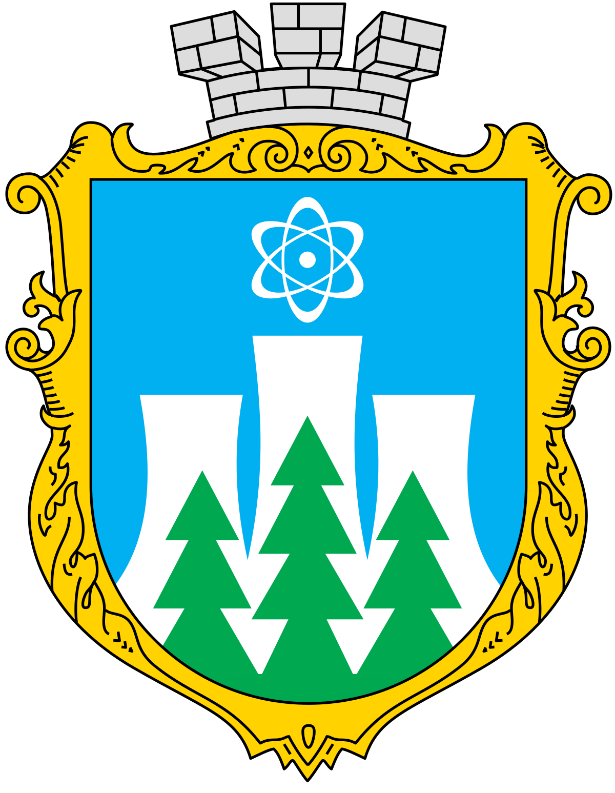 СТРАТЕГІЯ розвитку Вараської міської територіальної громадина період до 2027 року2022 рікЗмістСписок рисунків	3Список таблиць	51	ВСТУП	72	ЗАГАЛЬНА ХАРАКТЕРИСТИКА ГРОМАДИ	83	РЕСУРСНИЙ ПОТЕНЦІАЛ	104	ІНФРАСТРУКТУРА	185	ГОСПОДАРСЬКИЙ КОМПЛЕКС	396	ФІНАНСОВО-БЮДЖЕТНА СФЕРА	537	ЕКОПОЛІТИКА ГРОМАДИ, БЕЗПЕКА ЖИТТЄДІЯЛЬНОСТІ ТА ЦИВІЛЬНИЙ ЗАХИСТ ВАРАСЬКОЇ МТГ	678	АНАЛІЗ СИЛЬНИХ СТОРІН, МОЖЛИВОСТЕЙ РОЗВИТКУ, СЛАБКИХ СТОРІН ТА ЗАГРОЗ РОЗВИТКУ (SWOT-АНАЛІЗ)	759	СМАРТ-СПЕЦІАЛІЗАЦІЯ ГРОМАДИ	8410	СЦЕНАРІЇ РОЗВИТКУ НА ПЕРІОД ДО 2027 РОКУ	9011	СТРАТЕГІЧНИЙ РОЗВИТОК	9512	ВПРОВАДЖЕННЯ, МОНІТОРИНГ ТА ОЦІНКА РЕЗУЛЬТАТИВНОСТІ РЕАЛІЗАЦІЇ  СТРАТЕГІЇ – 2027	12113	УЗГОДЖЕНІСТЬ СТРАТЕГІЇ - 2027 З ПРОГРАМНИМИ ДОКУМЕНТАМИ ТА ОСНОВНИМИ АСПЕКТАМИ РОЗВИТКУ ГРОМАДИ	12314	УЗГОДЖЕНІСТЬ СТРАТЕГІЇ - 2027 З ЦІЛЯМИ СТАЛОГО РОЗВИТКУ	126Список рисунківРисунок 1 Склад Вараської міської територіальної громади	8Рисунок 2 Територія громади	9Рисунок 3 Розподіл населення за статтю	10Рисунок 4 Природній приріст  населення по місту Вараш	10Рисунок 5 Природній приріст сільського  населення, осіб	11Рисунок 6 Розподіл постійного населення за статтю та віком по  м. Вараш на 01.01.2020	12Рисунок 7 Розподіл постійного населення за статтю та віком на 01.01.2020 по сільських громадах	12Рисунок 8 Всього земель по Вараській МТГ	13Рисунок 9 Розподіл земель Вараської МТГ за категоріями	13Рисунок 10 Ґрунти	14Рисунок 11 Ліси та інші лісовкриті площі	14Рисунок 12 Водні ресурси Вараської МТГ	16Рисунок 13 Динаміка бюджетного фінансування на утримання та ремонт доріг (у тому числі на умовах співфінансування) за 2016 – 2021 роки	21Рисунок 14 Динаміка бюджетного фінансування в галузі благоустрою населених пунктів за 2016 – 2021 роки	24Рисунок 15 Фінансування галузі охорони здоров'я за кошти місцевого бюджету за 2016 – 2021 роки	26Рисунок 16 Темпів приросту обсягу фінансування на утримання галузі охорони здоров’я  у 2019 – 2021 роках	27Рисунок 17 Розмір середньомісячної заробітної плати штатного працівника за 2016 -2020 роках	29Рисунок 18 Фінансування галузі соціального захисту за кошти місцевого бюджету за 2016 - 2021 роки	29Рисунок 19 Темпи росту бюджетного фінансування по галузі соціального захисту за 2016 - 2021 роки	30Рисунок 20 Динаміка бюджетного фінансування по галузі освіти за 2016 - 2021 роки	33Рисунок 21 Темпи росту бюджетного фінансування по галузі освіти за 2016 - 2021 роки	33Рисунок 22 Фінансування галузі культури і мистецтва за кошти місцевого бюджету за 2016 - 2021 роки	36Рисунок 23 Фінансування заходів з молодіжної політики за 2016 - 2021 роки	37Рисунок 24 Динаміка обсягу виробленої електроенергії за 2016 – 2021 роки	39Рисунок 25 Обсяг виробленої теплоенергії за 2016 - 2021 роки	39Рисунок 26 Виробництво хлібобулочних та кондитерських виробів за 2016 - 2021 роки	40Рисунок 27 Обсяг реалізованої промислової продукції по Рівненській області у 2020 році	41Рисунок 28 Обсяг реалізованої промислової продукції по м.Вараш за 2016 - 2020 роки	41Рисунок 29 Обсяг реалізованої промислової продукції по Вараській МТГ з перспективою розвитку до 2027 року	42Рисунок 30 Обсяг реалізованої промислової продукції по Вараській МТГ з  розрахунку на одного мешканця	43Рисунок 31 Обсяг капітальних інвестицій за рахунок усіх джерел фінансування  (млн.грн.)	48Рисунок 32 Доходи бюджету Вараської міської територіальної громади за період з 2016 - 2021 роки	54Рисунок 33 Структура власних доходів загального фонду бюджету Вараської МТГ	55Рисунок 34 Темпи росту власних доходів загального фонду бюджету (в тому числі ПДФО та плата за землю)	56Рисунок 35 Обсяг власних доходів загального фонду бюджету Вараської МТГ на одного мешканця	57Рисунок 36 Доходи бюджету Вараської міської територіальної громади за період 2016 по 2027 роки	57Рисунок 37 Заборгованість по платежах в бюджет наведена за 2016 - 2021 роки	58Рисунок 38 Надходження бюджету розвитку за 2016 - 2021 роки	59Рисунок 39 Структура надходжень бюджету розвитку Вараської МТГ у 2016 році	59Рисунок 40 Структура надходжень бюджету розвитку у 2021 році	59Рисунок 41 Частина витрат бюджету розвитку в загальних видатках бюджету бюджету громади	60Рисунок 42 Частина виитрат бюджету розвитку в видатках спеціального фонду бюджету	60Рисунок 43 Надходження бюджету розвитку з 2021 по 2027 роки	61Рисунок 44 Видатки бюджету розвитку з 2021 по 2027 роки	61Рисунок 45 Динаміка видатків та кредитування бюджету Вараської МТГ за 2016 - 2021 роки	62Рисунок 46 Темпи росту обсягу видатків бюджету за 2016 - 2021 роки	62Рисунок 47 Обсяг реверсної дотації (вилучення) за період з 2016 - 2021 роки	62Рисунок 48 Структура видатків бюджету в розрізі галузей у 2016 році	63Рисунок 49 Структура видатків бюджету в розрізі галузей у 2021 році	63Рисунок 50 Структура видатків бюджету в розрізі кодів економічної класифікації у 2021р.	63Рисунок 51 Капітальні  видатки  на одного мешканця за 2016 – 2021 роки	64Рисунок 52 Видатки бюджету Вараської МТГ за період 2016 по 2027 роки	65Рисунок 53 Рівненський природний заповідник на території Озерецької громади Вараської МТГ	69Рисунок 54 Рівненський природний заповідник на території Більськовільської громади Вараської МТГ	69Рисунок 55 Болотний масив " Коза-Березина "	70Рисунок 56 Сильні сторони – можливості	77Рисунок 57 Слабкі сторони - загрози	79Рисунок 58 Слабкі сторони - можливості	81Рисунок 59 Пріоритетні сфери SMART-спеціалізації Вараської МТГ	84Список таблицьТаблиця 1 Інформація по природному приросту населення	11Таблиця 2 Обсяг фінансування в галузі житлово-комунального господарства	19Таблиця 3 Динаміка бюджетного фінансування в галузі охорони здоров’я за 2016 – 2021 роки	27Таблиця 4 Фінансування галузі соціального захисту населення за кошти місцевого бюджету	29Таблиця 5 Середня наповнюваність груп в закладах дошкільної освіти за 2016 - 2021 року	31Таблиця 6 Середня наповнюваність груп в закладах середньої освіти за 2016 - 2021 року	31Таблиця 7 Середня наповнюваність груп в закладах позашкільної освіти за 2016 - 2021 року	32Таблиця 8 Фінансування галузі освіта за кошти місцевого бюджету за 2016 – 2021 роки	33Таблиця 9 Фінансування галузі культура та мистецтво за кошти місцевого бюджету	36Таблиця 10 Фінансування галузі фізична культура і спорт за кошти місцевого бюджету	36Таблиця 11 Фінансування заходів з молодіжної політики за кошти місцевого бюджету	36Таблиця 12 Основні показники розвитку промисловості за 2016 – 2021 роки	40Таблиця 13 Обсяг реалізованої промислової продукції по містах та районах Рівненської області за 2016 - 2020 роки	41Таблиця 14 Індекси реалізованої промислової продукції  (% до попереднього року)	42Таблиця 15 Обсяг реалізованої промислової продукції по Вараській МТГ з перспективою розвитку до 2027 року	42Таблиця 16 Мережа підприємств роздрібної торгівлі, аптек, закладів ресторанного господарства та сфери послуг за 2017-2021 роки	47Таблиця 17 Основні показники інвестиційної діяльності громади*       (млн грн)	48Таблиця 18 Питома вага джерел фінансування в загальному обсязі капітальних інвестицій	49Таблиця 19 Видатки бюджету по галузі будівництва та інших заходів	52Таблиця 21 Власні доходи загального фонду бюджету Вараської МТГ за 2016-2020 роки	54Таблиця 22 Темпи росту власних доходів бюджету Вараської МТГ за основними видами за 2016-2020 роки	55Таблиця 23 Обсяг власних доходів  загального фонду бюджету Вараської МТГ з перспективою розвитку до 2027 року	56Таблиця 24 Надходження бюджету розвитку Вараської МТГ за період 2016 – 2021 роки,  тис.грн	59Таблиця 25 Динаміка видатків та кредитування бюджету Вараської МТГ за період з 2016 по 2021 роки	61Таблиця 26 Капітальні  видатки  на одного мешканця в 2021 році	64Таблиця 27 Обсяг видаткової частини бюджету Вараської МТГ в перспективі до 2027 року	64Таблиця 28 Викиди забруднюючих речовин в атмосферне повітря стаціонарними   (т)	67Таблиця 29 Скидання забруднених зворотних вод              (тис.м3)	68Таблиця 30 Показники утворення твердих побутових відходів	68Таблиця 31 Обсяг фінансування за рахунок субвенції з державного бюджету місцевим бюджетам на фінансування заходів соціально-економічної компенсації ризику населення (30-км зона)	71Таблиця 32 Використання коштів резервного фонду бюджету Вараської МТГ на запобігання надзвичайних ситуацій	71Таблиця 33 Аналіз кримінальних правопорушень	72Таблиця 34 Забезпечення законності та правопорядку	73Таблиця 35 Сильні та слабкі сторони Вараської МТГ	75Таблиця 36 Можливості та загрози Вараської МТГ	77Таблиця 37 Стратегічні та операційні цілі	96Таблиця 38 Задання до операційної цілі «Розвиток освітнього простору»	99Таблиця 39 Задання до операційної цілі «Здоровий спосіб життя та активні громадяни»	101Таблиця 40 Задання до операційної цілі «Новітній культурний простір»	102Таблиця 41 Задання до операційної цілі «Забезпечення якості та доступності медичних послуг»	104Таблиця 42 Задання до операційної цілі «Модернізація системи соціального захисту»	105Таблиця 43 Задання до операційної цілі «Просторовий розвиток громади»	108Таблиця 44 Задання до операційної цілі «Формування безпечного та енергоефективного середовища»	109Таблиця 45 Задання до операційної цілі «Розвиток громадського простору»	111Таблиця 46 Задання до операційної цілі «Економічний розвиток громади»	115Таблиця 47 Задання до операційної цілі «Сприяння розвитку малого та середнього бізнесу»	117Таблиця 48 Задання до операційної цілі «Підвищення інвестиційної привабливості»	118Таблиця 49 Задання до операційної цілі «Розвиток туристичного та рекреаційного потенціалу»	120Таблиця 50 Результати узгодження стратегічних цілей Стратегії - 2027	123Таблиця 51 Результати узгодження стратегічних цілей Стратегії - 2027	124Таблиця 52 Результати узгодження операційних цілей Стратегії - 2027  із цілями ДСРР - 2027	124Таблиця 53 Результати узгодження операційних цілей Стратегії - 2027	125Таблиця 54 Результати аналізу стану узгодженості стратегічних цілей з основними аспектами розвитку громади	126Таблиця 55 Зв'язок Цілей сталого розвитку та цілей Стратегії розвитку	127ВСТУПЗ метою забезпечення сприятливих умов для розвитку економіки та конкурентоспроможності Вараської міської територіальної громади (далі –  Вараська МТГ), створення привабливого інвестиційного клімату, покращення умов для подальшого розвитку медицини, освіти, культури, соціального забезпечення, підприємництва, підвищення ефективності діяльності органів місцевого самоврядування в напрямку забезпечення комфортності проживання  населення та у зв’язку з проведенням адміністративно-територіальної реформи в Україні, основною метою якої є створення спроможних територіальних громад, виникла необхідність розробки Стратегії розвитку Вараської міської територіальної громади на період до 2027 року (далі – Стратегія), яка є основним плановим документом розвитку Вараської міської територіальної громади на довгострокову перспективу.Стратегія розроблена: на підставі Законів України «Про місцеве самоврядування в Україні», «Про державне прогнозування та розроблення програм економічного і соціального розвитку України», «Про стимулювання розвитку регіонів», «Про засади державної регіональної політики», «Про засади державної регуляторної політики у сфері господарської діяльності», Указу Президента України від 30.09.2019 №722/2019 «Про Цілі сталого розвитку України на період до 2030 року»;згідно з вимогами постанов Кабінету Міністрів України від 11.11.2015 №932 «Про затвердження Порядку розроблення регіональних стратегій розвитку і планів заходів з їх реалізації, а також проведення моніторингу та оцінки результативності реалізації зазначених регіональних стратегій і планів заходів», від 05.08.2020 №695  «Про затвердження Державної стратегії регіонального розвитку на 2021-2027 роки»,  від 31.05.2021 №586 «Про схвалення Прогнозу економічного і соціального розвитку України на 2022 — 2024 роки»,  рішення Рівненської обласної ради від 13.03.2020 №1618 «Про Стратегію розвитку Рівненської області на період до 2027 року»; на виконання розпоряджень міського голови від 20.04.2021 №104 «Про розробку проєкту Стратегії розвитку Вараської міської  територіальної громади на період до 2027 року та утворення керівного комітету з організації її розробки та реалізації», від 31.05.2021 №148-р «Про робочу групу з розробки проєкту Стратегії розвитку Вараської міської територіальної громади на період до 2027 року». ЗАГАЛЬНА ХАРАКТЕРИСТИКА ГРОМАДИ2.1. Вараська міська територіальна громада (далі – Вараська МТГ) – територіальна громада  у  Вараському районі Рівненської області. Адміністративний центр — місто Вараш. Вараш – унікальне і своєрідне місто, засноване у 1973 році на місці колишнього села Вараш, яке згадується у документах з 1577 року. Своїм корінням воно проросло у давнє минуле, а вершинами інтелекту сягає новітніх технологій ядерної енергетики ХХІ століття. Це місто-супутник Рівненської атомної електростанції. Вони споруджуються одночасно з 1973 року і невіддільні одне від одного. Указом Президії Верховної Ради Української РСР від 15 березня 1977 року новозбудованому населеному пункту Володимирецького району було присвоєно найменування – селище Кузнецовськ. Статус міста Кузнецовськ отримав 1984 року. 3 червня 2016 року — Верховна Рада України повернула місту історичну назву — Вараш.2.2. 25 травня 1973 року закладено перший символічний кілочок на місці, де мала бути споруджена Рівненська АЕС. 10 серпня вийнято перший ківш ґрунту на місці майбутнього атомного велета. 22 грудня 1980 — здійснено пуск першого енергоблоку потужністю 440 тис. кВт, 30 грудня 1981 —  введено в дію другий енергоблок станції потужністю 440 тис. кВт, 22 грудня 1986 — введено в дію третій енергоблок потужністю 1 млн кВт, 16 жовтня 2004 року в об’єднану енергосистему України було введено 4-ий енергоблок Рівненської АЕС. 2.3. Рішенням Вараської міської ради від 26.10.2018 №1201 «Про добровільне приєднання до територіальної громади міста обласного значення» до територіальної громади міста Вараш приєднано територіальну громаду села Заболоття. Відповідно до розпорядження КМУ від 12.06.2020 №722-р «Про визначення адміністративних центрів та затвердження територій територіальних громад  Рівненської області» до складу Вараської міської територіальної громади приєднано населені пункти Більськовільської сільської ради, Мульчицької сільської ради, Озерецької сільської ради, Собіщицької сільської ради, Сопачівської сільської ради та Старорафалівської сільської ради. На сьогоднішній день Вараська МТГ складається з 1 міста та 17 сіл. Загальна площа Вараської МТГ становить 606,9 кв.км. Склад громади: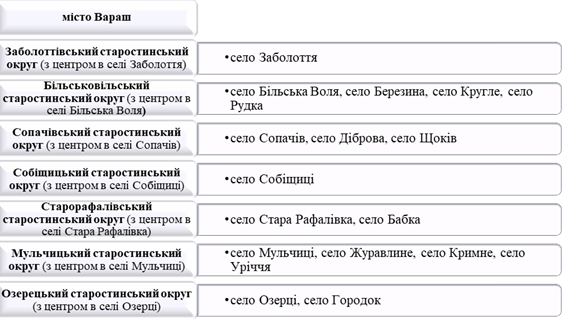 Рисунок 1 Склад Вараської міської територіальної громади2.4. Склад громади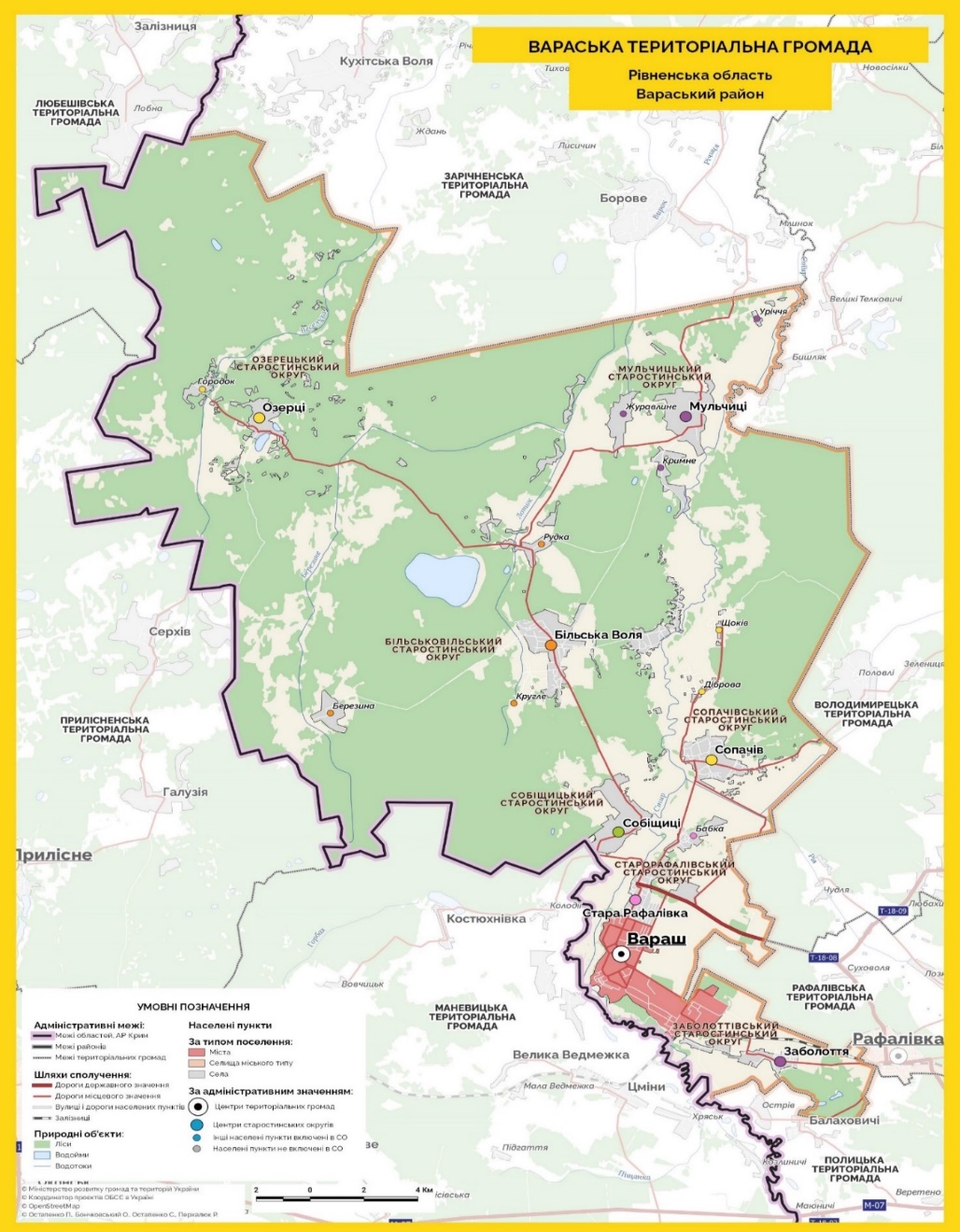 Рисунок 2 Територія громадиДо найближчої залізничної станції Рафалівка – 12 км.До міжнародної автомагістралі Київ - Варшава – 25 км.Адреса Вараської міської ради:34403, Рівненська обл., Вараський р-н, місто Вараш, Незалежності майдан, будинок 1Код ЕДРПОУ: 35056612РЕСУРСНИЙ ПОТЕНЦІАЛНАСЕЛЕННЯ І ТРУДОВІ РЕСУРСИНа сьогоднішній день до складу Вараської МТГ входить місто Вараш та сім старостинських округів: Заболоттівський, Більськовільський, Мульчицький, Озерецький, Собіщицький, Сопачівський, Старорафалівський. Станом на 01.01.2021 загальна чисельність постійного населення у м. Вараш та сільських населених пунктах старостинських округів становила 54 834 особи (42 939 – міське населення, 11 895 –  сільське), з них 26 488 – чоловіки, 28 346 – жінки. Розподіл населення за статтю по Вараській МТГ наведений в наступній діаграмі.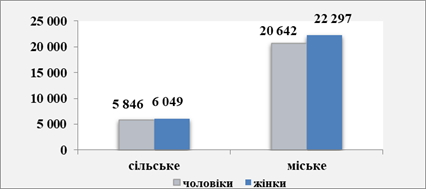 Рисунок 3 Розподіл населення за статтюУ 2016 – 2020 роках в місті Вараш спостерігалась тенденція до поступового зменшення кількості населення за рахунок скорочення народжуваності та значних міграційних процесів. За даний період природний приріст населення зменшився на 236 осіб. Динаміка по природному приросту (скороченню) населення по місту Вараш наведена в наступній діаграмі на рисунку 4  та таблиці 1.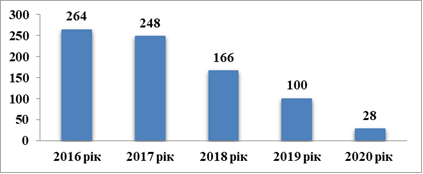 Рисунок 4 Природній приріст  населення по місту ВарашУ сільських населених пунктах, які наразі входять до складу Вараської МТГ, окрім Старорафалівської сільської ради, у відповідні періоди відслідковувалось зростання чисельності населення за рахунок збільшення народжуваності. Так, за період 2016-2020 років загальний природній приріст сільського населення склав 354 особи (народилось – 1016 осіб, померло – 662 особи). Динаміка по природному приросту (скороченню) населення по сільських громадах наведена на рисунку 5  та таблиці 1.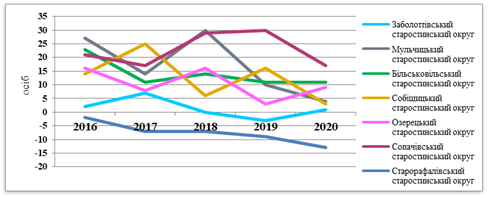 Рисунок 5 Природній приріст сільського  населення, осібІнформація по природному приросту населення Таблиця 1 Інформація по природному приросту населенняСтатево-вікова піраміда населення міста у молодших вікових групах є відносно симетричною, зокрема відслідковується незначна кількісна перевага чоловіків у віковій групі від народження до 29 років. У старших вікових групах (понад 45 років) спостерігається дисбаланс між чисельністю чоловічого та жіночого населення за рахунок кількісної переваги жінок. Найбільше диспропорція між чоловічим і жіночим населенням є помітною у віковій групі 50-54 років, старше 55 років та понад 70 років. При цьому, у віці 70 і старше років чисельність жінок перевищує чисельність чоловіків майже вдвічі. Розподіл постійного населення за статтю та віком по м.Вараш станом на 01.01.2020 наведений на рисунку 6.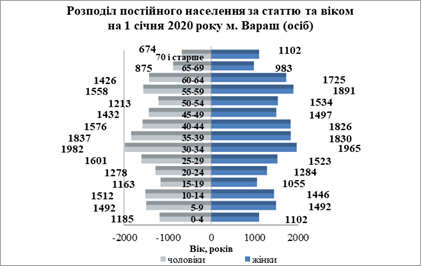 Рисунок 6 Розподіл постійного населення за статтю та віком по  м. Вараш на 01.01.2020 По сільських громадах розподіл населення за статтю та віком виглядає пропорційно, з незначною перевагою чоловічого населення. Проте, починаючи з 55 років відбувається збільшення чисельності жінок і до віку 70 і старше чисельність жінок перевищує чисельність чоловіків майже вдвічі. Розподіл постійного населення за статтю та віком по сільських громадах станом на 01.01.2020 наведений в діаграмах на рисунку 7.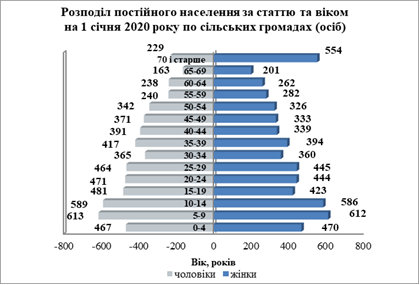 Рисунок 7 Розподіл постійного населення за статтю та віком на 01.01.2020 по сільських громадах ЗЕМЕЛЬНІ РЕСУРСИЗагальна площа Вараської МТГ становить 60 691,98 га, а саме: місто Вараш –  (1,9%), території колишніх сільських рад: Старорафалівська сільська рада –  (6,2%), Сопачівська сільська рада –  (12,3%), Собіщицька сільська рада –  (11,8%), Озерецька сільська рада –  (29,3%), Мульчицька сільська рада –  (13,0%), Заболоттівська сільська рада –  (3,64%) та Більськовільська сільська рада –  (21,84%). Найбільшу площу земель мають Озерецька та Більськовільська сільські ради, відповідно 29,34% та 21,84% від загальної площі Вараської МТГ. За межами населених пунктів Вараської МТГ знаходиться 56 240,83 гектарів земель, в межах населених пунктів – 4 451,15 гектарів. Розподіл земель по Вараській МТГ відображений на рисунку 8.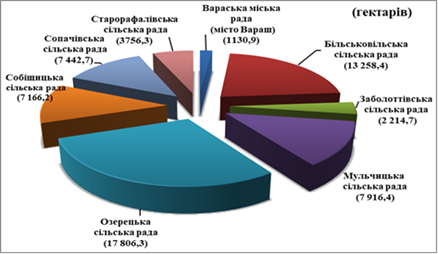 Рисунок 8 Всього земель по Вараській МТГРозподіл земель за категоріями виглядає наступним чином: сільськогосподарські землі – 14 414,4 гектарів (23,8 відсотків), ліси та інші лісовкриті площі – 36 051,4 гектарів (59,4 відсотка), відкриті заболочені землі, болота низинні – 6 482,8 гектарів (10,6 відсотка), забудовані землі – 1 407,9 гектарів (2,3 відсотка), відкриті землі без рослинного покриву або з незначним рослинним покривом – 661,3 гектарів (1,0 відсоток), води – 1 674,2 гектари (2,8 відсотки). Отже, найбільшу питому вагу в загальній площі земель Вараської МТГ займають ліси та сільськогосподарські землі. Розподіл земель Вараської міської територіальної громади за категоріями відображений в наступній діаграмі.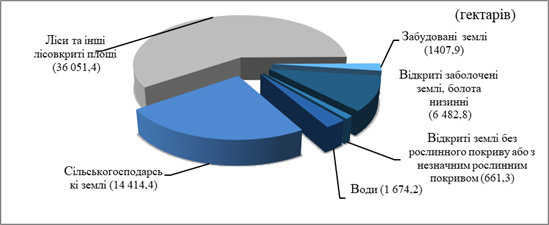 Рисунок 9 Розподіл земель Вараської МТГ за категоріямиДля сільськогосподарських угідь Вараської МТГ характерна велика строкатість ґрунтового покриву. Найпоширенішими є ґрунти дерново-прихованопідзолисті і слабопідзолисті глеюваті піщані і глинисто-піщані (32%), які  сформувались під мішаними лісами (для цього типу ґрунтів характерний невеликий уміст гумусу та білий горизонт вимивання, родючість — 22–44 бали (за 100-бальною шкалою)) та торфово-болотні (25%), які мають низьку  природну родючість.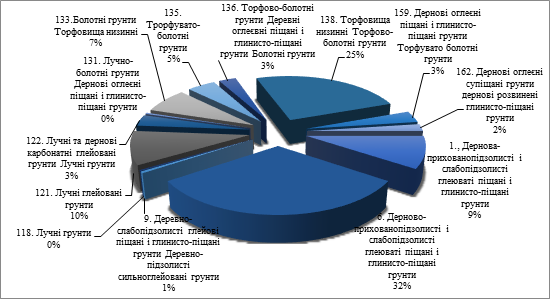 Рисунок 10 ҐрунтиОсобливу увагу потрібно звернути на забруднені сільськогосподарські угіддя, які не використовуються у сільському господарстві, в тому числі техногенно забруднені, включаючи радіонуклідне забруднення. Такі землі знаходяться у селах Більська Воля –  та  Мульчиці – .ЛІСОВІ ТА ВОДНІ РЕСУРСИЛісовий фонд громади становить 36 051,3609 гектарів або 59,4 відсотка території. Найбільшу площу займають землі, вкриті лісовою рослинністю – , чагарники займають .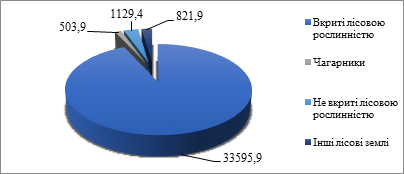 Рисунок 11 Ліси та інші лісовкриті площіЗагальна площа зелених насаджень міста Вараш становить 284,4449 га, у т.ч. площа зелених насаджень загального користування – 46,1749 га, з них сквери – 0,5349 га, набережні та бульвари – 15,64 га, лісопарки – 30 га. Середній вік насаджень становить 30-35 років. З усіх лісів та інших лісовкритих площ  для виробництва деревини використовується 18 248,26 га, а саме: м. Вараш – 141,39 га, с. Більська Воля – 3 244,04 га, с. Мульчиці – 4 811,37 га, с. Озерці – 7 870,44 га, с. Собіщиці – 4 993,25 га, с. Сопачів – 4 704,43 га та с. Стара Рафалівка – 17,23 га. Для захисної, природоохоронної та біологічної мети використовується 12 197,15 га лісових площ. Найбільшу питому вагу мають с. Озерці – 7 465,45 га та с. Більська Воля – 3 827,07 га.	До лісовкритих площ з основною визнаною функцією використання - для відпочинку, відносяться 13,02 га у м. Вараш та 435,33 га у с. Заболоття. У зв’язку із несприятливими кліматичними умовами (аномально теплими зимами та літніми засухами) останніми роками зросла площа всихання насаджень. В геоморфологічному відношенні територія представлена моренно-зандровою і терасовою рівнинами, пересіченими річковою долиною. Поверхня являє собою плоску, дещо хвилясту низину з характерною невеликою диференціацією за абсолютними відмітками, похилу на північ. Уклони поверхні в межах міста становлять 3-5 %, рідко на схилах – до 10%. Основні типи рельєфу - акумулятивний і денудаційний. Основні форми рельєфу – заплавна низовина, ускладнена старицями, заболоченими ділянками, надзаплавна тераса з блюдцеподібними зниженнями, піщаними горбами та водорозділ з полого хвилястою поверхнею. Карстовий рельєф має широке поширення в зв’язку з наявністю в геологічному розрізі мергельно-крейдяних порід, що карстуються і залягають неглибоко від поверхні. Утворення карстових форм рельєфу обумовлено діяльністю підземних і поверхневих вод. Карстові форми часто пов’язані з лініями тектонічних порушень, в місцях перетину яких концентрується найбільша кількість карстових форм рельєфу – вирв, западин, нерідко заповнених водою, болотних масивів, які мають карстове живлення.ГЕОЛОГІЧНІ УМОВИВ геологічній будові території приймають участь протерозойські породи кристалічного фундаменту та осадові крейдяні, палеогенові та четвертинні відклади. Кристалічні породи протерозою залягають на глибинах 30 м і більше від поверхні та представлені базальтами, туфами і діабазами. Вище залягають крейда, мергель, вапняки крейдяного віку. Палеогенові відклади (глауконітові піски і темно-зелені глини) загальною товщиною 2-8 м мають локальне поширення, в заплаві р. Стир відсутні. Як результат карстово-суфозійних процесів, в породі утворюються пустоти, тріщини. Швидкість розвитку карстово-суфозійних процесів пов’язана зі станом крейдяної товщі, яка неоднорідна (м’якопластична, тугопластична, тріщинувата тощо). Нижче залягають базальти і туфи архей-протерозойського віку потужністю 150-160 м і більше.ГІДРОГЕОЛОГІЧНІ УМОВИОсновні водоносні горизонти спостерігаються у крейдяних та протерозойських відкладах і є сприятливими для організації централізованого водопостачання. Потужність водомістких крейдяних  порід (мергель, крейда) становить до 18 м. Води гідрокарбонатно-кальцієвого типу з загальною мінералізацією 0,33 г/л  та  загальною жорсткістю 2,55 мг-екв/л. Потужність протерозойського горизонту (базальти, туфи) в середньому - 60 м. Води гідрокарбонатно-сульфатно-натрієві з загальною мінералізацією 0,4 г/л, загальною жорсткістю 0,52 мг-екв/л і низьким вмістом фтору.В радіусі 20 км, в крейдяних та протерозойських відкладах (в тому числі детально розвіданих), виявлені запаси підземних вод для водопостачання міста.Джерелами водопостачання у Вараській МТГ є: підземні води (для питного водопостачання);  поверхневі води р. Стир (для технічного водопостачання). ГІДРОЛОГІЧНІ УМОВИРічкова мережа громади густа, утворюється, головним чином, р. Стир, її притоками, а також притоками р. Горинь. Річка Стир відноситься до середніх річок і має такі параметри: переважна ширина – 50-70 м, найбільша – 100 м; середня швидкість течії – 0,2-0,5 м/с; глибини – 0,5-1,5 м (на перекатах), 2,0-3,5 м – на плесах, максимальні –  6-8 м. Заплава річки затоплюється, як правило, на глибину 0,5-1,5 м, при високих паводках – на 2-3 м. Максимальні рівні становлять 2,5-3,0 м над середньомеженним, в найбільш  повноводні роки - 3,0 - 4,5 м. В межах території громади багато озер (найбільше - оз. Біле, розташоване в 13-18 км на північний захід від міста Вараш, використовується в рекреаційних цілях), ставків, штучних водоймищ, каналів меліоративних систем; територія громади  досить заболочена (болота займають >15% площі). В цілому територія достатньо забезпечена поверхневими водними ресурсами.З загальної площі Вараської МТГ води займають 1 674,21 га або 2,8%. Найбільшу питому вагу займають озера, прибережні замкнуті водойми – 566,60 га (з них 437 га  - Біле озеро). Крім того, штучні водотоки (канали, колектори, канави) займають площу в 458,03 га, природні водотоки (річки, струмки) – 416,83 га, ставки (с. Більська Воля, с. Собіщиці та с. Сопачів)– 205,40 га та штучне водосховище в с. Заболоття  – 27,34 га.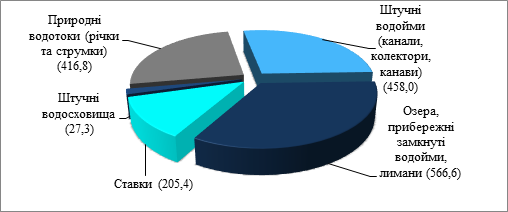 Рисунок 12 Водні ресурси Вараської МТГВисновки:Найбільшу питому вагу в загальному обсязі площ земель Вараської МТГ займають ліси та сільськогосподарські землі.Має місце певна строкатість ґрунтового покриву (родючого шару ґрунту) в межах громади, переважно якість ґрунтів низька, що впливає на  природну родючість. В цілому земельні ресурси сприяють розвитку сільського господарства з певною спеціалізацією.Лісові ресурси є достатніми для забезпечення розвитку деревообробної, меблевої промисловості, а також туристично-рекреаційної сфери.Потребує вирішення питання по виконанню робіт із відтворення лісів та рекультивації порушених внаслідок незаконного видобутку бурштину земель. Водний потенціал дозволяє забезпечувати водними ресурсами всі галузі економіки. Джерелами водопостачання є  підземні води та поверхневі води річки Стир. Найбільшими споживачами водних ресурсів є промисловість, а саме: енергетична галузь.МІНЕРАЛЬНО-СИРОВИННІ РЕСУРСИВ геологічній будові території громади  приймають участь протерозойські породи кристалічного фундаменту та осадові крейдяні, палеогенові та четвертинні відклади. Кристалічні породи протерозою залягають на глибинах 30 м і більше від поверхні та представлені базальтами, туфами і діабазами. Вище залягають крейда, мергель, вапняки крейдяного віку. Палеогенові відклади (глауконітові піски і темно-зелені глини) загальною товщиною 2-8 м мають локальне поширення.Видобуток будівельних пісків здійснюється на Сопачівському родовищі. Природні піски широко використовуються в дорожньому будівництві, є заповнювачами для бетонних сумішей, використовуються як наповнювач для будівельних розчинів і виробництва силікатної цегли та для інших виробів.На території Заболоттівського старостинського округу наявна корисна копалина – суглинок, яку застосовують як цегельно-черепичну сировину для будівництва. Проте, промислове освоєння  не здійснюється.На території громади також є потенційні запаси бурштину, торфу і сапропелю, що потребує проведення додаткових пошуково-оцінювальних робіт на ділянках потенційних родовищ.ВИСНОВКИ:Основним завданням цього напряму є проведення пошуково-оцінювальних робіт на ділянках потенційних родовищ, а також нарощування об’ємів видобування будівельних пісків.ІНФРАСТРУКТУРА Житлово-комунальне господарство та транспортЖитловий фонд міста складає 726,8 тис.кв.м., житлозабезпеченість на 1 мешканця складає 17,0 кв.м. У місті 409 житлових будинків, з них 224 індивідуальних житлових будинків та 185 багатоквартирних житлових будинків, 1 гуртожиток та 8 гуртожитків для проживання сімей. В м. Вараш створено 83 об’єднань співвласників багатоквартирних будинків (далі – ОСББ), до яких входить 91 житловий будинок. Решту кількість будинків обслуговує комунальне підприємство «Управляюча компанія «Житлокомунсервіс» ВМР та, за результатами проведеного конкурсу з призначення управителя багатоквартирного будинку у місті Вараш, з 01.11.2021 товариство з обмеженою відповідальністю «Будівельна компанія «ПоліссяБудМонтаж». Загальна кількість квартир по місту становить 13 052 одиниць. Переважна більшість житлових будинків побудована близько 80-х років минулого століття, тому реформування житлово-комунального господарства є одним із пріоритетних напрямків діяльності місцевої влади у даній галузі.Для стимулювання ОСББ до проведення капітальних ремонтів житлових будинків в громаді розроблені та діють цільові програми підтримки ОСББ. Фінансування ремонтів  у 2016-2020 роках проводилось на умовах співфінансування: з місцевого бюджету – 80%; власні кошти ОСББ – 20%. У 2020-му році участь у даній програмі брало 19 ОСББ, з місцевого бюджету виділено коштів в сумі 6 млн грн Рішенням Вараської міської ради від 27.11.2020 №22 затверджена та діє Програма співфінансування ремонтів багатоквартирних житлових будинків у Вараській міській територіальній громаді на 2021-2025 роки.Об’єкти теплового та водопровідно-каналізаційного господарства м. Вараш обслуговує КП «ВТВК» ВМР. На даний час на балансі підприємства знаходяться водопровідні мережі протяжністю 51,9 км, каналізаційні мережі протяжністю 54,5 км, міські очисні споруди, каналізаційні насосні станції №1, №2, №3, сім артезіанських свердловин водозабору села Бабка №№ 1, 2, 3, 4, 5, 6, 7, насосна станція ΙΙ підйому, насосна станція ΙΙΙ підйому, зливова каналізація міста протяжністю 25 км.Комунальне підприємство «Вараштепловодоканал» Вараської міської ради забезпечує надання населенню Вараської МТГ та суб’єктам господарювання житлово – комунальних послуг, а саме: теплопостачання, в т.ч, постачання гарячої води,  водопостачання,  водовідведення, експлуатація мереж, та насосних станцій, очистка стічних вод, вивезення та захоронення твердих побутових відходів.Зношеність мереж, споруд та устаткування становить:  водопостачання – 57%;  водовідведення – 44%. Теплові мережі здебільшого мають підземне канальне прокладання та мінераловатну теплоізоляцію. Зношеність мереж теплопостачання становить 48%.Послугами з вивезення ТПВ у м. Вараш охоплено 100% населення, а загалом по громаді – 78,3 % населення. За добу на міський полігон вивозиться 200-300 м³ відходів. Загальний річний об’єм вивезення та розміщення відходів складає 10-12 тис.тонн/рік. За 2021 захоронено ТПВ 860 212 м³. Потужність полігону вичерпана. Додатково виділено 0,4293 га для облаштування нової карти. Загальна площа діючого полігону 6,445 га.Комунальне підприємство «Управляюча компанія «Житлокомунсервіс» Вараської міської ради створено для забезпечення ефективного утримання житлового та нежитлового фонду міста Вараш, утримання об’єктів комунального призначення в належному санітарному та технічному стані, надання послуг з вивезення твердих побутових відходів. Протягом 2020 року, підприємством на території м. Вараш було надано послуги із збирання, вивезення та захоронення твердих побутових відходів в  обсязі 38400 м3.З метою повторного використання відходів та впровадження роздільного збору побутових відходів КП «УК «ЖКС» ВМР  укладений договір №73 від 01.03.2021 з ФОП Ковальчук Т.В. м. Костопіль, про надання послуг з використання вторинної сировини (макулатури паперової (картонна), полімерні відходи, бите скло).За 2021 рік КП «УК «ЖКС» ВМР  надало послугу з управління 83 житловим будинкам. Фінансові ресурси підприємства формуються за рахунок  доходу від реалізації послуг.КП «Благоустрій» ВМР у м. Вараш облаштовано п’ять контейнерних майданчиків для збору роздільного сміття з спеціальними контейнерами для скла, паперу та пластику (15 шт.) В с. Заболоття - три контейнерних майданчики з розподілом на скло, пластик, папір (11 шт.) та придбано гідравлічний прес, обсяг витрат на впровадження склав 175,2 тис.грн.Деякі ОСББ м. Вараш вже запровадили роздільний збір сміття (наразі це лише папір, скло, метал та певні види пластику) і самостійно здають його у пункти прийому.Збирання ТВП, що утворюються у м. Вараш, здійснюється за контейнерним методом. Для збирання ТПВ використовуються металеві контейнери ємністю 0,75 м³ на колесах, які встановлені біля сміттєприймальних камер та металеві контейнери ємністю 0,75 м³. Загальна кількість контейнерів складає 455 одиниць. Кількість сміттєвозів задіяних становить 10 одиниць.Обсяг фінансування в галузі житлово-комунального господарства за період з 2016 по 2021 роки наведений у наступній таблиці.Таблиця 2 Обсяг фінансування в галузі житлово-комунального господарстваОсновними  пріоритетами у сфері житлово-комунального  господарства Вараської МТГ є:  підвищення рівня обслуговування, якості надання житлово-комунальних послуг, рівня енергетичної ефективності будівель; забезпечення  стабільної  та безперебійної діяльності комунальних підприємств; підвищення ефективності та надійності функціонування об’єктів комунальної сфери, проведення реконструкції та технічного переоснащення систем теплопостачання, водопостачання та водовідведення;  забезпечення впровадження  комплексної  системи збору, знешкодження, сортування, переробки та утилізації ТВП; скорочення кількості утворення ТПВ, шляхом налагодження роздільного збору вторинної сировини; покращення технічного забезпечення системи збору та утилізації відходів; облаштування нової карти захоронення ТПВ на міському полігоні; розроблення проєкту рекультивації та дегазації міського полігону ТПВ; будівництво центру управління відходами (логістичний об’єкт для збору крупногабаритних відходів, вторсировини, в межах такого об’єкту може бути станція компостування та сортувальна лінія).Висновки: Зношеність основних фондів житлово-комунальних підприємств призводить до збільшення витрат енергоносіїв, кількості аварійних випадків у інженерних системах, збільшення обсягів капітальних та поточних ремонтів негативно впливає на якість комунальних послуг. Система житлово-комунального господарства громади потребує значних коштів для модернізації технологічної бази, а також впровадження сучасних форм організації ведення господарської діяльності, передусім взаємовідносин між надавачами та споживачами послуг.З метою оптимізації обсягів споживання енергетичних ресурсів та комунальних послуг необхідно вжити заходів по підвищенню рівня енергетичної ефективності будівель, проведення термомодернізації будівель.  Основним підприємством, що здійснює міські пасажирські перевезення, є КП «Благоустрій» ВМР. Перевезення здійснюються за  трьома міськими автобусними маршрутами: маршрут №7 «Автовокзал - Реабілітаційний центр - Автовокзал», маршрут №8 «Хлібозавод - ЗОШ4 - м-н Ювілейний, 11 - Автовокзал -Хлібозавод», маршрут № 9 «Благоустрій - Журавлина - вул. Набережна - Благоустрій». Вартість проїзду (тариф) затверджено рішенням виконавчого комітету Вараської міської ради від 28.07.2020 №187 «Про встановлення тарифу на проїзд міським автомобільним транспортом», де вартість проїзду на міських автобусних маршрутах загального користування становить 5,00 грн, для дітей віком від 7 до 18 років - 4 грн. Внаслідок проведеної адміністративно-територіальної реформи на місцевий рівень буде передано 9 додаткових маршрутів по перевезенню громадян в межах Вараської МТГ.Територіальна громада має протяжність доріг 177,01 кілометрів, в тому числі протяжність міських доріг – 48,661 кілометрів. Протяжність вулично-дорожньої мережі громади становить 203,570 кілометрів. Площа міських доріг становить 356 627 м.кв, пішохідних доріжок, тротуарів – 107 876 м.кв., велосипедних доріжок з твердим покриттям - 2250 м.кв. Протягом 2020 року здійснювався поточний та капітальний ремонт дорожнього покриття по місту Вараш: на поточний ремонт було направлено 2 312,1 тис.грн місцевого бюджету; на капітальний ремонт асфальтобетонного покриття дороги по вулиці Парковій в м. Вараш  –  24 518,4 тис.грн (замовник – департамент з питань будівництва та архітектури Рівненської ОДА). Виконавчим комітетом Вараської міської ради спільно з проєктантами розроблена Схема організації дорожнього руху, яка потребує доопрацювання та погодження з органами поліції. Динаміка бюджетного фінансування на утримання та ремонт доріг (у тому числі на умовах співфінансування) за 2016 – 2021 роки наведена в наступній діаграмі.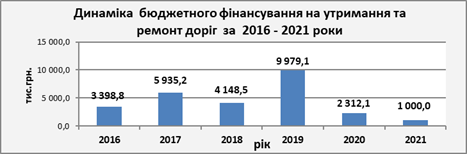 Рисунок 13 Динаміка бюджетного фінансування на утримання та ремонт доріг (у тому числі на умовах співфінансування) за 2016 – 2021 рокиВИСНОВКИ: Одна з головних проблем, яка виникла після об’єднання громад – це недостатній рівень забезпечення транспортним сполученням між сільськими населеними пунктами, а також значна зношеність (або відсутність) дорожнього покриття в сільських населених пунктах. Є необхідність у відкритті нових автобусних маршрутів загального користування  для забезпечення транспортним сполученням  сільських населених пунктів. Для забезпечення належного рівня перевезення пасажирів у межах територіальної громади є необхідність у реалізації заходів, спрямованих на утримання та розвиток автомобільних доріг та дорожньої інфраструктури, придбанні шести автобусів (за орієнтовною вартістю 12 600,0 тис. грн) для перевезення мешканців громади за додатковими маршрутами.Необхідно завершити роботи по розробці та затвердженню Схеми організації дорожнього руху та забезпечити виконання робіт по приведенню дорожньої мережі у відповідність до Схеми організації дорожнього руху.Інформаційно-комунікаційні та цифрові технологіїСфера інформаційних технологій вважається найбільш динамічною, її удосконалення відбувається з кожним днем. Використання технічних засобів забезпечує інтерактивний доступ користувачів до інформаційних ресурсів. Змінюється технічний прогрес, з’являється нове програмне забезпечення, створюються нові методи пошуку інформації та переробки даних. В місті Вараш доступ до мережі інтернет забезпечують п’ять провайдерів: «ISP «Esphil» - ФОП Чайка Надія Яківна, ПрАТ «Київстар», «АТ «Укртелеком», ДП НТЦ «Уарнет», «ISP Energy.Net» - ТОВ «Телекомпанія Енергія». Завдяки конкурентному середовищу пропоновані послуги зв’язку знаходяться на досить високому рівні. Всі об’єкти соціальної інфраструктури забезпечені зв’язком належної якості. З 17 навколишніх сіл, що увійшли до складу громади, 14 (82,4%) забезпечені доступом до мережі інтернет. Три населених пункти громади не мають доступу до широкосмугового інтернету, у двох з них є об’єкти соціальної інфраструктури (ФАПи). Значна територіальна віддаленість та невелика кількість населення стримують провайдерів від прокладання оптоволоконної мережі, однак створюються умови аби сприяти провайдерам інтернету в організації безперебійного доступу до високошвидкісного інтернету в цих населених пунктах.Послуги мобільного зв’язку у Вараській МТГ забезпечують три оператори: «Київстар», «Vodafone Україна» і «Lifecell». Опираючись на дані операторів мобільного зв’язку такі віддалені населені пункти громади мають доступ до мобільного інтернету не нижче 3G (в розрізі операторів): «Київстар» – всі населені пункти громади крім с. Березина, с. Щоків; «Lifecell» – с. Стара Рафалівка, с. Бабка, с. Собіщиці, с. Сопачів, с. Діброва; «Vodafone Україна» - с. Стара Рафалівка, с. Бабка, с. Собіщиці, с. Сопачів, с. Діброва, с. Березина.Рівень забезпечення комп’ютерною та офісною технікою виконавчих органів Вараської міської ради можна вважати задовільним. Практично всі робочі місця забезпечені необхідним обладнанням, однак частина його застаріла та вимагає оновлення.  Окремої уваги потребує питання побудови інформаційних систем, які забезпечать консолідацію даних, що створюються та обробляються окремими структурними підрозділами.  Першим кроком в цьому напрямі є впровадження системи електронного документообігу (далі – СЕД) в органах виконавчої влади. На базі СЕД планується впровадження різних підсистем, покликаних об’єднати  в єдину інформаційну систему (створити єдине інформаційне поле) різні напрямки діяльності. Першочерговим завданням є побудова різних реєстрів громади, які стануть фундаментом для  створення та розвитку елементів Smart City і забезпечать можливість керування громадою на основі цифровізованих даних.Не менш важливим завданням цифрового розвитку є автоматизація процесів надання адміністративних послуг. Сьогодні лише частина послуг надається в режимі онлайн, а по окремих послугах взагалі не реалізовано автоматичну передачу документів від реєстраторів ЦНАПу до виконавців. Впровадження платформи управління реєстрами та сервісами громади, створення  комплексної інформаційно-аналітичної системи управління фінансово-господарською діяльністю,  побудова  геоінформаційної системи обліку та управління інфраструктурними об'єктами громади – це пріоритетні напрямки цифрового розвитку громади,  реалізацію яких започатковано на сьогодні в рамках цільової комплексної програми «Розумна громада». Основними напрямами розвитку цифрової трансформації Вараської МТГ на період до 2027 року  є:інституційна спроможність (стратегічне бачення розвитку цифрової трансформації; організаційна спроможність цифрової трансформації, стабільність; підвищення частки місцевих бюджетів для проєктів цифрової трансформації; підвищення кваліфікації публічних службовців щодо цифрових технологій);розбудова ІТ-інфраструктури (подолання цифрового розриву між центром та селами, у т.ч. сприяння доступу до високошвидкісного інтернету; технологічне оновлення місцевої ІТ-інфраструктури, зокрема в органах місцевого самоврядування, комунальних підприємствах  та місцевих органах виконавчої влади);подальше впровадження концепції відкритих дані (розширення та оновлення інфраструктури відкритих даних; приєднання до Міжнародної хартії відкритих даних, на базі успішної реалізації політики відкритих даних);впровадження на місцевому рівні електронних послуг у всіх сферах діяльності громади, розширення сфери застосування сервісів Е-демократія; підвищення цифрової грамотності населення; технологічна реформа (удосконалення професійної компетентності персоналу для запровадження цифрових технологій; підвищення ефективності організації роботи органу місцевого самоврядування шляхом широкого застосування можливостей інформаційних систем; впровадження заходів кібербезпеки та інноваційних цифрових технології тощо);впровадження елементів Smart City (Smart-економіка; Smart-мобільність; Smart-люди; Smart-навколишнє середовище; Smart -життя громади; Smart –управління та інші).Висновки:Одним із пріоритетних напрямів розвитку Вараської МТГ є розвиток галузі інформаційних технологій.Для забезпечення досягнення стратегічних цілей основних завдань, етапів та механізмів реалізації Стратегії у сфері інформаційних технологій необхідно:затвердити та впровадити Стратегію цифровізації громади; реалізувати заходи програми інформатизації;максимально реалізувати завдання цифрової трансформації.БЛАГОУСТРІЙ, ЕНЕРГЕТИКА ТА ЕНЕРГОЗБЕРЕЖЕННЯОрганізацією благоустрою населених пунктів Вараської міської територіальної громади займається комунальне підприємство «Благоустрій» Вараської міської ради (далі - КП «Благоустрій» ВМР), що є суб’єктом господарювання, утвореним у формі комунального унітарного підприємства, відповідно до частини першої статті 15 Закону України «Про благоустрій населених пунктів». Діяльність підприємства направлена на забезпечення ефективних і комплексних заходів з утримання території громади у належному стані, її санітарного очищення та забезпечення комфортних умов проживання мешканців громади, а саме:  утримання та поточний ремонт доріг громади; утримання вуличного освітлення; утримання озеленення території та об’єктів благоустрою; утримання кладовищ; послуги з перевезення пасажирів; інші платні послуги.Внаслідок адміністративно-територіальної реформи протяжність вулично-дорожньої мережі, що обслуговує підприємство, збільшилась до 203,570 км., площа дорожньо-вуличної мережі становить 980 123 м.кв.В 2020 році в  межах реалізації Програми благоустрою міста  Вараш на 2016 - 2020 роки були здійснені наступні заходи: утримання озеленення  території міста та об'єктів благоустрою (в т.ч. організація громадських робіт) -  4 575,8 тис.грн; утримання вуличного освітлення (в тому числі витрати на електроенергію) – 3 803,7 тис.грн; утримання доріг – 12 392,1 тис.грн; утримання кладовища (з влаштуванням благоустрою)  – 971,9 тис.грн; оновлення основних засобів  з внесенням до статутного капіталу – 2 499,2 тис.грн (автобус -1 991,9 тис.грн; автомобіль  - 175,0 тис.грн;  резервуар з обладнанням - 54,0 тис.грн; причеп до трактора - 79,0 тис.грн; трактор ДОНФЕНГ -199,3 тис.грн); проведення мікробіологічних та санітарно-технічних досліджень води поверхневих водойм та піску в м. Вараш – 10,6 тис.грн.Однією з найважливіших складових інфраструктури громади є вуличне освітлення. На даний час функціонування мереж вуличного освітлення в населених пунктах громади забезпечується шляхом використання фізично зношених та технічно застарілих світильників з лампами розжарення, які споживають велику кількість електроенергії та потребують значних витрат на обслуговування. Загальна протяжність електромереж зовнішнього освітлення в населених пунктах громади становить 76,94 км із кількістю світлоточок  3044 одиниці, лише 53% вулиць і доріг населених пунктів обладнано вуличним освітленням. Протяжність електромереж зовнішнього освітлення, що обслуговує підприємство, збільшилась з 63,1 км до 76,94 км (світлоточок з 2080 шт. до 3044 шт.). Світлоточки вуличного освітлення оснащені на 50% енергозберігаючими джерелами світла. За кошти кредиту та гранту Північної екологічної фінансової корпорації (НЕФКО) та співфінансування з міського бюджету придбано та встановлено 89 шт. паркових світильників та 96 шт. вуличних світильників. За рахунок грантової угоди, отримано та встановлено 428 шт. вуличних світильників на суму 3 796,7 тис.грн.Загальна площа зелених насаджень загального користування в межах територіальної громади становить 390 956 м.кв. Відсоток охоплених доглядом зелених насаджень загального користування становить 100%.Загальна площа територій кладовищ у громаді становить 30,37 га.Для організації благоустрою територій громади у 2021 році було заплановано 38 001,6 тис.грн бюджетних коштів, фактично використано – 37 783,8 тис.грн, або 99% до плану. Обсяг бюджетного фінансування в галузі благоустрою населених пунктів у 2021 році збільшився порівняно з 2016 роком в 3,3 рази, порівняно з 2020 роком – в 1,5 рази. Динаміка бюджетного фінансування в галузі благоустрою населених пунктів за 2016 – 2021 роки наведена в наступній діаграмі.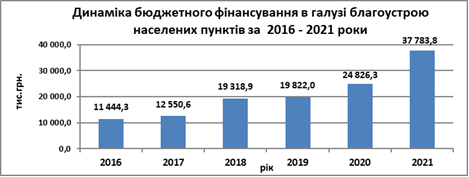 Рисунок 14 Динаміка бюджетного фінансування в галузі благоустрою населених пунктів за 2016 – 2021 рокиВисновки:Матеріально-технічна і фінансова база комунального підприємства у сфері благоустрою Вараської МТГ в основному дозволяє забезпечувати утримання території громади у належному стані.При цьому, потребує підвищення ефективності та надійності функціонування об’єктів благоустрою, проведення їх технічного переоснащення, підвищення рівня обслуговування та якості надання послуг.Необхідно звернути увагу на покращення рівня благоустрою сільських населених пунктів, а також здійснення ефективних і комплексних заходів з утримання території громади у належному стані, її санітарного очищення, збереження об’єктів загального користування, природних ландшафтів, інших природних комплексів і об’єктів.Необхідно забезпечити організацію належного утримання та раціонального використання території, будівель, інженерних споруд та об’єктів рекреаційного, природоохоронного, оздоровчого, історико-культурного та іншого призначення.ОХОРОНА ЗДОРОВ’ЯПротягом останніх років у сфері охорони здоров’я громади проводилася робота по створенню та реорганізації закладів охорони здоров’я первинного та вторинного рівнів з метою  підвищення якості надання медичної допомоги.З метою надання первинної медичної допомоги рішенням міської ради від 01.06.2018 №1079 утворено юридичну особу - комунальне некомерційне підприємство Вараської міської ради «Вараський центр первинної медичної допомоги» (далі – КНП ВМР «Вараський ЦПМД»). Станом на 01.09.2021 заклад обслуговує 55 336 осіб, із них 14 012 осіб дитячого населення та дорослого – 41 324 чол. Станом на 01.09.2021 укладено 42 120 декларацій між пацієнтами та лікарями.КНП ВМР «Вараський ЦПМД» має ліцензію на провадження господарської діяльності з медичної практики, реєстраційне досьє від 03.12.2018 №08/0412-м затверджено наказом Міністерства охорони здоров'я України 13.12.2018 №2337, заключено договір із Національною службою здоров’я України від 18.12.2018.Головною місією КНП ВМР «ВЦПМД» є збереження здоров’я населення через попередження хвороб та просування здорового способу життя на основі партнерства, поваги та довіри між медичною спільнотою та населенням, професіоналізму працівників. Робочі відносини зі вторинним рівнем побудовані на договірній основі, і включають лабораторне та інструментальне обстеження, консультації лікарів – спеціалістів, лікування в профільних відділеннях, надання невідкладної допомоги в неробочі та святкові дні.Згідно штатного розпису рахується 29,5 посад лікаря, з них педіатрів - 11, сімейних лікарів – 13,5, терапевтів – 5. В цілому кількість працюючих становить  109 одиниць, в т.ч.: лікарі – 29,5 од.; середній медперсонал – 47,0 од.; головна медична сестра -1 од.; молодший медперсонал – 14 од.; реєстратори – 6,5 од; інший персонал – 11 од.Основним джерелом надходжень є кошти від НСЗУ (оплата за обслуговування населення) та кошти місцевого бюджету Вараської МТГ.Для покращення якості надання первинної медичної допомоги у 2020 році створено Кол-центр. Всі дзвінки, що здійснюються до реєстратури переадресовуються на окремо створений кабінет Кол-центру. Лабораторна та інструментальна діагностика передбачена у межах медичних послуг з надання ПМД забезпечується у повному обсязі на договірних умовах.В рамках реформи територіально-адміністративного устрою, до складу Вараської МТГ приєднано 17 сільських громад з наступною мережею первинного рівня надання медичної допомоги: Більськовільська АЗПСМ – 9 штатних одиниць; ФАП с. Березина – 1 штатна одиниця; ФАП с. Рудка – 1 штатна одиниця; ФАП с. Озерці – 2 штатних одиниці; ФАП с. Собіщиці – 2 штатних одиниці; Мульчицька АЗПСМ – 4 штатних одиниці; ФАП с. Уріччя – 1 штатна одиниця; Сопачівська АЗПСМ – 4 штатних одиниці; ФАП с.Заболоття – 3 штатних одиниці. Загальна кількість укладених декларацій між лікарем та пацієнтом складає: Більськовільська АЗПСМ – 3456;  Мульчицька АЗПСМ – 1583; Сопачівська АЗПСМ – 1647; Заболоттівська АЗПСМ -766.У 2020 році в результаті державної реформи галузі охорони здоров’я  у Вараській  МТГ здійснено реорганізацію вторинного рівня надання медичної допомоги. 28 серпня  2020 року Вараською міською радою прийнято рішення №1839 «Про реорганізацію державного закладу «Спеціалізована медико-санітарна частина №3 Міністерства охорони  здоров’я України» шляхом перетворення у комунальне некомерційне підприємство Вараської міської ради «Вараська міська багатопрофільна  лікарня», а 05.11.2020 Вараською міською радою прийнято рішення №2 «Про затвердження передавального акту та створення юридичної особи – комунальне некомерційне підприємство Вараської міської ради «Вараська багатопрофільна  лікарня» (далі - КНП ВМР «ВБЛ»).Основними завданнями КНП ВМР «ВБЛ» є:забезпечення надання спеціалізованої та високо-спеціалізованої лікувально-профілактичної допомоги та збереження здоров’я населення, в тому числі працівників  промислових підприємств з особливим режимом роботи; попередження професійної та загальної захворюваності, моніторинг стану здоров’я, захворюваності ;проведення експертизи тимчасової втрати працездатності;  покращення санітарно-гігієнічних умов праці та охорони праці;проведення обов’язкових попередніх  та періодичних медичних оглядів;удосконалення матеріально-технічної бази охорони здоров’я відповідно до світових стандартів; створення сучасної системи інформаційного забезпечення у сфері охорони здоров’я, впровадження  сучасних інформаційних і телемедичних технологій.В структурі КНП ВМР «ВБЛ» станом на 01.01.2022 наявні:  поліклініка; стаціонар на 220 ліжок;  лікувально-діагностичні підрозділи;  здоровпункт РАЕС.Кадровий потенціал підприємства складається з 95 лікарів, 224 середнього медичного персоналу, 103 молодшого медичного персоналу та 78 інші. В загальному – 502 особи. Згідно штатного розпису підприємства рахується 486 посад.Основним джерелом фінансування є кошти від Національної служби здоров’я України (далі – НСЗУ) за надання послуг згідно договору. За 2020 рік надійшло коштів 69,7 млн грн (4,1 млн грн – за медичні огляди), видатки становлять 69,4 млн грн. За 2021 рік надійшло коштів 69 млн. грн (2,4 млн грн – за медичні огляди), видатки становлять 57,2 млн грн).За рахунок коштів місцевого бюджету Вараської МТГ на утримання галузі охорони здоров’я у 2020 році було направлено 64 963,7 тис.грн, що на 37%, або на 17 663,4 тис.грн більше ніж у 2016 році, у 2021 році було направлено 33 011,2 тис.грн.Динаміка бюджетного фінансування в галузі охорони здоров’я за 2016 – 2021 роки наведена в наступних діаграмах та таблиці.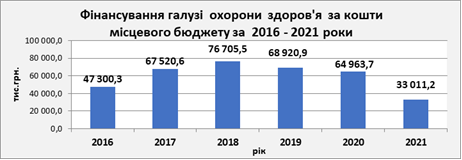 Рисунок 15 Фінансування галузі охорони здоров'я за кошти місцевого бюджету за 2016 – 2021 рокиТаблиця 3 Динаміка бюджетного фінансування в галузі охорони здоров’я за 2016 – 2021 рокиЗменшення щорічних темпів приросту обсягу фінансування на утримання галузі охорони здоров’я  у 2019 – 2021 роках пов'язано з проведенням реформи в галузі охорони здоров’я  та перехід на фінансові взаємовідносини з Національною службою здоров’я України.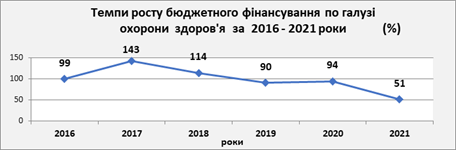 Рисунок 16 Темпів приросту обсягу фінансування на утримання галузі охорони здоров’я  у 2019 – 2021 рокахВисновки:Основними пріоритетами у сфері охорони здоров’я на 2022-2027 роки є:створення належних умов щодо покращення та удосконалення якості надання медичної допомоги  мешканцям громади, підвищення ефективності лікування та профілактики хвороб;запровадження нових підходів до організації роботи закладів охорони здоров’я та їх фінансового забезпечення; підвищення якості та ефективності надання медичних послуг;створення спроможної мережі надання первинної медичної допомоги. Основні результати, яких планується досягти: зниження рівня захворюваності та смертності населення; підвищення рівня медичного обслуговування та якості надання медичних послуг;збереження здоров’я населення громади.СОЦІАЛЬНА СФЕРА ТА АДМІНІСТРАТИВНІ ПОСЛУГИЗабезпечення соціальних гарантій та надання соціальних послуг протягом періоду з 2016 по 2020 роки здійснювало управління праці та соціального захисту населення виконавчого комітету Вараської міської ради.За 2021 року  управління забезпечило виконання 77 заходів державних програм та 12 заходів міської програми із соціального захисту мешканців Вараської міської територіальної громади, у тому числі і жителів сіл, що приєдналися до м. Вараш.Протягом шести місяців 2021 року 32142 мешканця Вараської міської територіальної громади перебували на обліку в управлінні та отримали соціальні допомоги, пільги, субсидії та інші соціальні гарантії від держави та/або міста.За шість місяців поточного року на забезпечення соціальних гарантій та надання соціальних послуг було направлено  88,32 млн грн, в тому числі:66,67 млн грн – на державні програми із соціального захисту;4,14 млн грн – на міську програму із соціального захисту;17,51 млн грн – на утримання управління та підпорядкованих установ.Управління працює з наступними соціальними онлайн-реєстрами:система реєстрації документів про призначення житлової субсидії;система реєстрації документів про призначення допомоги при народженні дитини;вебсистема монетизації одноразової натуральної допомоги «пакунок малюка»;система реєстрації документів відшкодування вартості послуги «муніципальна няня».Протягом 2020 року Вараським міським центром комплексної реабілітації для осіб з інвалідністю імені З.А. Матвієнко забезпечено надання послуг комплексної  реабілітації, відповідно до Індивідуальної програми реабілітації 266 особам.По допомогу до територіального центру соціального обслуговування (надання соціальних послуг) міста Вараш протягом 2020 року звернулись 1135 громадян.Основним завданням Вараського міського центру соціальних служб являється  проведення соціальної роботи з сім’ями, дітьми та молоддю, які перебувають у складних життєвих обставинах та потребують сторонньої допомоги. Кількість таких сімей за період з 2016 по 2020 роки становить: 2016 рік – 42; 2017 рік – 37; 2018 рік – 45; 2019 рік – 51; 2020 рік – 51.  Штат центру – 29,5 штатних одиниць, з них: по роботі соціальної служби – 17 одиниць; по роботі з позашкільної освіти (підліткові клуби) –  12,5 одиниць.З другої половини 2021 року функції в галузі соціального захисту громади виконує Департамент соціального захисту та гідності до складу якого входить: відділ «ЦНАП»; відділ праці та соціально-трудових відносин; відділ пільг та компенсацій; відділ охорони та здоров’я; відділ фінансових операцій.Відділ «ЦНАП» утворений з метою забезпечення надання адміністративних послуг та здійснює свою діяльність за принципом «єдиного вікна», тобто прийом документів та видача результатів послуг здійснюється виключно через адміністраторів. Створена можливість отримання споживачем максимальної кількості адміністративних послуг в одному місці за простою та зрозумілою процедурою у найкоротший строк за мінімальної кількості відвідувань. Встановлені зручні часи прийому, у т.ч. робота без перерви та у суботу. Впроваджено новий підхід до прийому заявників - у відкритому приміщенні замість кабінетно-коридорної системи. Створені віддалені робочі місця у сільських населених пунктах «Центр надання адміністративних послуг».Розмір середньомісячної заробітної плати штатного працівника по місту Вараш за період з 2016 по 2020 роки був найвищий в області.За наявними статистичними даними станом на 01.01.2021 середньомісячна заробітна плата штатного працівника по м. Вараш становила 31 138 грн. За оперативними даними середньомісячна заробітна плата штатного працівника по м. Вараш станом на 01.07.2021 – 28 941 грн. Аналіз середньомісячної заробітної плати штатного працівника по м.Вараш за 2016 – 2020 роки наведений в наступних діаграмах.Порівняно з попереднім роком розмір середньомісячної заробітної плати штатного працівника у 2020 році збільшився на 10 569,0 тис.грн, або на 51%, порівняно з 2016 роком середньомісячна заробітна плата зросла  в 3,2 рази.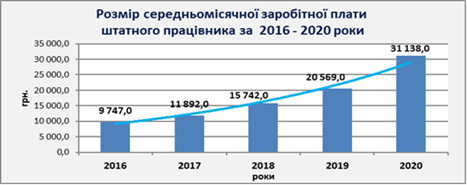 Рисунок 17 Розмір середньомісячної заробітної плати штатного працівника за 2016 -2020 рокахЗа щорічними темпами приросту розміру середньомісячної заробітної плати штатного працівника, починаючи з 2016 року по 2020 рік, відстежується тенденція до поступового зростання середньомісячної заробітної плати, а саме: на 26%, на 22%, на 32%, на 31%, на 51% відповідно. Динаміка бюджетного фінансування в галузі соціального захисту населення за 2016 – 2021 роки  наведена в наступних діаграмах та таблиці.Таблиця 4 Фінансування галузі соціального захисту населення за кошти місцевого бюджетуЗа рахунок коштів місцевого бюджету на утримання галузі соціального захисту населення у 2021 році було направлено 36 271,8 тис.грн, що на 36 028,2 тис.грн менше ніж у 2016 році. Причиною такого зменшення являються реформи, що відбулися в галузі, внаслідок яких кошти по соціальних виплатах направляються з державного бюджету безпосередньо отримувачам цих виплат, без направлення їх до місцевих бюджетів.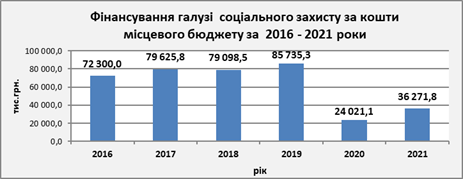 Рисунок 18 Фінансування галузі соціального захисту за кошти місцевого бюджету за 2016 - 2021 роки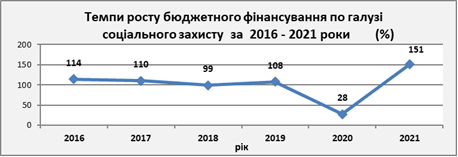 Рисунок 19 Темпи росту бюджетного фінансування по галузі соціального захисту за 2016 - 2021 рокиВисновки:Соціальний захист населення Вараської МТГ забезпечується як під державні, так і під місцеві гарантії. Спостерігається поступове зростання розміру середньомісячної заробітної плати штатного працівника, яка на 01.01.2021 становила 31 138 грн та була найвища в області.Основними пріоритетами у сфері соціального захисту та соціального забезпечення на 2022-2027 роки є:забезпечення додаткових соціальних гарантій найбільш незахищеним верствам населення та іншим громадянам, які опинились в складних життєвих обставинах та виконання заходів передбачених місцевими програмами соціального захисту;забезпечення соціальними послугами за місцем проживання громадян, не здатних до самообслуговування у зв’язку з похилим віком, хворобою, інвалідністю, а також громадян, які перебувають в складних життєвих обставинах;здійснення заходів комплексної реабілітації, спрямованих на всебічний розвиток дітей з інвалідністю та коригування порушень розвитку дітей та молоді з особливими потребами, навчання їх соціальним та побутовим навичкам, формування життєвої компетенції, здатності до сімейно-побутової, громадської діяльності, розвиток творчих здібностей, повернення їх до активної участі у суспільному житті;реалізація загальнодержавних, регіональних програм соціальної підтримки сімей, дітей та молоді, соціального становлення молоді та інших програм стосовно сімей, дітей та молоді;розвиток закладів, які сприятимуть задоволенню творчих інтересів, розвитку здібностей, організації змістовного дозвілля та відпочинку.За рахунок коштів бюджету міської територіальної громади у середньостроковому періоді планується утримувати наступні установи та заклади соціального захисту: територіальний центр соціального обслуговування (надання соціальних послуг), Вараський  міський центр комплексної реабілітації для осіб з інвалідністю імені З.А.Матвієнко, Вараський міський центр соціальних служб, підліткові клуби за місцем проживання. Також, на 2021 – 2027 роки плануються видатки на реалізацію місцевих програм соціального захисту та соціальної підтримки окремих категорій населення громади. Основні результати, яких планується досягти: адаптація системи надання соціальних послуг до нових вимог законодавства, спрощення порядку надання соціальних послуг, впровадження нових, сучасних комп’ютерних та Інтернет технологій; охоплення соціальним захистом максимальної кількості сімей та малозабезпечених громадян, які потребують підтримки місцевої влади; покращення соціального діалогу між громадськими організаціями та владою.ОСВІТАНа території Вараської МТГ діє: 13 закладів дошкільної освіти (130 груп, 2332 вихованці); 15 закладів загальної середньої освіти (341 клас, 8059 учнів); 2 заклади позашкільної освіти (105 груп, 1370 вихованців). Всього: 30 закладів, 10291 учень та вихованець.У закладах дошкільної освіти спостерігається тенденція зменшення кількості дітей дошкільного віку, що призведе до зменшення кількості груп у закладах та вивільнення працівників. Таблиця 5 Середня наповнюваність груп в закладах дошкільної освіти за 2016 - 2021 рокуСередня наповнюваність груп в закладах дошкільної освіти станом на січень 2021 року становить 17,9 порівняно з 2019-2020 роками 18,3.Кадрове забезпечення закладів дошкільної освіти у 2020-2021 навчальному році становить 778 працівників, з них педпрацівників - 370.По закладах загальної середньої освіти спостерігається тенденція збільшення кількості класів та учнів, що відбулося внаслідок приєднання сільських територій. Середня наповнюваність класів – 26,3 учнів.Кадрове забезпечення закладів загальної середньої освіти у 2020-2021 навчальному році становить 1257 працівників, в тому числі педпрацівників – 891.Таблиця 6 Середня наповнюваність груп в закладах середньої освіти за 2016 - 2021 рокуУ системі позашкільної освіти у місті Вараш функціонують Будинок дитячої та юнацької творчості (БДЮТ) та Дитячо-юнацька спортивна школа (ДЮСШ).Таблиця 7 Середня наповнюваність груп в закладах позашкільної освіти за 2016 - 2021 рокуКадрове забезпечення закладів позашкільної освіти у 2020-2021 навчальному році становить 57 працівників, в тому числі 42 педпрацівників.Важливою ділянкою освітнього процесу є робота з дітьми з особливими освітніми потребами. У 2020 році фахівцями  Вараського ІРЦ було проведено  197  комплексних психолого-педагогічних оцінок розвитку дітей з особливими освітніми потребами. У закладах дошкільної освіти Вараської міської  територіальної громади створені належні умови для навчання дітей з особливими освітніми потребами. У 2020-2021 навчальному році функціонують спеціальні групи для дітей з порушеннями зору; з затримкою психічного розвитку та із складними порушеннями опорно-рухового апарату; групи для дітей з мовленнєвими порушеннями.Спостерігається збільшення інклюзивних груп та класів у закладах освіти Вараської міської територіальної громади. Так у 2019-2020 навчальному році функціонувало 9 груп та 32 інклюзивних класи, у 2020-2021 навчальному році – 10 груп та 38 інклюзивних класів. Дана статистика свідчить, що діти з особливими освітніми потребами отримали більше можливостей здобувати освіту у закладах поряд із своїми однолітками.Робота логопедичних пунктів. У 2020/2021 навчальному році у Вараському ліцеї №1, Вараському ліцеї №2, Вараському ліцеї №3,  Вараському ліцеї №4 продовжують свою роботу логопедичні пункти , в яких учні закладів загальної середньої освіти отримують відповідну кваліфіковану допомогу вчителів-логопедів, в залежності до потреб. Для окремих категорій  учнів постійно  запроваджується індивідуальна форма навчання. У 2020/2021 навчальному році індивідуальною формою навчання охоплений 31 учень (у 2019-2020 навчальному році - 35 учнів). У закладах освіти Вараської міської територіальної громади  постійно здійснюється соціально-психологічний супровід учасників освітнього процесу: 19 практичних психологів та 7 соціальних педагогів, обслуговують 19 закладів освіти. Психологічним супроводом були охоплені 100% учнів  та вихованців закладів освіти  територіальної громади. Динаміка бюджетного фінансування в галузі освіта за 2016 – 2021 роки наведена в наступних діаграмах та таблиці.Таблиця 8 Фінансування галузі освіта за кошти місцевого бюджету за 2016 – 2021 рокиЗа рахунок коштів місцевого бюджету на утримання галузі освіта у 2021 році було направлено 438 434,2 тис.грн, що в 4 рази, або на 324 760,3 тис.грн більше ніж у 2016 році. Приріст до попереднього року становить 65%, або 173 374,5 тис.грн.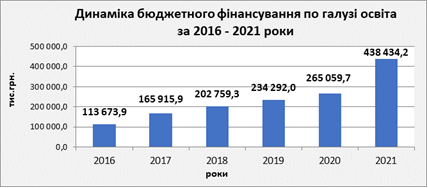 Рисунок 20 Динаміка бюджетного фінансування по галузі освіти за 2016 - 2021 рокиСпостерігається тенденція до зростання обсягу бюджетних коштів, що направляються на освітню галузь. 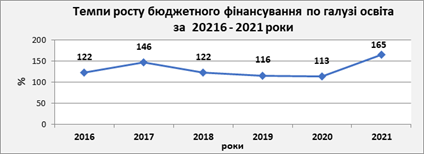 Рисунок 21 Темпи росту бюджетного фінансування по галузі освіти за 2016 - 2021 рокиПитома  вага  видатків на освітню галузь в загальних видатках бюджету збільшилася  з  33%  в 2016 році до 41% у 2020 році та  до 51% – у 2021 році.Основними пріоритетами в галузі освіти у перспективі будуть:забезпечення доступності дошкільної освіти в комунальних закладах, створення умов для їх функціонування та розвитку;забезпечення надання позашкільної культурно – мистецької спеціалізованої освіти;забезпечення доступності повної загальної середньої освіти в комунальних закладах, створення умов для її функціонування та розвитку;забезпечення створення умов для професійного розвитку педагогічних працівників, забезпечення сучасної, якісної, конкурентоспроможної та доступної освіти;забезпечення функціонування інклюзивно-ресурсного центру, розбудова безпечної системи інклюзивної освіти, забезпечення права дітей з особливими освітніми потребами на здобуття освіти;забезпечення розвитку позашкільної освіти, функціонування закладів позашкільної освіти;забезпечення надання допомоги дітям-сиротам та дітям, позбавлених батьківського піклування, яким виповнилося 18 років.Основні результати, яких планується досягти:оптимізація мережі, штатів та контингентів закладів освіти; створення належних умов їх функціонування та розвитку, удосконалення змісту освітнього процесу, впровадження нових освітніх технологій; STEM технології  - пріоритет розвитку галузі; забезпечення доступної дошкільної, загальної середньої та позашкільної освіти з урахуванням демографічних та економічних реалій; створення нового освітнього середовища, яке відповідає вимогам сучасності; сприяння підвищенню мотивації учнів до навчання, а вчителів - до професійного розвитку; надання освітніх послуг учням з особливими освітніми потребами максимально наближено до місця проживання та з урахуванням їх індивідуальних потреб і можливостей. надання дошкільної та загальної середньої освіти буде здійснюватися у 10-ти дошкільних закладах міста та 3-х сільських дошкільних закладах,  6-ти міських та 9-ти сільських закладах загальної середньої освіти. Крім того, у м. Вараш функціонують заклади позашкільної освіти: будинок дитячої та юнацької творчості, музична школа. З метою забезпечення права дітей з особливими освітніми потребами віком від 2 до 18 років на здобуття дошкільної та загальної середньої освіти створений Вараський інклюзивно - ресурсний центр.Висновки:Загалом мережа закладів загальної середньої освіти задовольняє потреби  мешканців  громади. Проте, залишається проблема двозмінності навчання.Успішна реалізація положень Закону України «Про освіту» та Концепції Нової української школи  сприяють підвищенню якості надання освітніх послуг, впровадженню нових підходів у діяльності освітніх установ.Разом з тим, прискорення модернізації освіти потребує вдосконалення відповідної організаційної роботи, а також залучення значних обсягів фінансових ресурсів для будівництва та реконструкції шкіл і дошкільних навчальних закладів в першу чергу у сільській місцевості.КУЛЬТУРА, ТУРИЗМ, МОЛОДЬ, СПОРТКультурно-мистецьке обслуговування населення Вараської МТГ здійснюють:  департамент культури, туризму, молоді та спорту; комунальний заклад «Парк культури та відпочинку»; початковий спеціалізований мистецький навчальний заклад Вараська дитяча музична школа;  Центр дозвілля;  Вараська міська бібліотека для дітей;  Вараська міська публічна бібліотека; будинки культури в с. Заболоття, с. Більська Воля, с. Мульчиці, с. Собіщиці;  клуби в с. Озерці, с. Стара Рафалівка, с. Сопачів;  комунальний заклад «Вараський молодіжний центр».З метою виховання у місцевої громади почуття патріотизму, любові до рідного міста, розвитку різних напрямів аматорської діяльності та змістовної організації дозвілля громади департаментом культури, туризму, молоді та спорту щороку проводяться  культурно-мистецькі  заходи.Основним завданням комунального закладу «Парк культури та відпочинку» є організація відпочинку населення, задоволення культурних запитів різних груп мешканців міста, створення умов для відновлення фізичних і духовних сил людей, розвиток їх художнього і естетичного смаку, екологічне виховання.Центром музично – естетичного виховання в місті є початковий спеціалізований мистецький навчальний заклад Вараська дитяча музична школа. Станом на 01.01.2021 у школі навчалося 350 учнів.При Центрі дозвілля в 2020 році діяли 16 любительських об’єднань та клубів за інтересами, гуртків. На території Вараської МТГ діють такі народні аматорські колективи:  хор імені Федора Гощука;  хор «Передзвін»;  ансамбль бандуристів «Берегиня»;  чоловічий вокальний ансамбль «Заграва»;  ансамбль  української пісні «Bre&ovi»; фольклорний колектив «Родинонька» (с. Заболоття); ансамбль «Любисток» (с. Мульчиці);  Ансамбль «Журавлина» (с. Більська Воля).Колективи центру дозвілля є постійними учасниками загальноміських урочистостей, культурно-мистецьких заходів, обласних та всеукраїнських конкурсів та фестивалів.Міські бібліотеки обслуговують понад 8,6 тис. користувачів. Книжковий фонд становить понад 74340 примірників брошур, книг та періодичних видань.Вараська МТГ має значний туристичний потенціал: пам’ятки історії та монументального мистецтва; пам’ятки археології; заповідники; рекреаційно-оздоровчі зони; цікава, збережена, але малодосліджена культурна спадщина природних ресурсів (Біле озеро, ліси, річки).На території громади знаходиться унікальне озеро карстового походження -  «Біле озеро». Вода у Білому озері є лікувальною через підвищений вміст гліцерину –  до 6,37 мг/л. Чудово лікує шкірні захворювання. Цікавою в озері є риба вугор річковий європейський. Риболовля тут є одним з привабливих видів відпочинку для туристів.На березі водойми розташований реабілітаційно-оздоровчий комплекс «Біле озеро» Рівненської АЕС. Комплекс розрахований на 503 ліжко-місць. Діють футбольний, баскетбольний, волейбольний майданчики та дитячий ігровий майданчик. На базі РОК «Біле озеро» постійно проводяться різноманітні спортивні та культурно-масові заходи. Щорічно тут проходить оздоровлення та відпочинок 4-7 тис. осіб.Метою створення відділу молодіжних ініціатив та Молодіжного центру є формування сприятливого середовища для саморозвитку, дозвілля, реалізацію потенціалу молоді та залучення її до процесів, спрямованих на розвиток Вараської громади.За рахунок коштів місцевого бюджету на утримання галузі культура та мистецтво у 2020 році було направлено 8 786,6 тис.грн, що на 8%, або на 615,9 тис.грн, більше ніж у 2016 році. Причиною незначного збільшення являються зміни в бюджетній класифікації, згідно яких видатки по фінансуванню дитячої музичної школи з 2018 року віднесені до галузі освіта.За рахунок коштів місцевого бюджету на утримання галузі культура та мистецтво у 2021 році було направлено 13 868,9 тис.грн, що на 70%, або на 5 698,2 тис.грн, більше ніж у 2016 році. Відповідно до змін в бюджетній класифікації видатки по фінансуванню дитячої музичної школи з 2018 року відносяться до галузі освіта. Динаміка бюджетного фінансування в галузі культура за 2016 – 2021 роки наведена в наступних таблиці та діаграмі.Таблиця 9 Фінансування галузі культура та мистецтво за кошти місцевого бюджету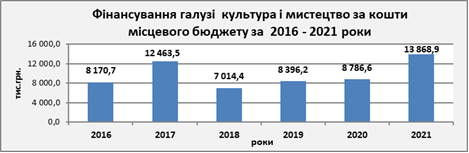 Рисунок 22 Фінансування галузі культури і мистецтва за кошти місцевого бюджету за 2016 - 2021 рокиНа утримання фізичної культури і спорту у 2021 році було направлено 6 912,5 тис.грн, що в 5 разів, або на 5 547,0 тис.грн, більше ніж у 2016 році. Приріст до попереднього року становить 48% (у 2020 році було направлено 4 663,1 тис. грн).Таблиця 10 Фінансування галузі фізична культура і спорт за кошти місцевого бюджетуНа проведення заходів з молодіжної політики  у 2020 році було направлено 181,2 тис.грн, що на 68,8 тис.грн (або на 61%)  більше ніж у 2016 році. У 2021 році було направлено 553,8 тис.грн на проведення молодіжних заходів, що в 3 рази більше ніж у 2020 році.На заходи з оздоровлення та відпочинку дітей за рахунок місцевої програми у 2020 році було направлено 143,8 тис.грн, що на 60,9 тис.грн (або на 73%)  більше ніж у 2016 році. У 2021 році було направлено 317,9 тис.грн на проведення оздоровчих заходів, що в 2,2 рази більше ніж у 2020 році. Динаміка бюджетного фінансування заходів з молодіжної політики за 2016 – 2021 роки наведена в наступних таблиці та діаграмі.Таблиця 11 Фінансування заходів з молодіжної політики за кошти місцевого бюджету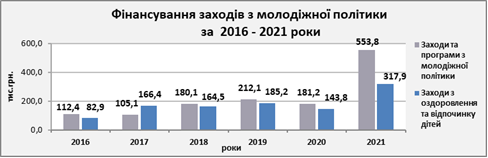 Рисунок 23 Фінансування заходів з молодіжної політики за 2016 - 2021 рокиОсновними пріоритетами у сфері культури і туризму є:  забезпечення організації культурного-мистецького дозвілля населення, збереження та зміцнення культурних традицій; забезпечення прав громадян на бібліотечне обслуговування, загальну доступність до інформації та культурних цінностей; формування нових громадських та культурних просторів; забезпечення діяльності і розбудови парку культури та відпочинку; підвищення якості культурних послуг, створення умов для творчого розвитку особистості, запровадження сучасних технологій для реалізації культурних заходів; збереження та поширення культурної спадщини громади; модернізація та капітальні ремонти приміщень закладів культури; впровадження проєктного фінансування  культурних заходів із застосуванням різних джерел фінансування; маркетинг та промоція культурно-історичних можливостей громади.Протягом 2021-2027 років планується досягти наступних результатів: розвиток  класичного і сучасного мистецтва та аматорської творчості; збереження та актуалізація традиційної культури; розвиток туристично-рекреаційного потенціалу та туристичної привабливості громади; популяризація народної творчості; збереження та поширення культурної спадщини громади та проведення культурно-мистецьких заходів в сучасному форматі.Основними пріоритетами у сфері фізичної культури та спорту є:  створення та забезпечення сприятливих умов для розвитку фізичної культури та масового спорту; розбудова спортивної інфраструктури;  забезпечення необхідних умов для розвитку усіх видів  спорту представлених в громаді; популяризація здорового способу життя серед населення, збільшення кількості залученого населення до занять  фізичними вправами та активного відпочинку.Протягом 2022-2027 років планується досягти: високих спортивних результатів, створення сприятливих умов для залучення широких верств населення до масового спорту; забезпечення розвитку спортивної інфраструктури для активного відпочинку та занять масовим спортом; створення стимулів для здорового способу життя.Основними пріоритетами у сфері молодіжної політики є: забезпечення участі молоді у формуванні та реалізації молодіжної політики Вараської МТГ; забезпечення рівних можливостей для самореалізації молоді та створення умов для неформальної освіти молоді; забезпечення діяльності молодіжного центру; підтримка та розвиток національно-патріотичного виховання; підвищення рівня конкурентоспроможності та зайнятості молоді, здійснення консультування щодо професійного і кар’єрного розвитку, враховуючи її інтереси, можливості та потреби ринку праці.Протягом 2021-2027 років планується досягти наступних результатів: створення трьох молодіжних осередків у сільських населених пунктах громади; розвиток умов для самореалізації молоді шляхом проведення тренінгів, молодіжних форумів, конференцій, воркшопів тощо; розвиток волонтерського напряму серед молоді; здійснення заходів щодо підвищення рівня самозайнятості серед молоді, стимулювання та підтримки молодіжного підприємництва.Висновки:наявна інфраструктура галузі відповідає діючим у державі мінімальним соціальним нормативам забезпечення населення закладами культури та гарантує дотримання прав населення на духовний розвиток, доступність цінностей літератури і мистецтва, належний рівень та якість культурних послуг, збереження культурної спадщини;розпочато процес формування нових культурних просторів та розвитку культурного розмаїття територіальної громади;наявна база для розвитку туристичної індустрії;разом з тим, необхідна модернізація та технічне переоснащення більшості закладів культури та спорту, створення безпечних умов для залучення широких верств населення до масового спорту, передусім в сільській місцевості. ГОСПОДАРСЬКИЙ КОМПЛЕКС ПРОМИСЛОВЕ ВИРОБНИЦТВО ТА ІННОВАЦІЙНА ДІЯЛЬНІСТЬЕкономічний потенціал Вараської МТГ складають два промислових підприємства: ВП «Рівненська АЕС» ДП «НАЕК «Енергоатом» (далі – Рівненська АЕС) та ТзОВ «Кузнецовський хлібозавод». Основним видом діяльності Рівненської АЕС є виробництво електроенергії та теплоенергії, ТзОВ «Кузнецовський хлібозавод» займається виробництвом хлібобулочних і кондитерських виробів.Атомна енергетика – одне з найбільш економічно ефективних  низьковуглецевих джерел енергії. Рівненська АЕС  включає  в себе  4 енергоблоки сумарною потужністю 2 млн 835 тис.кВт, річний обсяг виробництва складає близько 19,0 млрд кВт/год. електроенергії, що становить 23% від виробництва атомними електростанціями, або 12,4% від загального виробництва електроенергії в Україні. Питома вага Рівненської АЕС в загальному обсязі промислового виробництва громади  складає близько 99%. За 2021 рік виробництво електроенергії енергоблоками Рівненської АЕС склало 18 млрд 270 млн. кВт.год, що становить 108,3% планового завдання  або 107 %  до відповідного періоду минулого року. Коефіцієнт використання встановленої потужності у грудні склав 54,2%, за рік – 73,6%За період з 2016 по 2021 роки максимальне виробництво електроенергії відбулося у 2017 році – 19 793 млн кВт/год, мінімальне виробництво електроенергії склало 17 073 млн кВт/год у 2020 році, що пов’язано з диспетчерськими обмеженнями (2,5 млрд кВт/год). Динаміка обсягу виробленої електроенергії за 2016 – 2021 роки наведена в наступній  діаграмі.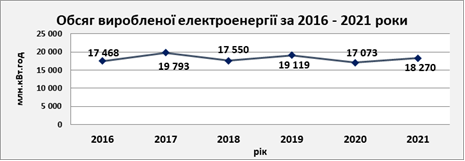 Рисунок 24 Динаміка обсягу виробленої електроенергії за 2016 – 2021 роки Обсяг виробництва Рівненською АЕС теплової енергії за період з 2016 по 2021 роки збільшився на 64 тис.Гкал (з 458 тис.Гкал до 522 тис.Гкал). Динаміка обсягу виробленої теплоенергії за 2016 – 2021 роки наведена в наступній  діаграмі.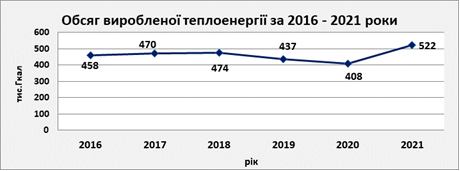 Рисунок 25 Обсяг виробленої теплоенергії за 2016 - 2021 рокиРічний обсяг виробництва хлібобулочних і кондитерських виробів становить близько 4,4 тис.тонн.Обсяг виробництва хлібобулочних і кондитерських виробів за період з 2016 по 2021 роки збільшився на  1 436 тонн, або в 1,5 рази (з 2 999 тонн  до 4 435 тонн).Промисловим підприємством по виробництву хлібобулочних і кондитерських виробів (ТзОВ «Кузнецовський хлібозавод») проведено часткове оновлення виробничих потужностей, наслідком якого є зростання обсягів виробництва промислової продукції, що вбачається з наведених даних. Динаміка обсягу виробництва хлібобулочних і кондитерських виробів за період з 2016 по 2021 роки наведена в наступній  діаграмі. 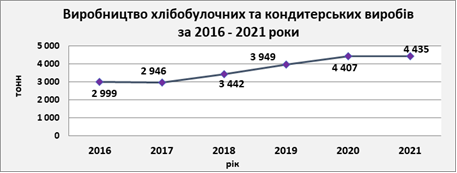 Рисунок 26 Виробництво хлібобулочних та кондитерських виробів за 2016 - 2021 рокиОсновні показники розвитку промисловості за 2016 – 2021 роки наведені в наступній таблиці. Таблиця 12 Основні показники розвитку промисловості за 2016 – 2021 рокиЗавдяки стабільній роботі промислових підприємств впродовж останніх років місто Вараш займає 2 місце (після обласного центру) в Рівненській області по обсягу реалізованої промислової продукції. Частка реалізованої промислової продукції по місту Вараш  в загальному обсязі по Рівненській області в 2020 році становила 23,1 відсотка. За період з 2016 по 2020 рік обсяг реалізованої промислової продукції по Вараській міській територіальній громаді збільшився на 35%, або на 2 666,4 млн грн: з  7 607,7 млн грн в 2016 році до 10 274,1 млн грн в 2020 році.  При цьому, в період з 2016 по 2019 роки спостерігається тенденція до поступового зростання обсягу реалізованої промислової продукції до 11 059,6 млн грн, в 2020 році –  спостерігається спад до 10 274,1 млн грн (на 7% до 2019 року). Показники обсягу реалізованої промислової продукції за період з 2016 по 2020 роки наведені в наступних  діаграмах та таблиці.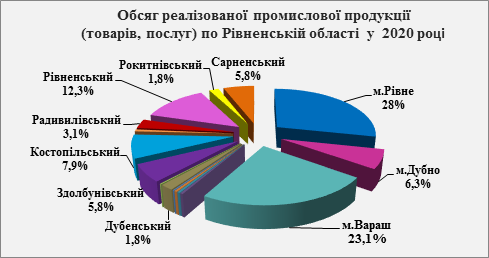 Рисунок 27 Обсяг реалізованої промислової продукції по Рівненській області у 2020 роціТаблиця 13 Обсяг реалізованої промислової продукції по містах та районах Рівненської області за 2016 - 2020 роки*Примітка: за статистичними даними 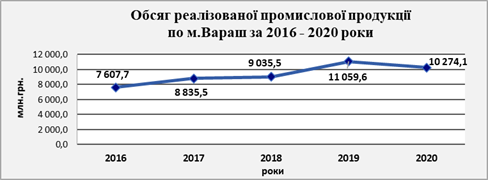 Рисунок 28 Обсяг реалізованої промислової продукції по м.Вараш за 2016 - 2020 рокиІндекси реалізованої промислової продукції, у відсотках до попереднього року, наведені у наступній таблиці.Таблиця 14 Індекси реалізованої промислової продукції  (% до попереднього року)Найвищі темпи зростання обсягу реалізації промислової продукції були у 2019 році – 22,4 % до 2018 року, найнижчі  – у 2020 році, а саме: 92,9% до 2019 року, що пов’язано з диспетчерськими обмеженнями у виробництві електроенергії.Обсяг реалізованої промислової продукції по Вараській МТГ з перспективою розвитку до 2027 року наведений у наступних діаграмі та таблиці.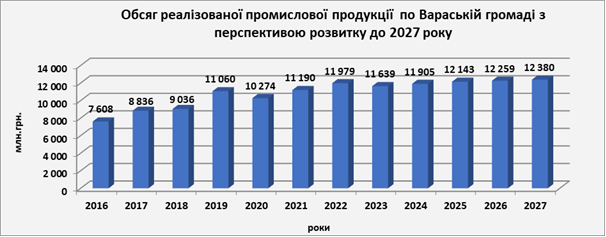 Рисунок 29 Обсяг реалізованої промислової продукції по Вараській МТГ з перспективою розвитку до 2027 рокуВ перспективі до 2027 року прогнозується поступове зростання обсягу реалізації промислової продукції до 12 380,0 млн грн, що на 2 105,9 млн грн (або на 21%) більше ніж в 2020 році та на 1 190,0 млн грн (або на 11%) більше ніж в 2021 році.Таблиця 15 Обсяг реалізованої промислової продукції по Вараській МТГ з перспективою розвитку до 2027 рокуЗ розрахунку на одну особу населення обсяг реалізованої промислової продукції у 2021 році становив 204,1 тис.грн, що менше рівня 2020 року на 35,2 тис.грн, або на  14,7%. Порівняно з 2016 роком  обсяг реалізованої промислової продукції з розрахунку на одну особу населення збільшився у 2021 році на 27,1 тис.грн, або на 15,3% (з 177,0 тис.грн до 204,1 тис.грн).Внаслідок проведеної адміністративно-територіальної реформи та приєднанням до Вараської громади 17 сільських населених пунктів, збільшилася чисельність населення громади на 11 895 осіб та, відповідно,  зменшився показник обсягу реалізованої промислової продукції з розрахунку на одну особу населення, а саме: в 2021 році він становить 204,1 тис.грн, в наступних роках прогнозується поступове зростання показника обсягу реалізованої промислової продукції з розрахунку на одну особу до 223,9 тис.грн в 2027 році.Обсяг реалізованої промислової продукції по Вараській МТГ з  розрахунку на одного мешканця наведений в наступній діаграмі. Обсяг реалізованої промислової продукції по Вараській МТГ з  розрахунку на одного мешканця наведений в наступній діаграмі.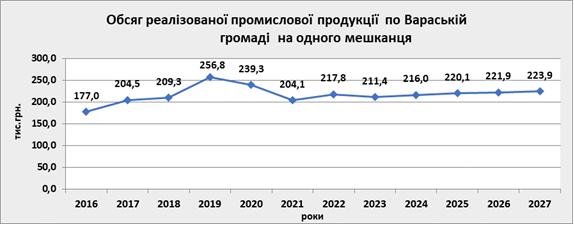 Рисунок 30 Обсяг реалізованої промислової продукції по Вараській МТГ з  розрахунку на одного мешканцяВ рамках реалізації заходів Комплексної (зведеної) програми підвищення рівня безпеки енергоблоків АЕС України на 2011 -2023 роки (КзПБ), яка фінансується як за власні кошти ДП «НАЕК «Енергоатом», так і за кошти міжнародних фінансових інституцій (ЄБРР/Євратом), на Рівненській АЕС впроваджено ряд інноваційних заходів, що направлені на забезпечення безпечної роботи енергоблоків атомної електростанції: впроваджено міцнощільні глушки у колектор парогенератора; здійснено модернізацію резервних дизель-генераторних електростанцій; здійснено модернізацію керуючих систем безпеки з заміною уніфікованого комплексу технічних засобів; впроваджено системи примусового скидання тиску з системи гермооб’єму, тощо.По енергоблоках №1 та №2 Рівненської АЕС продовжений термін експлуатації до 2030-2031 років відповідно. З метою заміщення потужностей здійснюються підготовчі (передпроєктні) роботи по спорудженню нового енергоблоку №5 Рівненської АЕС.  Будівництво нових енергоблоків – це запорука екологічно чистого сталого виробництва енергії;  додаткові можливості експорту електроенергії в ЄС; можливість залучення інвестиції; забезпечення розвитку інфраструктури та промислового потенціалу регіону, створення додаткових робочих місць. У грудні 2020 року завершено будівництво Технічного центру автоматизованих дистанційних засобів контролю металу  Рівненської АЕС – нової сучасної споруди, де розміщені високотехнологічні та унікальні дистанційні системи контролю металу.Одним з ключових інвестиційних проєктів державного значення є впровадження на майданчику Рівненської АЕС технології компанії «Holtec International» (США) щодо поводження з відпрацьованим ядерним паливом. Реалізація проєкту триває і  дозволить змінити існуючу схему вивезення відпрацьованого ядерного палива.В перспективних планах Рівненської АЕС: продовження терміну експлуатації діючих енергоблоків;  заміщення потужностей   енергоблоків №1 та №2 (термін експлуатації до 2030-2031 років відповідно) шляхом  будівництва  енергоблоку № 5 з реакторною установкою, що має проєктний термін експлуатації до 60 років;  будівництво санаторно-рекреаційного об’єкту на існуючій базі відпочинку РОК «Біле озеро»; будівництво житлового будинку №416 у мікрорайоні Ювілейний м.Вараш; будівництво лінії зневоднення шламу СОДВ та шламонакопичувача; будівництво центру обробки даних; будівництво сховища цивільного захисту на 1200 місць.Промисловим підприємством по виробництву хлібобулочних і кондитерських виробів (ТзОВ «Кузнецовський хлібозавод») проведено часткове оновлення виробничих потужностей, підприємство  постійно вдосконалює свою виробничу базу шляхом проведення капітальних ремонтів цехiв, придбання нового обладнання.5.1.28. ВИСНОВКИ:У Вараській міській територіальній громаді є вагомий промисловий потенціал представлений, в першу чергу, наявністю на території громади  підприємства загальнодержавного значення – Рівненської АЕС, яка виробляє близько 12,4% електроенергії від загального виробництва електроенергії в Україні та займає друге місце в загальнообласному обсязі реалізованої промислової продукції. Підприємство забезпечує фінансову стабільність громади, зайнятість населення, є виробником і постачальником дешевої (порівняно з іншими регіонами) теплової енергії.  Розроблені техніко-економічний аналіз будівництва, дорожня карта будівництва  та  виконано ряд передпроєктних робіт для будівництва нового енергоблоку №5 Рівненської АЕС.З метою зменшення залежності економіки громади від роботи одного підприємства є необхідність у  розвитку інших напрямків в галузі промисловості (деревообробна, бурштинодобувна, харчова, текстильна, тощо). Як наслідок – поступове зростання обсягу реалізованої промислової продукції з розрахунку на одну особу.Враховуючи, що у зоні розташування Рівненської АЕС діють одні з найнижчих в Україні тарифів на теплову енергію, є можливість залучення інвесторів для створення додаткових виробничих потужностей, в тому числі сільськогосподарського спрямування.  Потребує активізації робота із запровадження підходу смарт-спеціалізації, розширення ринків збуту продукції, в тому числі з країнами Європейського Союзу.СІЛЬСЬКЕ ГОСПОДАРСТВО ТА АГРОВИРОБНИЦТВОПріоритетними напрямами розвитку аграрного сектору економіки громади є виробництво зернових та зернобобових культур, овочів, картоплі, молока та м'яса.Сільськогосподарські землі громади становлять 23,8 відсотка (14 414,4 гектарів) від загальної площі Вараської МТГ (60 691,98 гектарів, з них 1,9 відсотка становить площа міста Вараш, а 98,1 відсотка - сільських населених пунктів громади).Для сільськогосподарських угідь громади характерна велика строкатість ґрунтового покриву. Станом на 01.01.2021 року сільське населення громади становить 21,7 відсотка (11 895 осіб ) від загальної чисельності постійного населення Вараської МТГ (54 834 осіб).Станом на 01.01.2022 у Вараській МТГ налічувалося близько 1 643 особин ВРХ, в т.ч. 1 554 особин корів, 2 870 особин свиней,115 овець, 85 кіз,  327 коней. У 2020-2021 роках вперше суттєву підтримку отримала галузь бджільництва, яка є важливою галуззю сільського господарства.У 2021 році продовжується дія Програми фінансової підтримки галузі бджільництва. Станом на 20.10.2021 у Вараській міській  територіальній громаді зареєстровано 26 бджолопасік (782 бджолосімей). Відповідно до постанови Кабінету Міністрів України від 07.02.2018 № 107 (зі змінами) та наказу Міністерства розвитку економіки, торгівлі та сільського господарства України від 19.02.2021 № 338  власникам бджолосімей надається спеціальна бюджетна дотація (за наявності в поточному році від 10 до 300 бджолосімей) у розмірі 200 гривень за бджолосім’ю. На території села Заболоття знаходяться тепличне господарство ТОВ «Флорія - України», яке спеціалізується на вирощуванні квіткових, овочевих культур та равликова ферма ПП «Базис». Лише за півроку ТОВ «Флорія - України» реалізувало продукції на 18 мільйонів гривень. Перевагою підприємства є близьке сусідство з Рівненською АЕС, що дає змогу використовувати підігріту воду як теплоносій, який у вартості продукції займає лише три відсотки.Сільське населення на постійній основі займається індивідуальним виробництвом молока, меду, розведенням великої та дрібної рогатої худоби, свиней і птиці, вирощуванням городини та реалізує свою продукцію на місцевих ринках. Значна кількість індивідуальних домогосподарств мають великі площі теплиць під огірками, помідорами та іншими ранніми овочами. Також місцеве населення активно займається збором ягід, грибів, лікарських трав в навколишніх лісах. Впродовж 2021 – 2022 років на території Вараської МТГ буде реалізовуватися інвестиційний проєкт «Розвиток підприємств у сфері сироваріння в громадах Рівненської та Волинської областей» на суму 23,5 млн грн (з них 18,0 млн грн - грантові кошти ЄС). Даний  проєкт є одним із переможців по Програмі секторальної підтримки ЄС за напрямком «Сільський розвиток» та охоплює 12 територіальних громад. Бюджет проєкту для Вараської МТГ становить 3,5 млн грн (з них 3,0 млн грн - грантові кошти ЄС). Проєкт спрямований на створення брендових видів продукції («Крафтові сири Волині»), підвищення рівня зайнятості населення, збільшення поголів’я великої рогатої худоби, розповсюдження кращого досвіду та сільськогосподарських технологій для розвитку сільських територій. ВИСНОВКИ:ресурсний потенціал сільського господарства має значні можливості для подальшого розвитку шляхом залучення інвестицій та впровадження передових форм організації виробництва;в громаді є достатня база для створення фермерських господарств та сільськогосподарських кластерів. Фермери та селяни-одноосібники, які будуть долучатися до реалізації проєктів та програм в галузі сільського господарства, зможуть здобути знання, освоїти новаторські підходи, покращити фінансовий стан та бути конкурентоспроможними на ринку в аграрному секторі;фінансова підтримка бджільництва дає поштовх до розвитку галузі та позитивно впливає на нарощування виробництва продукції бджільництва;найбільш перспективними сферами діяльності, серед інших, вбачається високотехнологічне тваринництво, органічне землеробство, ягідництво та садівництво.МАЛИЙ ТА СЕРЕДНІЙ БІЗНЕС, ТОРГІВЛЯ ТА СФЕРА ПОСЛУГ Підприємництво є одним з важливих напрямків місцевого економічного розвитку та сферою зайнятості економічно активної частини населення. Враховуючи монофункціональність міста, найбільш характерними і перспективними видами підприємницької діяльності в місті є: торговельне обслуговування населення, послуги ресторанного господарства, надання побутових та медичних послуг, виконання будівельно-монтажних робіт. Галузева структура підприємництва в останні роки почала змінюватись, хоча невиробнича сфера і надалі залишається домінуючою. Станом на 01.01.2022 у Вараській МТГ функціонують 1896 суб’єктів підприємницької діяльності, в тому числі: 1442 фізичні особи  та 454 юридичні особи.Протягом 2021 року в громаді функціонувало 271 магазин з реалізації продовольчих та непродовольчих товарів, 44 заклади ресторанного господарства, 4 автозаправних станції з реалізації паливно-мастильних матеріалів. В місті функціонує 5 ринків, в т.ч. 3 непродовольчих та 2 змішаних, на яких облаштовано 1 376 торгових місць як критого, так і відкритого типу. Позитивні тенденції у динаміці створення та розвитку малого підприємництва з 2017 року до другої половини 2020 року відображались на збільшенні кількості об’єктів торгівлі та сфери обслуговування населення в громаді. Значне збільшення кількості суб’єктів підприємницької діяльності у 2020 році відбулось за рахунок приєднання до Вараської міської територіальної громади Більськовільської сільської ради, Мульчицької сільської ради, Озерецької сільської ради, Собіщицької сільської ради, Сопачівської сільської ради та Старорафалівської сільської ради. Проте у другій половині 2020 року та на початку 2021 року вплив карантинних обмежень, що пов’язані із пандемією COVID-19, негативно позначився на роботі та зменшенні кількості об’єктів роздрібної торгівлі, сфери послуг та ресторанного господарства.Таблиця 16 Мережа підприємств роздрібної торгівлі, аптек, закладів ресторанного господарства та сфери послуг за 2017-2021 рокиЗ метою зміцнення матеріально-технічної бази ринків, створення передумов для перетворення окремих з них у сучасні торговельно-сервісні комплекси залучаються кошти власників ринків і користувачів торгових місць. Необхідно зазначити, що стрімкий розвиток торгівлі на ринках, що був характерний для перехідного періоду економіки, зупинився. Це підтверджується припиненням зростання кількості торгових місць на ринках і  відвідувачів ринків та пов’язано з  відкриттям у місті нових супермаркетів, що посилює конкуренцію між ними.З метою наближення місцевого бізнесу до фінансових ресурсів в рамках Програми розвитку малого і середнього підприємництва Вараської міської територіальної громади на 2021-2025 роки (рішення ВМР № 2048 від 30.10.2020) передбачається: сприяння залученню інвестицій в економіку громади, підтримання інвестиційно-інноваційної діяльності суб’єктів підприємництва; сприяння формуванню розвитку інфраструктури підтримки підприємництва; підвищення інвестиційної привабливості міста і села; часткове відшкодування відсотків за користування кредитами та/або часткове відшкодування тіла кредиту суб’єктам МСП – захід «Фінансова підтримка МСП»; започаткувати проведення конкурсу бізнес-планів для підприємців початківців (стартапи).Керівництво Вараської міської ради, депутатський корпус в межах чинного законодавства та повноважень сприяють розвитку підприємництва громади та розглядають суб’єктів підприємництва як партнерів для розвитку. На регіональному рівні, в межах обласної програми, щороку оголошується конкурсний відбір проєктів суб’єктів малого і середнього підприємництва області, для реалізації яких може бути надана фінансова підтримка з обласного бюджету шляхом часткового відшкодування відсоткових ставок за кредитами (позиками) банків.ІНВЕСТИЦІЙНА ТА ЗОВНІШНЬОЕКОНОМІЧНА ДІЯЛЬНІСТЬВараська МТГ активно працювала над залученням внутрішніх та зовнішніх інвестицій упродовж 2016 - 2021 років у реконструкцію та модернізацію господарського комплексу громади, впровадження енергозберігаючих та ресурсоощадних технологій, ефективне використання людського ресурсу та туристично-рекреаційного потенціалу території. За 2020 рік у розвиток економіки громади підприємствами та організаціями за рахунок усіх джерел фінансування вкладено 2 172,8 млн грн капітальних інвестицій, що у 2,4 рази більше у порівнянні з 2016 роком, та в розрахунку на одного мешканця громади становить 39 625 грн.Таблиця 17 Основні показники інвестиційної діяльності громади*       (млн грн)* - за даними промислових підприємств, розпорядників  бюджетних коштів, комунальних підприємств Найбільшу частку капітальних інвестицій громади упродовж 2016-2021 років становили власні та кредиті кошти ВП РАЕС, за рахунок яких освоєно близько 95 відсотків усіх інвестицій.Обсяг капітальних інвестицій за рахунок усіх джерел фінансування наведений у наступній діаграмі.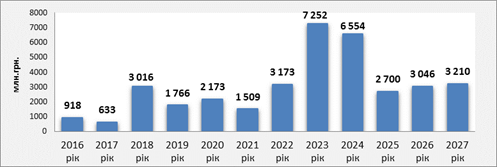 Рисунок 31 Обсяг капітальних інвестицій за рахунок усіх джерел фінансування  (млн.грн.)Питома вага джерел фінансування в загальному обсязі капітальних інвестицій наведена у наступній таблиці.Таблиця 18 Питома вага джерел фінансування в загальному обсязі капітальних інвестицій   (%)За період 2016 - 2021 років левова частка внутрішніх інвестицій за рахунок коштів місцевого бюджету спрямовувалися на розвиток житлово-комунального господарства, галузь освіти та благоустрій територій громади. У перспективі планується збільшити об’єм внутрішніх інвестицій за рахунок коштів місцевого бюджету до 110 млн грн, що на 63% більше ніж у 2020 році. З метою впровадження енергозберігаючих технологій, підвищення енергоефективності міських об’єктів, відповідно до Рамкової угоди між Урядом України та Північною екологічною фінансовою корпорацією (НЕФКО) від 17.09.2009 року, ратифікованою Законом України «Про ратифікацію Рамкової угоди між Урядом України та Північною екологічною фінансовою корпорацією (НЕФКО)» Вараська міська рада затвердила договір із Північною екологічною фінансовою корпорацією (НЕФКО) для фінансування інвестиційного проєкту «Впровадження енергозберігаючих заходів у бюджетних установах та модернізація системи вуличного освітлення м. Вараш», який реалізовувався у 2017-2020 роках  із залученням  грантових коштів  на суму 3,7 млн грн та  кредитних коштів на суму 5,9 млн грн. В рамках інвестиційного проєкту здійснено реконструкцію системи вуличного освітлення та капітальний ремонт внутрішнього освітлення і системи централізованого опалення у закладах освіти. Одним з ключових інвестиційних проєктів державного значення є впровадження на майданчику ВП РАЕС технології компанії «Holtec International» (США) щодо поводження з відпрацьованим ядерним паливом (далі – ВЯП). Реалізація проєкту триває і  дозволить змінити існуючу схему вивезення ВЯП на переробку до Російської Федерації, а саме: ВЯП, перевезене у спеціальних контейнерах до Централізованого сховища ядерного палива у Чорнобильську зону відчуження, зберігатиметься як стратегічний запас України для подальшого використання в реакторних установках наступних поколінь.У грудні 2020 року завершено будівництво Технічного центру автоматизованих дистанційних засобів контролю металу  ВП РАЕС – нової сучасної споруди, де розміщені високотехнологічні та унікальні дистанційні системи контролю металу.Станом на 01.01.2022 в рамках заходів Комплексної (зведеної) програми підвищення рівня безпеки енергоблоків АЕС України  на 2011 - 2023 роках (КзПБ), яка фінансується як за власні кошти ДП «НАЕК «Енергоатом», так і за кошти міжнародних фінансових інституцій (ЄБРР/Євратом), у ВП РАЕС реалізовано 281 із 327 запланованих заходів. Зокрема, у 2020-2021 роках відповідно до програми КзПБ у ВП РАЕС: впроваджено міцнощільні глушки у колектор парогенератора;здійснено модернізацію резервних дизель-генераторних електростанцій;здійснено модернізацію керуючих систем безпеки з заміною уніфікованого комплексу технічних засобів;впроваджено системи примусового скидання тиску з системи гермооб’єму. Перспективні плани ВП РАЕС в будівельній, інноваційній та інвестиційній діяльності:продовження терміну експлуатації діючих енергоблоків;заміщення потужностей   енергоблоків №1 та №2 (термін експлуатації до 2030-2031 років відповідно) шляхом  будівництва  енергоблоку № 5 з реакторною установкою, що має проєктний термін експлуатації до 60 років;будівництво санаторно-рекреаційного об’єкту на існуючій базі відпочинку РОК «Біле озеро»;будівництво житлового будинку № 416 у мікрорайоні Ювілейний м. Вараш;будівництво лінії зневоднення шламу СОДВ та шламонакопичувача;будівництво центру обробки даних;будівництво сховища цивільного захисту на 1200 місць.Серед перспективних планів окремо треба виділити будівництво п’ятого атомного енергоблоку на промисловому майданчику ВП РАЕС, оскільки це дозволить залучити інвесторів та капітальні інвестиції, створить близько 1000 робочих місць на етапі будівництва, дасть можливість експорту електроенергії в ЄС, забезпечить розвиток інфраструктури та промислового потенціалу не лише нашої громади, а й регіону. Наразі розроблені техніко-економічний аналіз будівництва та дорожня карта будівництва, також  виконано ряд передпроєктних робіт: розрахунок водогосподарського балансу по річці Стир, обстеження та оцінка технічного стану насосної додаткової води, аналіз існуючої інфраструктури РАЕС для заміщуючого енергоблоку, аналіз існуючої інфраструктури РАЕС для нового енергоблоку, аналіз існуючих міжсистемних зв’язків Західного та Центрального регіонів об’єднаної енергосистеми України з метою визначення оптимальної схеми підключення до енергосистеми. З метою збереження або збільшення обсягів виробництва електроенергії атомною генерацією України та відновлення балансу виробництва/споживання електроенергії у ВП РАЕС триває робота зі створення центру обробки даних – спеціалізованої будівлі для розташування серверного та мережевого обладнання і підключення користувачів каналами зв’язку. Створення центру обробки даних забезпечить потужного постійного споживача електроенергії для ВП РАЕС за тарифом прямого підключення, дасть змогу розміщення державних реєстрів, електронних архівів, обчислювальних потужностей, а також дозволить залучити до регіону та громади різного виду бізнес й молодь, яка працює в ІТ сфері. З метою активізації культурного та оздоровчого дозвілля, розвитку різних видів  спорту Вараська МТГ планує реалізацію інвестпроєктів з реконструкції Парку культури та відпочинку і будівництво спортивного комплексу за програмою Президента України «25 спортивних магнітів».  Для налагодження соціально-економічних, взаємовигідних зовнішньоекономічних зв’язків та прямого діалогу постійно організовуються зустрічі, ділові поїздки та візити для розвитку міжнародних контактів та співробітництва. З 2015 року діє меморандум про співпрацю між польським містом Wolow (Gminy Wolow) та містом Вараш. Делегація міста Вараш постійно бере участь в ряді ділових зустрічей з представниками підприємництва та владних структур міста Волув, що є побратимом міста Вараш. У 2021 році для популяризації громади за межами України муніципалітетом підписані меморандуми:про співпрацю між Вараською міською радою та Посольством Словацької Республіки в Україні;про співпрацю в рамках реалізації програми Агентства США з міжнародного розвитку (USAID) «Мріємо та діємо» між Вараською міською радою, Радою міжнародних наукових досліджень та обмінів (IREX) та громадською організацією «Атланти». БУДІВЕЛЬНА ДІЯЛЬНІСТЬ Забудова та планування території міста Вараш проводилася відповідно до законодавства України в галузі містобудування. Генеральний план міста розроблено УДНДІПМ «Діпромісто» та затверджено рішенням Кузнецовської міської ради від 26.10.2007 №253 «Про затвердження містобудівної документації «Коригування генерального плану м. Кузнецовськ». Містобудівна документація «План зонування (зонінг) території м. Кузнецовськ Рівненської області», затверджена рішенням Кузнецовської міської ради від 25.03.2016 №177 та  розроблена по перспективній межі, тому охоплює також і село Заболоття. В громаді розроблені 9 генеральних планів сільських населених пунктів: Журавлине, Собіщиці, Бабка, Стара Рафалівка, Городок, Сопачів, Озерці, Більська Воля, Мульчиці (у 2010 році затверджено 2, у 2012 році – 2, у 2013 році – 2, у 2014 році – 1, у 2015 році – 1, у 2020 році – 1) та 8 планів зонування територій сіл: Собіщиці, Сопачів, Бабка, Стара Рафалівка, Озерці, Городок, Журавлине, Більська Воля (у 2013 році затверджено 4, у 2014 році – 3, у 2016 році – 1). Генеральні плани та плани зонування території сіл: Уріччя, Кримне, Кругле в розробці.В рамках Програми розвитку та реалізації питань містобудування на території Вараської міської територіальної громади на 2021-2023 роки, планується у 2022 році розроблення генеральних планів забудови з планом зонування на території 4 населених пунктів, а саме сіл: Рудка, Березина, Щоків та Діброва.Роботи по виконанню топографо-геодезичних робіт всієї території Вараської МТГ проведені у 2021 році.Зміни в законодавстві, що вступили в дію з 24.07.2021,  передбачають розробку комплексного плану просторового розвитку території громади, який має необмежений строк дії та визначатиме планувальну організацію, функціональне призначення території, межі функціональних зон, дорожню мережу, інженерно-транспортну інфраструктуру тощо у межах території територіальної громади. Цей план  є  одночасно містобудівною документацією і документацією із землеустрою на місцевому рівні та забезпечує реальний зв’язок програм соціально-економічного розвитку із документацією просторового планування. Візуалізація комплексного плану просторового розвитку буде забезпечена через сучасний картографічний інтернет-інструмент – геопортал. У 2021 році у Вараській МТГ створено відділ Державного архітектурно-будівельного контролю – другий відділ на території Рівненської області з функціями інспекції та контролю щодо дотримання законодавства у сфері містобудування та архітектури, державних стандартів, норм і правил при реалізації затвердженої містобудівної документації. В планах повноцінний запуск роботи відділу з можливістю видачі дозвільних документів по класам наслідків будівництва СС1 та СС2 не лише на території Вараській МТГ, а й прилеглих громад.Програма надання пільгових довготермінових кредитів  на будівництво і придбання житла на 2021-2023 роки, затверджена рішенням Вараської міської ради від 25.06.2021 № 529, спрямована на поступове, соціально ефективне та виважене розв’язання гострої проблеми житлового довгобуду, забезпечення житлом у спосіб пільгового житлового кредитування найбільш незахищених категорій громадян, активізації інвестиційної діяльності у сфері житлового будівництва шляхом залучення бюджетних коштів місцевого рівня, коштів державного та Рівненського обласного бюджетів, міжнародних програм та коштів населення. На реалізацію заходів програми на 2021-2023 роки заплановано загальний  обсяг фінансових   ресурсів в сумі 61 930,0 тис. грн, з них 50 000,0 тис. грн з бюджету Вараської МТГ.У 2017 році в місті Вараш збільшувалась кількість введеної в експлуатацію площі житла, у 2018 році спостерігався значний спад цього показника. Зокрема, у 2015 році введено в експлуатацію 2,2 тис. кв. метрів загальної площі житла, у 2017 році – 23,6 тис. кв. метрів, у 2018 році – 6,6 тис. кв. метрів, у 2019 році – 0,6 тис. кв. метрів, що становить 9,1 відсотка рівня 2018 року.За період з 2016 по 2020 роки управлінням містобудування, архітектури та капітального будівництва виконавчого комітету Вараської міської ради надано 66 містобудівних умов та обмежень забудови земельних ділянок (у 2016 році надано 18, у 2017 році – 14, у 2018 році – 13, у 2019 році – 14, у 2020 році – 7), видано 29 будівельних паспортів (у 2016 видано 4, у 2017 році – 8, у 2018 році – 6 , у 2019 році – 7,  у 2020 році – 4 ), погоджено 300 проєктів землеустрою щодо відведення земельних ділянок (у 2016 році погоджено 106, у 2017 році – 50, у 2018 році – 97, у 2019 році – 20, у 2020 році – 27).Таблиця 19 Видатки бюджету по галузі будівництва та інших заходів капітального характеру  (тис.грн.)Висновки:наразі спостерігається високий попит на індивідуальне житлове будівництво та будівництво багатоквартирних житлових будинків, населення громади активно звертається до виконавчих органів місцевої влади з приводу відведення земельних ділянок для містобудівних потреб, за отриманням вихідних даних для будівництва, в майбутньому і за отриманням дозвільних документів;важливим напрямком є формування заходів просторової політики розвитку  територіальної громади. Інформація, яка міститься на геопорталі та підтримується в актуальному стані, слугуватиме для потенційних інвесторів доступним інструментом для прийняття рішень щодо інвестування в громаду.ФІНАНСОВО-БЮДЖЕТНА СФЕРАХАРАКТЕРИСТИКА ДОХІДНОЇ ЧАСТИНИ БЮДЖЕТУ ВАРАСЬКОЇ МТГБюджетна політика Вараської міської територіальної громади на середньострокову та довгострокову перспективу спрямована на зміцнення фінансової спроможності місцевого бюджету, підвищення прозорості та результативності використання бюджетних ресурсів, забезпечення збалансованого (бездефіцитного) бюджету  з метою всебічного розвитку місцевої громади.  Пріоритетні напрями бюджетної політики ґрунтуються на положеннях Державної стратегії регіонального розвитку на 2021-2027 роки та Стратегії розвитку Рівненської області на період до 2027 року.  Обсяг фінансового ресурсу бюджету Вараської міської територіальної громади на перспективу до 2027 року прогнозувався на підставі проведеного відстеження аналітичних показників за період з 2016 по 2021 роки з визначенням тенденцій розвитку, з врахуванням основних прогнозних макропоказників економічного і соціального розвитку України на 2022-2024 роки, особливостей бюджетної політики, передбачених Бюджетною декларацією на 2022-2024 роки, норм податкового і бюджетного законодавства, нормативно-правових актів міської ради. За період  з 2016 по 2021 рік доходи бюджету Вараської міської територіальної громади збільшилися в в 2,3 рази або на 486 966,0 тис.грн  (з 377 271,6 тис.грн до  864 237,6 тис.грн), порівняно з 2020 роком у 2021 році доходи бюджету зросли  на 36%. Доходи загального фонду бюджету у 2021 році становили 797 883,8 тис.грн., що на 29% більше ніж у 2020 році та в 2,2 рази більше ніж у 2016 році,  по спеціальному фонду у 2021 році доходи загального фонду бюджету становили 797 883,8 тис.грн., що на 29% більше ніж у 2020 році та в 2,2 рази більше ніж у 2016 році.Динаміка доходів  бюджету Вараської міської  територіальної громади за період з 2016 по 2021 роки наведена у наступних таблиці 20 та діаграмі рисунок 32.Таблиця 20 Динаміка доходів  бюджету Вараської МТГ (тис.грн.)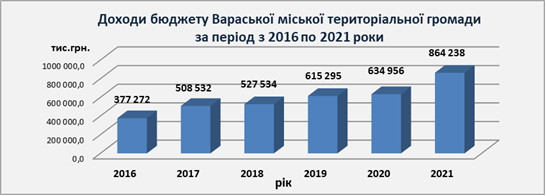 Рисунок 32 Доходи бюджету Вараської міської територіальної громади за період з 2016 - 2021 рокиВласні доходи загального фонду бюджету Вараської міської  територіальної громади (доходи без трансфертних платежів) за період  з 2016 по 2020 роки зросли  більш як в 2 рази, або на 278 185,6 тис.грн: з 232 043,0 тис.грн до 510 228,6 тис.грн. У 2021 році власні доходи становили 633 510,5 тис.грн., що на 24% більше ніж у 2020 році та в 2,7 рази більше ніж у 2016 році.Динаміка власних доходів  загального фонду бюджету Вараської МТГ за період з 2016 по 2021 роки наведена у таблиці 21.Таблиця 20 Власні доходи загального фонду бюджету Вараської МТГ за 2016-2020 роки                                                                                                                                                                            (тис.грн)В структурі власних доходів загального фонду бюджету Вараської МТГ основним джерелом надходжень залишається податок на доходи фізичних осіб,  питома вага якого у загальному обсязі власних доходів бюджету складає  84%.  За період з 2016 по 2021 роки обсяг надходжень податку на доходи фізичних осіб збільшився  в 3,2  рази: з 166 794,8 тис.грн до  533 932,4 тис.грн.Питома вага податку на доходи фізичних осіб у загальному обсязі дохідної частини загального фонду бюджету (з урахуванням міжбюджетних трансфертів) складає близько 70 %.По платі за землю в період з 2016 по 2021 роки відбулося  зменшення обсягу надходжень на 1,2 %, або на 504,4 тис.грн, що пов’язано з змінами нормативно-грошової оцінки земель громади.  По єдиному  податку спостерігається значне зростання – до 25 316,0 тис.грн в 2021 році, або  в 3,7 рази порівняно з показниками 2016 року. Питома вага єдиного податку у структурі власних доходів бюджету становить 4%.Надходження акцизного податку зросли у 2,1 рази, або на 9 320,4 тис.грн: з 8 401,8 тис.грн в 2016 році  до 17 722,2 тис.грн в 2021 році.  До місцевого бюджету Вараської МТГ зараховуються надходження акцизного податку з реалізації суб'єктами господарювання роздрібної торгівлі підакцизних товарів (пива, алкогольних напоїв, тютюнових виробів, тютюну та промислових замінників тютюну) за  ставкою 5%   та  частина акцизного податку з виробленого в Україні та ввезеного на митну територію України пального в розмірі 13,44 %. Питома вага акцизного податку у структурі власних доходів бюджету становить 3%, в  загальному обсязі дохідної частини бюджету (з урахуванням міжбюджетних трансфертів) –  2 %.Плата за розміщення тимчасово вільних коштів місцевих бюджетів зменшилася в 2021 році до 2 710,9 тис.грн, що менше від показника 2016 року на 1 121,9 тис.грн, або на 29%.Структура власних доходів загального фонду бюджету Вараської МТГ наведена у діаграмі на рисунку 33.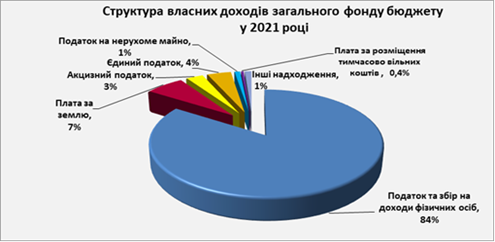 Рисунок 33 Структура власних доходів загального фонду бюджету Вараської МТГ у 2021 роціПитома вага податку та збору на доходи фізичних осіб в загальному обсязі власних доходів зросла з 72% в 2016 році до 84 % в 2021 році, при цьому, питома вага плати за землю зменшилася відповідно з 18% до 7%.Темпи росту власних доходів загального фонду бюджету Вараської МТГ за основними видами надходжень за 2016-2021 роки наведені у таблиці 22 та діаграмі на рисунку 34. Таблиця 21 Темпи росту власних доходів бюджету Вараської МТГ за основними видами за 2016-2020 рокиВ середньому приріст власних доходів загального фонду бюджету щороку становив близько 20 %, в першу чергу за рахунок темпів зростання податку на доходи фізичних осіб – щороку в середньому близько 26%.  По платі за землю  за  період  з 2016 по 2021 роки  згідно відстежень щорічного приросту спостерігається  поступове зниження приросту даного виду доходу  – з 219%  до 117%.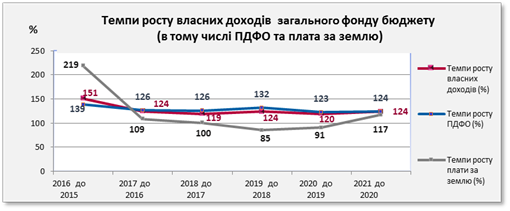 Рисунок 34 Темпи росту власних доходів загального фонду бюджету (в тому числі ПДФО та плата за землю)В перспективі до 2027 року прогнозується поступове зростання обсягу власних доходів загального фонду бюджету до 833 185,0 тис.грн, що на 322 956,4 тис.грн (або на 63%) більше ніж у 2020 році та на 199 674,5 тис.грн  більше ніж у 2021 році.Обсяг власних доходів  загального фонду бюджету Вараської МТГ з перспективою розвитку до 2027 року наведений у  таблиці 23 та діаграмі на рисунку 35.Таблиця 22 Обсяг власних доходів  загального фонду бюджету Вараської МТГ з перспективою розвитку до 2027 рокуЗ розрахунку на одного мешканця власні доходи загального фонду бюджету в 2016 році становили 5,4 тис.грн, в 2021 році – 11,6 тис.грн, в перспективі до 2027 року прогнозуються поступове зростання до 15,1 тис.грн, що на 3,5 тис.грн (або на 30%) більше порівняно з 2021 роком та на 9,7 тис.грн, або в 2,8 рази  більше від показника 2016 року. 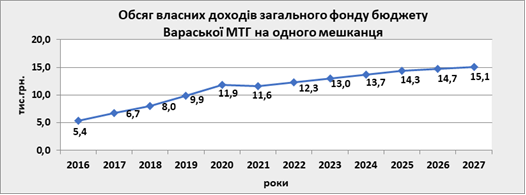 Рисунок 35 Обсяг власних доходів загального фонду бюджету Вараської МТГ на одного мешканцяНезначне прогнозоване зменшення на 0,3 тис.грн обсягу власних доходів на 1-го мешканця в 2021 році, порівняно з 2020 роком, пов’язане з збільшенням чисельності населення громади на 11895 осіб внаслідок проведеної адміністративно-територіальної реформи та приєднання до Вараської громади 17 сільських населених пунктів з вкрай низькою доходною базою, що негативно вплинуло на показних доходності з розрахунку на 1-го мешканця. Однак, в наступних роках прогнозується поступове зростання даного показника до 15,1 тис.грн.Враховуючи визначені тенденції зростання власних доходів є можливість визначити перспективи розвитку дохідної бази бюджету в цілому та можливості забезпечення фінансовим ресурсом галузевих видатків бюджетної сфери.Таким чином, згідно аналізу обсягу власних доходів загального фонду бюджету за  період з 2016 по 2021 роки відстежується тенденція до поступового щорічного зростання доходів бюджету Вараської МТГ, що характеризує її фінансову стабільність. Даний факт являється сильною стороною та надає можливість в наступних роках (до 2027 року) для стабільного розвитку Вараської міської територіальної громади. Обсяг доходів  бюджету Вараської МТГ з перспективою розвитку до 2027 року наведений у діаграмі на рисунку 36. 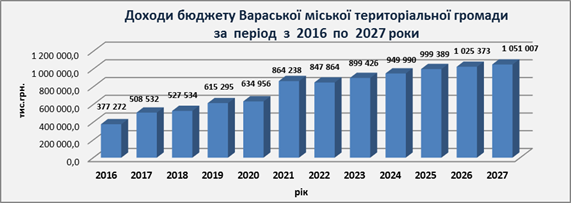 Рисунок 36 Доходи бюджету Вараської міської територіальної громади за період 2016 по 2027 рокиВ перспективі до 2027 року прогнозується поступове зростання загального обсягу дохідної бази  бюджету Вараської МТГ до 1 051 007 тис.грн,  що на  416 051 тис.грн,  або на 66%,  більше ніж в 2020 році та на 186 769 тис.грн  більше ніж в 2021 році.Одним з резервів наповнення бюджету громади є погашення заборгованості по платежах в бюджет. Заборгованість по платежах до місцевого бюджету Вараської МТГ в 2020 році збільшилася порівняно з боргом на 01.01.2016 на 1 312,4 тис.грн, або в 3,2 рази, в основному за рахунок зростання боргу по єдиному податку, податку на нерухоме майно (в тому числі платі за землю).Заборгованість по платежах в бюджет наведена в діаграмі на рисунку 37.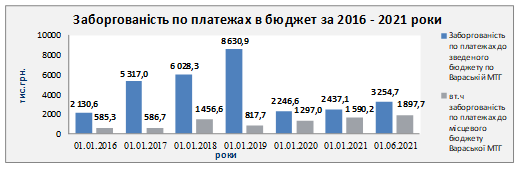 Рисунок 37 Заборгованість по платежах в бюджет наведена за 2016 - 2021 рокиУ першому півріччі 2021 року відбувається подальше зростання податкового боргу до місцевого бюджету громади, а саме: з 1590,2 тис.грн. станом на 01.01.2021  до 1 897,7 тис.грн –  на 01.06.2021, або на 19%.  Заборгованість по платежах до бюджетів усіх рівнів по Вараській МТГ за період з 01.01.2016 по 01.06.2021 зросла на 153%, або на 1 124,1 тис.грн та станом на 01.06.2021 становила  3 254,7 тис.грн., в тому числі зростання боргу до місцевого  бюджету Вараської МТГ в порівнянні з 2016 роком відбулося  в 3,2 рази  або на 1 312,4 тис.грн. БЮДЖЕТ РОЗВИТКУ ВАРАСЬКОЇ МТГ Бюджет розвитку Вараської МТГ (далі – бюджет розвитку) є складовою частиною спеціального фонду місцевого бюджету громади та являється фінансовим інструментом по забезпеченню програм та заходів розвитку територій громади.Враховуючи обмежений фінансовий ресурс надходжень бюджету розвитку, де основними видами були кошти пайової участі у розвитку інфраструктури населеного пункту та кошти від відчуження майна, що перебуває в комунальній власності, (включаючи кошти від продажу земельних ділянок несільськогосподарського призначення та прав на них) –  щороку в бюджеті громади передбачається передача частини коштів загального фонду бюджету на покриття витрат бюджету розвитку спеціального фонду бюджету. Як наслідок, обсяг витрат бюджету розвитку значно перевищує обсяг надходжень цього бюджету.Надходження бюджету розвитку за період  з 2016 по 2021 роки зросли  на 84%, або на 1 130,6 тис.грн: з 1 342,1 тис.грн до 2 472,7 тис.грн, що наведено у діаграмі на рисунку 38 та таблиці 24.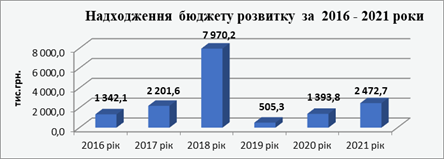 Рисунок 38 Надходження бюджету розвитку за 2016 - 2021 роки Таблиця 23 Надходження бюджету розвитку Вараської МТГ за період 2016 – 2021 роки,  тис.грнВ структурі надходжень бюджету розвитку за період з 2016 по 2020 роки основним джерелом були кошти пайової участі у розвитку інфраструктури населеного пункту, отримані відповідно до Закону України «Про регулювання містобудівної діяльності», а саме: у 2016 році такі надходження становили 291,9 тис.грн; у 2017 – 651,4 тис.грн; у 2018 –  7 619,1 тис.грн; у 2019 – 315,6 тис.грн; у 2020 – 839,9 тис.грн. Враховуючи зміни в законодавстві у 2021 році такого виду надходжень немає. Основним джерелом надходжень бюджету розвитку у 2021 році були кошти від продажу землі – 1 470,3 тис.грн.Структура надходжень бюджету розвитку за 2016 та 2021 роки наведена в діаграмах на рисунках 39, 40. 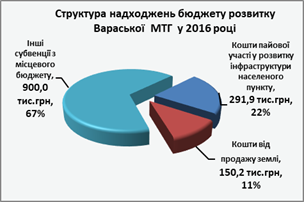 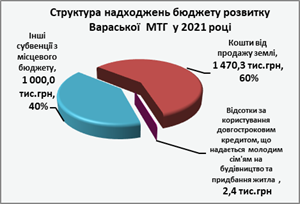 Рисунок 39 Структура надходжень бюджету розвитку Вараської МТГ у 2016 роціРисунок 40 Структура надходжень бюджету розвитку у 2021 роціПитома вага коштів від продажу земельних ділянок несільськогосподарського призначення та прав на них в загальному обсязі надходжень бюджету розвитку у 2016 році становила  11%, у 2021 році – 60%,  збільшення порівняно з 2016 роком – на 1 320,1 тис.грн.З 1 січня 2021 року Законом №132-IX від 20.09.2019 повністю скасовано пайову участь у розвитку інфраструктури населеного пункту, відповідно, в перспективних планах громади дане джерело надходження до бюджету розвитку відсутнє.Основними видами  витрат бюджету розвитку є: капітальні видатки (виконання інвестиційних проєктів; будівництво, капітальний ремонт та реконструкцію об'єктів соціально-культурної сфери і житлово-комунального господарства; будівництво і придбання житла окремим категоріям громадян; розвиток дорожнього господарства; оновлення матеріально-технічної бази комунальних закладів соціально-культурної сфери; капітальні трансферти іншим бюджетам; інші заходи, пов'язані з розширеним відтворенням); внески органів місцевого самоврядування до статутного капіталу суб'єкта господарювання; проведення експертної грошової оцінки земельної ділянки, що підлягає продажу відповідно до статті 128 Земельного кодексу України; підготовка земельних ділянок несільськогосподарського призначення комунальної власності або прав на них для продажу на земельних торгах та проведення таких торгів; платежі, пов'язані з виконанням гарантійних зобов'язань міської територіальної громади; розроблення містобудівної документації; погашення місцевого боргу.Частки витрат бюджету розвитку в структурі загальних видатків бюджету громади та в структурі видатків спеціального фонду бюджету за 2021 рік наведені в діаграмах на рисунках 41, 42.       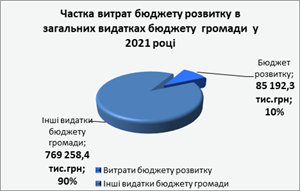 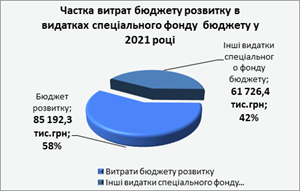 Рисунок 41 Частина витрат бюджету розвитку в загальних видатках бюджету бюджету громади у 2021 році  Рисунок 42 Частина виитрат бюджету розвитку в видатках спеціального фонду бюджету у 2021 роціЧастка витрат бюджету розвитку в структурі загальних видатків бюджету громади в 2021 році становила 10%, або 85 192,3 тис.грн, в структурі витрат спеціального фонду бюджету питома вага витрат бюджету розвитку становила 58%.Основним джерелом надходжень бюджету розвитку в перспективі до 2027 року прогнозуються  кошти від відчуження майна, що перебуває в комунальній власності, включаючи кошти від продажу земельних ділянок несільськогосподарського призначення та прав на них, а також кошти залучені з інших бюджетів (трансферти) на здійснення заходів щодо соціально-економічного розвитку окремих територій та на виконання інвестиційних проєктів. Поступове зростання обсягу надходжень бюджету розвитку в період до 2027 року передбачається до 1 200,0 тис.грн. Динаміка надходжень бюджету розвитку представлена на рисунку 43.Враховуючи визначені тенденції зростання загального обсягу доходної бази бюджету громади, в тому числі показників надходжень бюджету розвитку, прогнозується поступове збільшення витрат бюджету розвитку в перспективі до 2027 року до 99 600,0 тис.грн. Динаміка витрат бюджету розвитку представлена на рисунку 44.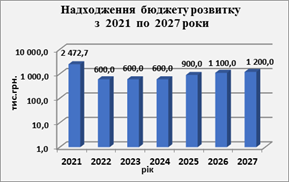 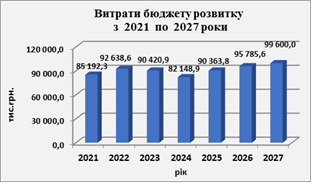 Рисунок 43 Надходження бюджету розвитку з 2021 по 2027 роки  Рисунок 44 Видатки бюджету розвитку з 2021 по 2027 рокиПорівняно з показниками 2021 року приріст обсягу витрат бюджету розвитку становитиме 14 407,7 тис.грн, або 17%. Основним фінансовим джерелом реалізації видатків бюджету розвитку у 2022 – 2027 роках залишається передача коштів загального фонду до бюджету розвитку спеціального фонду бюджету Вараської МТГ.  СТРУКТУРА ВИДАТКОВОЇ ЧАСТИНИ БЮДЖЕТУПід час формування видаткової частини бюджету Вараської МТГ на середньострокову та довгострокову перспективу основним прагненням є досягнення цілей державної та місцевої політики в межах ресурсних можливостей місцевого бюджету, спрямовуючи кошти на заходи відповідно до їх пріоритетності та актуальності, а також з урахуванням ефективності їх використання та можливої економії коштів за діючими бюджетними програмами або напрямами використання бюджетних коштів.Динаміка видатків та кредитування бюджету (далі – видатки бюджету) Вараської МТГ за період з 2016 по 2021 роки наведена у таблиці 25 та на рисунку 45.Таблиця 24 Динаміка видатків та кредитування бюджету Вараської МТГ за період з 2016 по 2021 роки6.3.3. За період з 2016 по 2021 роки обсяг видатків бюджету Вараської МТГ збільшився в 2,5 рази або на 514 383,0 тис. грн.:  з 340 067,7 тис. грн до  854 450,7 тис. грн.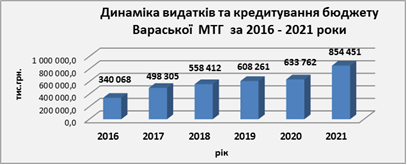 Рисунок 45 Динаміка видатків та кредитування бюджету Вараської МТГ за 2016 - 2021 роки6.3.4. Темпи росту обсягу видатків бюджету Вараської МТГ за період з 2016 по 2021 роки складають: 108 %, 147 %, 112%, 109%, 104%, 135%  відповідно та представлені на рисунку 46.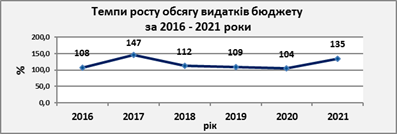 Рисунок 46 Темпи росту обсягу видатків бюджету за 2016 - 2021 рокиНайвищі темпи зростання обсягу видатків бюджету спостерігаються у 2017 році: приріст становив 47 %;  найнижчі – у 2020 році:  приріст становив 4 %.  Спад темпів приросту обсягу видатків бюджету у 2020 році відбувся за рахунок зменшення обсягу офіційних трансфертів з інших бюджетів на соціальний захист населення.Обсяг реверсної дотації (вилучення коштів до державного бюджету)  за період з 2016 по 2021 роки  збільшився  в 2,5 рази, або на 52 007,4 тис.грн (з  35 431,4 тис.грн  до 87 438,8 тис.грн). Щороку з місцевого бюджету Вараської МТГ  вилучаються кошти до державного бюджету – близько 10% від загального обсягу бюджету громади.Динаміка обсягу реверсної дотації (вилучення коштів до державного бюджету)  за період з 2016 по 2021 роки наведена в діаграмі на рисунку 47.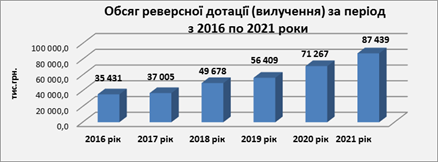 Рисунок 47 Обсяг реверсної дотації (вилучення) за період з 2016 - 2021 рокиДинаміка обсягу реверсної дотації (вилучення коштів до державного бюджету)  за період з 2016 по 2021 роки наведена в діаграмах на рисунках 48, 49.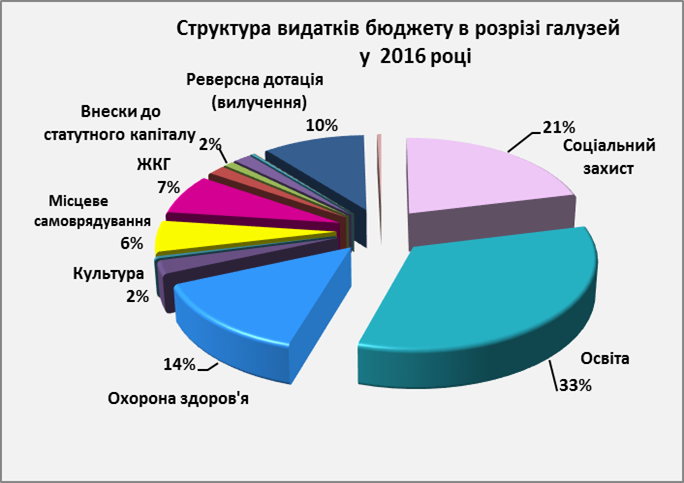 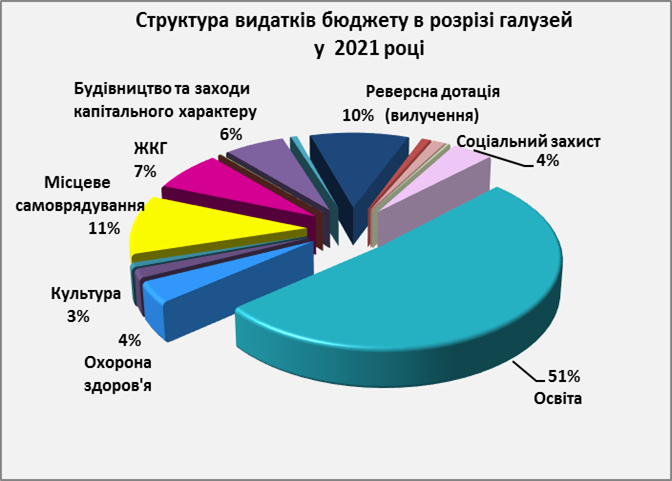 Рисунок 48 Структура видатків бюджету в розрізі галузей у 2016 роціРисунок 49 Структура видатків бюджету в розрізі галузей у 2021 роціЗначна сума бюджетних коштів щороку направляється на утримання закладів освіти, їх частка в загальному обсязі видатків бюджету в 2021 році становила 51% або  438 434,2 тис.грн, в 2016 році - 33% від загальних видатків або 113 673,9 тис.грн, тобто спостерігається зростання на 324 760,3 тис.грн. По житлово-комунальному господарству питома вага  в загальних видатках  бюджету в 2021 році становила 7% або  63 204,7 тис.грн – збільшення порівняно з 2016 роком відбулося на 38 225,0 тис.грн. По заходах капітального характеру та будівництву питома вага  в загальних видатках  бюджету в 2021 році становила 6% або  53 304,5 тис.грн,  по культурі питома вага  в загальних видатках становила 3%, по охороні здоров’я – 4%.Частка реверсної дотації  в загальному обсязі видатків бюджету залишається на рівні 10% ,  при цьому,  її розмір за роками збільшився з 35,4 млн грн. в 2016 році до 87,4  млн грн. в 2021 році, або в 2,5 рази. В економічній структурі видатків бюджету основну частку займають видатки на оплату праці з нарахуваннями – 54%. Видатки на заробітну плату з нарахуваннями збільшилися на 313,9 млн. грн: з 143,7 млн. грн в 2016 році до 457,6 млн. грн в 2021 році. Їх частка  в загальному обсязі видатків бюджету зросла з 43% у 2016 році до 48% -  у 2020 році та до 54%  - у 2021 році. Збільшення питомої ваги обсягу заробітної плати з нарахуваннями та інших захищених видатків в загальному обсязі видатків бюджету визначає соціальну спрямованість бюджету Вараської МТГ.Економічна структура видатків бюджету у 2021 році  представлена на рисунку 50.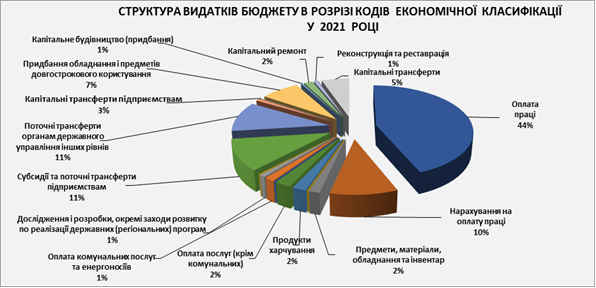 Рисунок 50 Структура видатків бюджету в розрізі кодів економічної класифікації у 2021р.Капітальні  видатки  на одного мешканця в 2021 році збільшилися порівняно з 2016 роком на  1 489 грн або в 2,6 рази, що відображено на рисунку 51 та таблиці 26. 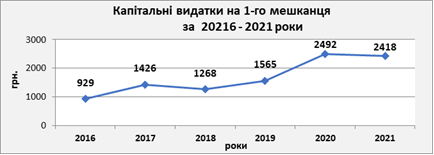 Рисунок 51 Капітальні  видатки  на одного мешканця за 2016 – 2021 рокиТаблиця 25 Капітальні  видатки  на одного мешканця в 2021 роціНайбільше  зростання  обсягу  капітальних  видатків  бюджету  відбулося  у  2020 році –  на 39 755,7 тис.грн або на 59%  порівняно з 2019 роком, та  на 67 679,7 тис.грн або в 2,7 рази порівняно з 2016 роком. Основні капіталовкладення здійснювалися в  житлово-комунальну та освітню галузі.Враховуючи визначені тенденції зростання обсягу видатків бюджету громади за період з 2016 по 2020 роки, темпи росту доходної бази бюджету, дотримуючись принципу збалансованості бюджетної системи, прогнозується поступове збільшення видаткової частини бюджету Вараської МТГ в перспективі до 2027 року до 1 051 007,4 тис.грн. Порівняно з показниками 2020 року приріст становитиме 66%, або 417 245,9 тис.грн.Обсяг видаткової частини бюджету Вараської МТГ в перспективі до 2027 року наведений у таблиці 27 та діаграмі на рисунку 52.Таблиця 26 Обсяг видаткової частини бюджету Вараської МТГ в перспективі до 2027 рокутис. грнВ 2021 році планується зростання обсягу видатків бюджету на 34,8% порівняно з 2020 роком.  Темпи зростання обсягу видатків бюджету починаючи з 2022 року по 2027 рік складають: 99,2%, 106,1%, 105,6%, 105,2 %, 102,6%, 102,5%   відповідно.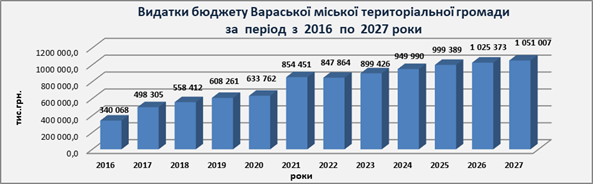 Рисунок 52 Видатки бюджету Вараської МТГ за період 2016 по 2027 рокиВИСНОВКИ:Вараська МТГ володіє достатнім обсягом фінансових ресурсів  для забезпечення її розвитку, створення сприятливих умов для життєдіяльності людей та можливостей для стійкого соціально-економічного розвитку. Визначені тенденції до поступового щорічного зростання доходної бази бюджету громади  характеризують її фінансову стабільність.Є необхідність в стимулюванні соціально-економічного розвитку приєднаних внаслідок адміністративно-територіальної реформи сільських територій та зміцнення їх матеріально-технічної бази, в тому числі за рахунок залучення коштів державного фонду регіонального розвитку та державного дорожнього фонду, на виконання інвестиційних програм і проєктів місцевого розвитку. З огляду на потребу у фінансуванні структурних реформ на фоні обмежених доходів бюджету, одним із пріоритетних завдань фінансового забезпечення є залучення довгострокового пільгового фінансування від міжнародних фінансових установ і міжнародних фінансових організацій (МФО) для реалізації інвестиційних проєктів економічного і соціального розвитку.З метою інвестиційного розвитку територій громади є необхідність у поступовому збільшенні частки витрат бюджету розвитку в загальному обсязі видаткової частини бюджету громади, в тому числі за рахунок зміцнення дохідної бази бюджету, покращення адміністрування податків і зборів, підвищення прозорості та результативності використання бюджетних ресурсів, оптимізації мережі, штатів та контингентів бюджетних установ. Можливими ризиками невиконання прогнозних показників можуть бути: оптимізація чисельності підприємств, установ, організацій громади та зменшення кількості фізичних осіб-підприємців – як наслідок, зменшення надходжень податку з доходів фізичних осіб; збільшення темпів росту тарифів на оплату комунальних послуг та енергоносіїв; підвищення рівня інфляції; збільшення темпів росту мінімальної заробітної плати працівникам бюджетної сфери; зростання показників мережі, штатів та контингентів бюджетних установ; збиткова діяльність комунальних підприємств. Заходами з мінімізації впливу зазначених ризиків на показники бюджету громади можуть бути: покращення адміністрування податків і зборів; збільшення  дохідної частини бюджету, в тому числі за рахунок додаткових джерел бюджету внаслідок приєднання сільських територій; удосконалення податкового і бюджетного законодавства, зокрема в частині децентралізації міжбюджетних відносин та вилучення з Бюджетного кодексу України норми щодо горизонтального вирівнювання податкоспроможності бюджетів місцевого самоврядування відносно реверсної дотації; в частині забезпечення цільового спрямування збору на соціально-економічну компенсацію ризику населення, яке проживає на території зон спостереження атомних електростанцій;  оптимізація мережі, штатів та контингентів бюджетних установ, підвищення ефективності роботи комунальних підприємств, залучення грантів та кредитів Міжнародних фінансових організацій, підвищення інвестиційної привабливості громади. ЕКОПОЛІТИКА ГРОМАДИ, БЕЗПЕКА ЖИТТЄДІЯЛЬНОСТІ ТА ЦИВІЛЬНИЙ ЗАХИСТ ВАРАСЬКОЇ МТГОХОРОНА ДОВКІЛЛЯНа сьогодні Вараська МТГ відноситься до територій з низьким рівнем забруднення довкілля але з незначною вираженою тенденцією до зростання техногенного навантаження на нього.У Вараській МТГ діють 2 промислових підприємства, основним видом діяльності яких є виробництво і перерозподіл електроенергії та виробництво хлібобулочних і кондитерських виробів. Всі складові довкілля (атмосферне повітря, водні та земельні ресурси) зазнають антропогенного навантаження, поряд з тим за останні роки спостерігається зменшення обсягів викидів в атмосферу та скидів у поверхневі водні об’єкти зворотних вод підприємств та збільшення накопичення відходів усіх класів небезпеки. При цьому, просторовий розподіл техногенного навантаження на складові навколишнього природного середовища Вараської МТГ нерівномірний, що викликано концентрацією промислового потенціалу в центрі громади – в місті Вараш.На збереження та запобігання забруднення природного середовища спрямована цільова Програма реалізації природоохоронних заходів Вараської МТГ. За період 2016-2020 років на реалізацію заходів програми було направлено 920,7 тис. грн.Реалізація державної політики, власних повноважень виконавчих органів Вараської міської ради в сфері благоустрою та розвитку житлово-комунального господарства, створення належних умов з утримання, відновлення і захисту сприятливого для життєдіяльності населення середовища та забезпечення населення якісними житлово-комунальними послугами, здійснюється в рамках Комплексної програми благоустрою та розвитку комунального господарства Вараської МТГ. За період 2016-2020 років на реалізацію програми було направлено 97 512,7 тис. грн.ЯКІСТЬ ПОВІТРЯПо викидах забруднюючих речовин в атмосферне повітря стаціонарними джерелами забруднення питома вага показників по м. Вараш в загальному обласному показнику становить лише 0,5%, що свідчить про низький рівень забруднення атмосферного повітря, показники викидів наведено в таблиці 28.Таблиця 27 Викиди забруднюючих речовин в атмосферне повітря стаціонарними   (т)7.3 Водні ресурсиНайбільшого антропогенного впливу зазнає річка Стир, в яку здійснюються скиди нормативно чистих зворотних вод ВП «Рівненська АЕС» ДП «НАЕК «Енергоатом» та стічних вод з комунальних очисних споруд м. Вараш.Погіршенню якості поверхневих вод сприяють скиди недостатньо очищених стічних вод комунальних підприємств, дані по яких наведено в таблиці 29.Таблиця 28 Скидання забруднених зворотних вод              (тис.м3)ПОВОДЖЕННЯ З ВІДХОДАМИУ Вараській МТГ залишаються відкритими питання щодо накопичення, утилізації, видалення та вивозу відходів на місця неорганізованого складування. Практичний досвід організації санітарної очистки населених пунктів свідчить, що ефективність систем поводження з ТПВ значно залежить від транспортного та контейнерного забезпечення, своєчасного вивозу та належної утилізації. Однією з найгостріших екологічних проблем є те, що діючий полігон по захороненню ТПВ вичерпав свої проєктні можливості, а розширення за рахунок відведення нових земельних ділянок є довготривалим та складним процесом, у зв’язку з тим, що землі є розпайованими та розташовані поза межами Вараської МТГ. Єдиним шляхом недопущення екологічної кризи є будівництво центру управління відходами для утилізації новоутворених відходів та переробка і знешкодження вже накопичених відходів.Схема санітарного очищення м. Вараш Рівненської області, розроблена ТОВ «УкрНДІкомунпроект», затверджена рішенням виконавчого комітету Вараської міської ради від 27.12.2018 №235. Розроблення схеми санітарного очищення населених пунктів Вараської міської територіальної громади заплановано на 2022 рік в рамках Комплексної програми благоустрою та розвитку комунального господарства Вараської міської територіальної громади на  2021-2025 роки.Показники утворення твердих побутових відходів наведено в таблиці 30.Таблиця 29 Показники утворення твердих побутових відходівЗагалом на полігоні ТПВ м. Вараш, від початку їх експлуатації, захоронено 809,825 тис. куб. метрів побутових відходів. У населених пунктах Вараської МТГ низькими темпами запроваджується роздільне збирання твердих побутових відходів (із 18 населених пунктів впроваджено у 5).На розв’язання ключових екологічних проблем, пов’язаних з неефективним поводженням з відходами, зменшення накопичення відходів у місцях їх складування, забезпечення повторного використання відходів, а також створення системи комплексного управління твердими побутовими відходами з максимальним вилученням вторинної сировини, їх утилізації спрямована цільова Програма поводження з відходами. За період 2016-2020 років на реалізацію заходів програми було направлено 4 332,7 тис. грн.ПРИРОДНО-ЗАПОВІДНИЙ ФОНДДо основних об’єктів природно-заповідного фонду Рівненської області відноситься Рівненський природний заповідник загальною площею 42,3 тис. гектарів, територія якого є природним ядром Поліського екологічного коридору національної екологічної мережі України. Заповідник є найбільшим в Україні і складається з чотирьох масивів, розташованих на території Вараського та Сарненського районів. На території Вараської МТГ Рівненський природний заповідник знаходиться на території Озерецької сільської ради землі природоохоронного призначення  площею 4 824, 92 га та Більськовільської сільської ради – 3 226,08 га.Характеристика земель Рівненського природного заповідника, що розташований  на території Вараської МТГ наведено в діаграмах на рисунках 53, 54.Рівненський природний заповідник на території Вараської МТГ (гектарів)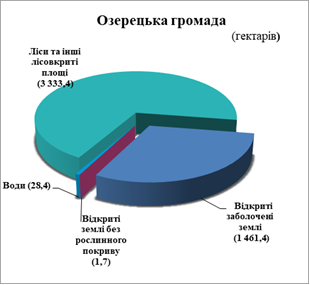 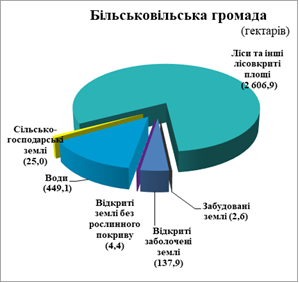 Рисунок 53 Рівненський природний заповідник на території Озерецької громади Вараської МТГ     Рисунок 54 Рівненський природний заповідник на території Більськовільської громади Вараської МТГНа території Вараської МТГ знаходяться ботанічні заказники місцевого значення державного підприємства «Рафалівське лісове господарство» «Партизанський» площею 1 938 га та «Озерський» – 1 840 га на території Озерецького лісництва; «Мульчицький» – 2 897 га на території Мульчицького лісництва.У складі Рівненського природного заповідника є чотири водно-болотні угіддя, які віднесені до переліку водно-болотних угідь міжнародного значення згідно з Рамсарською конвенцією.  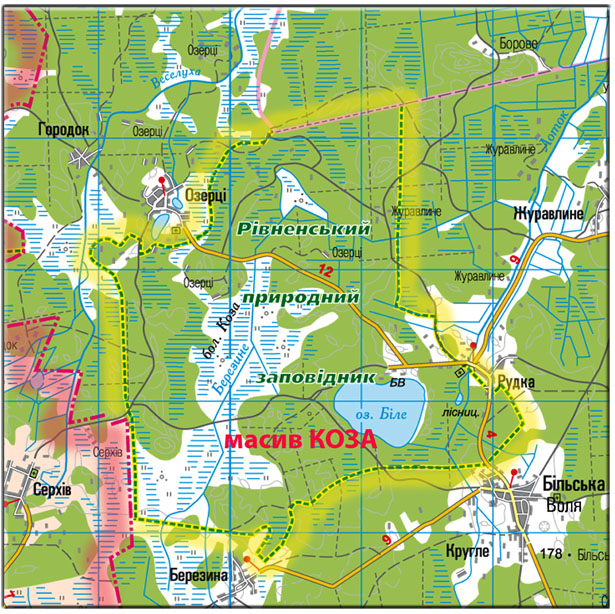 Рисунок 55 Болотний масив " Коза-Березина "Водно-болотні угіддя «Біле озеро та болото Коза-Березина», що представлені на рисунку 55, розміщені на площі 8 036,5 га знаходяться на території Вараської МТГ між селами Озерці та Більська Воля. Підтримує гідрологічний режим в межиріччі Прип’яті, Стоходу та Стиру. Болото Коза та мала річка Березина є реліктовою долиною, якою стікали води під час танення льодовика. Тут представлені всі основні типи болотної рослинності, притаманні болотам Полісся. Важливою складовою угіддя є озеро карстового погодження  Біле, з максимальною глибиною 34 м. Угіддя вирізняється особливим біорізноманіттям – тут зростають понад 900 видів рослин та перебувають понад 500 видів тварин, в тому числі 125 з міжнародним природоохоронним статусом. Висновки:забруднення навколишнього природного середовища громади характеризується територіальною диференціацією. Найбільш забрудненою є центральна частина громади, де розміщені промислові потужності; зважаючи на зазначене, найбільш актуальним завданням є забезпечення ефективного поводження з відходами;серед іншого – комплексне використання побутових відходів як ресурсу, впровадження роздільного збирання твердих побутових відходів, їх переробка та утилізація, впровадження новітніх технологій у сфері поводження з відходами, розвиток економіки замкненого циклу.ПРИРОДНО-ТЕХНОГЕННА, ЕКОЛОГІЧНА БЕЗПЕКА ТА ЦИВІЛЬНИЙ ЗАХИСТНа території Вараської МТГ розташовано:потенційно небезпечних об’єктів – 10, а саме: склад ПММ АСКРО ВП «РАЕС», АЗС № 5 ТОВ фірма «Журавлина», АЗС транспортного цеху ВП «РАЕС», АЗС №12 ТзОВ «Західенергопостач», полігон ТВП м.Вараш, міські очисні споруди КП «ВТВК» ВМР, АЗС № 30 ТОВ «ОККО-РІТЕЙЛ»;об’єктів підвищеної небезпеки – 2, а саме: ВП «Рівненська АЕС» ДП НАЕК «Енергоатом»,  АЗС № 17/033 ПАТ «Укрнафта»;хімічно-небезпечних об’єктів – 1, База управління робітничого постачання ВП «РАЕС» (АХУ).Територіальна громада знаходиться в 30-км зоні спостереження атомної електростанції ВП «Рівненська АЕС» ДП «НАЕК «Енергоатом». До 30-км зони спостереження потрапляють 17 населених пунктів Вараської МТГ, в яких проживає 54 834 осіб. Населення у разі виникнення аварійної ситуації підлягає евакуації.Обсяг фінансування за рахунок субвенції з державного бюджету місцевим бюджетам на фінансування заходів соціально-економічної компенсації ризику населення (30-км зона) представлено в таблиці 31.Таблиця 30 Обсяг фінансування за рахунок субвенції з державного бюджету місцевим бюджетам на фінансування заходів соціально-економічної компенсації ризику населення (30-км зона)тис. грнНа території громади функціонує комунальна установа (комунальне некомерційне підприємство Вараської міської ради «Вараська багатопрофільна лікарня»), діяльність якої пов’язана з використанням джерел іонізуючого випромінювання (рентгенологічне та флюорографічне обладнання).Автомобільними шляхами м. Вараш з’єднане з смт. Володимирець, з основною  автомагістраллю Київ – Ковель місто з’єднане автодорогою Вараш – Полиці протяжністю 24 км.Через територію Вараської МТГ проходить залізничний шлях Сарни – Ковель Львівської залізниці, від платформи Вараш до міста – 6 км, від станції Рафалівка до платформи Вараш – 12 км, від платформи Вараш до станції Чарторийськ – 8 км, від платформи Заболоття до платформи Вараш – 5 км.На території громади наявні карстові процеси.На реалізацію державної політики у сфері цивільного захисту населення і територій від надзвичайних ситуацій природного, техногенного характеру спрямована цільова комплексна програма розвитку цивільного захисту Вараської МТГ. За період 2016-2020 років на реалізацію заходів програми було направлено 5 394,2 тис. грн. Окрім того, для запобігання надзвичайним ситуаціям в громаді спрямовуються кошти резервного фонду Вараської МТГ, дані по обсягах витрат представлено в таблиці 32.Таблиця 31 Використання коштів резервного фонду бюджету Вараської МТГ на запобігання надзвичайних ситуацій(тис. грн)                                                                                                                                          Серед природних факторів небезпеки існує висока ймовірність виникнення лісових та торф’яних пожеж. Основним чинником небезпеки таких пожеж є загроза населеним пунктам, які розташовані серед лісових масивів (в громаді на відстані 150 метрів та ближче від хвойних лісів, насаджень або торф’яників розташовані 10 населених пунктів).Забезпечення пожежної безпеки у сільській місцевості ускладнюється значною віддаленістю підрозділів державної пожежної охорони, які в основному дислокуються у м. Вараш або смт Володимирець. Внаслідок цього, час прибуття пожежного автомобіля на виклик до віддалених сіл коливається від 30 до 50 хвилин, що перевищує нормативний час прибуття підрозділів пожежної охорони та призводить до значного ускладнення ліквідації надзвичайних ситуацій, зростання рівня шкоди й матеріальних збитків, підвищується загроза життю і здоров’ю людей.Основу сил територіальної підсистеми єдиної державної системи цивільного захисту Вараської МТГ складають:4 пожежно-рятувальні підрозділи (частини) Головного управління ДСНС України у Рівненській області (з них: 1 пожежно-рятувальна частина, 2 пожежно-рятувальних загони та 1 районне управління);спеціалізовані служби цивільного захисту міста та суб’єктів господарювання;об’єктові і територіальні формування цивільного захисту (сили і засоби цивільного захисту суб’єктів господарювання), які не увійшли до складу спеціалізованих служб цивільного захисту міста.Висновки:віддаленість населених пунктів від місць розташування місцевих пожежно-рятувальних підрозділів та підрозділів державної пожежної охорони потребує створення на територіях віддалених населених пунктів підрозділів місцевої (добровільної) пожежної охорони центрів безпеки громадян; в громаді недостатнє забезпечення пожежно-рятувальних підрозділів пожежно-технічним оснащенням та спеціальним одягом, значна кількість пожежних автомобілів потребує ремонту, що суттєво ускладнює умови гасіння пожеж; підрозділи місцевої пожежної охорони потребують належного фінансування, зокрема, включення відповідних заходів до цільових програм, залучення коштів міжнародної технічної допомоги, спонсорів, інших коштів із джерел, не заборонених чинним законодавством.ЗАБЕЗПЕЧЕННЯ ЗАКОННОСТІ І ПРАВОПОРЯДКУРезультати роботи Вараського районного відділу поліції ГУНП в Рівненській області за підсумками 2020 року показали, що організаційно-управлінські та практичні заходи, розроблені в апараті Головного управління та безпосередньо на місці, в певній мірі дали змогу належним чином впливати на криміногенну ситуацію та не допустити погіршення оперативної обстановки на території обслуговування.Однак, поряд із позитивними зрушеннями на ряді напрямків оперативно-службової діяльності, необхідно констатувати, що окремі напрямки роботи поліції потребують удосконалення для поліпшення правопорядку в громаді та забезпечення виконання у повному обсязі поставлених перед поліцією завдань. Дані для аналізу кримінальних правопорушень та показники забезпечення законності та правопорядку наведені в таблицях 33 та 34. Таблиця 32 Аналіз кримінальних правопорушеньТаблиця 33 Забезпечення законності та правопорядкуНа забезпечення ефективної реалізації державної політики у сфері законності та правопорядку, забезпечення безпечної життєдіяльності громадян, системи захисту населення від злочинних та протиправних проявів, поліпшення криміногенної ситуації у населених пунктах Вараської  МТГ спрямована цільова міська програма «Безпечна громада». За період 2016-2020 років на реалізацію заходів програми було направлено 1 041,3 тис. грн.Основними завданнями в 2021 році в галузі забезпечення законності і правопорядку є безпека населення і території від проявів тероризму та сепаратизму, спроб нагнітання ситуації, погіршення криміногенного стану у громаді, посилення безпеки мешканців громади, захисту важливих об’єктів та комунального майна, підтримки нормальної життєдіяльності міста, посилення безпеки дорожнього руху, забезпечення належного контролю за проведенням масових заходів, мітингів, демонстрацій, підвищення рівня розкриття правопорушень виникає потреба у застосуванні заходів швидкого реагування.  Виконання основних завдань неможливе без застосування новітніх технологій, а саме впровадження у Вараській МТГ системи відеоспостереження, яка дозволить: покращити охорону громадського порядку в громаді; здійснювати профілактику правопорушень та попереджувати скоєння злочинів; значно підвищити оперативне реагування на скоєні злочини; збільшити кількість розкриття злочинів; зменшити такі види злочинів як: пограбування, розбійні напади, пошкодження (псування) комунального та державного майна, дорожньо-транспортні пригоди без потерпілих, порушення правил дорожнього руху, паркування транспортних засобів у невстановлених місцях, незаконне заволодіння транспортними засобами, хуліганство. Таким чином, дана система відеоспостереження є запорукою забезпечення законності та правопорядку на території громади, громадського порядку, охорони об'єктів міської інфраструктури та безпеки дорожнього руху.Запорукою забезпечення законності та правопорядку на території громади, громадського порядку, охорони об'єктів міської інфраструктури та безпеки дорожнього руху є створення Центру безпеки громадян, що базуватиметься на роботі інформаційно-аналітичної системи відеоспостереження та офісу поліцейських офіцерів громади.Застосування інтелектуальної системи відеоспостереження забезпечує цілодобовий аналіз інформації, що надходить в режимі 24/7 з ІP-відеокамер з вбудованою аналітикою, та відповідне оперативне і скоординоване реагування на події виконавчими органами місцевого самоврядування, територіальними підрозділами Національної поліції України, Державної служби України з надзвичайних ситуацій, Служби безпеки України.Повноцінна робота Центру безпеки  громадян у громаді дозволить: покращити охорону громадського порядку в громаді; здійснювати профілактику правопорушень та попереджувати скоєння злочинів; значно підвищити оперативне реагування на скоєні злочини; збільшити кількість розкриття злочинів; зменшити такі види злочинів як: пограбування, розбійні напади, пошкодження (псування) комунального та державного майна, дорожньо-транспортні пригоди без потерпілих, порушення правил дорожнього руху, паркування транспортних засобів у невстановлених місцях, незаконне заволодіння транспортними засобами, хуліганство.АНАЛІЗ СИЛЬНИХ СТОРІН, МОЖЛИВОСТЕЙ РОЗВИТКУ, СЛАБКИХ СТОРІН ТА ЗАГРОЗ РОЗВИТКУ (SWOT-АНАЛІЗ)SWOT-аналіз Вараської МТГ проведено з урахуванням стану та тенденцій розвитку, актуальних проблемних питань галузей господарського комплексу та соціальної сфери громади, висновків та розділів описово-аналітичної частини Стратегії (соціально-економічного аналізу за 2016–2020 роки), а також наданих членами робочої групи пропозицій. Дані щодо сильних та слабких сторін Вараської МТГ та  відповідні можливості та загрози Вараської МТГ представлені у таблицях 35, 36 та рисунках 57, 58.Таблиця 34 Сильні та слабкі сторони Вараської МТГТаблиця 35 Можливості та загрози Вараської МТГSWOT-матриця Вараської МТГПОРІВНЯЛЬНІ ПЕРЕВАГИ                                                                                                                              Сильні сторони                                                            Можливості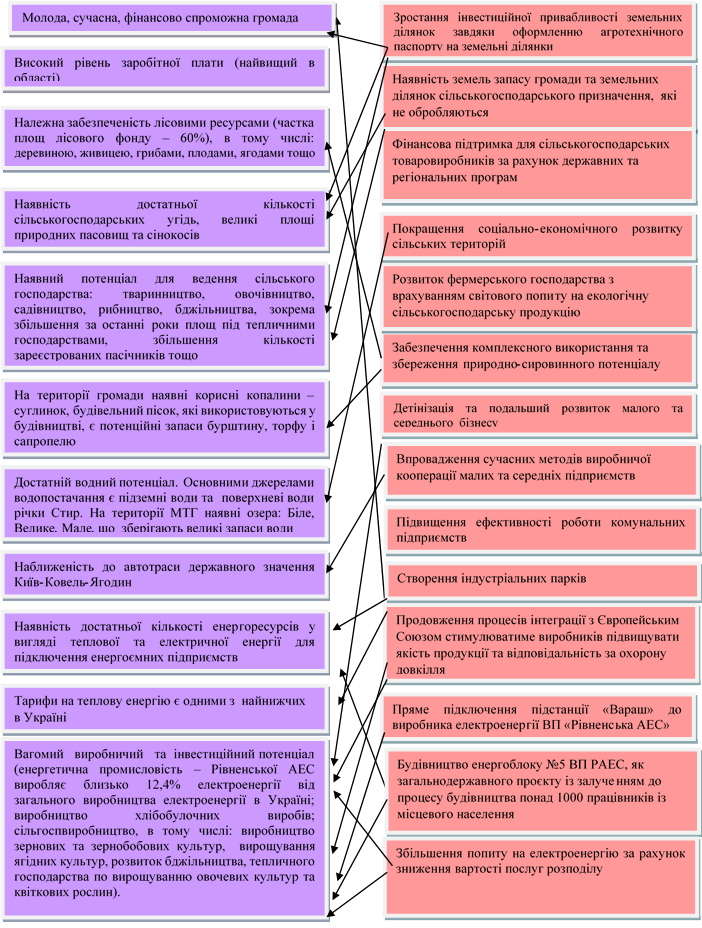 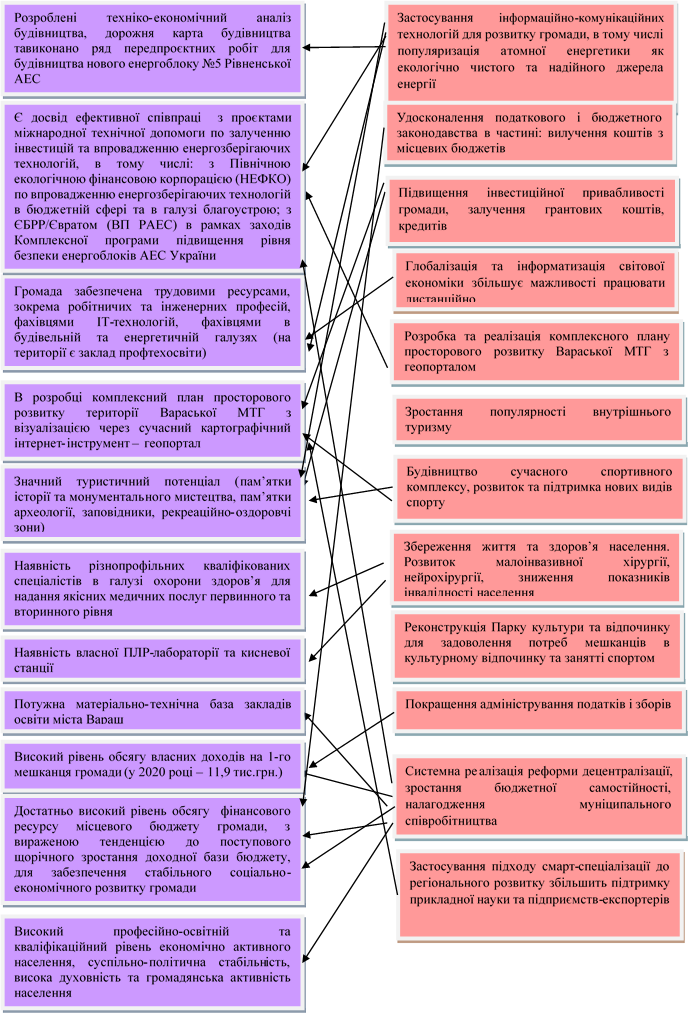 Рисунок 56 Сильні сторони – можливості       Слабкі сторони                                                              Загрози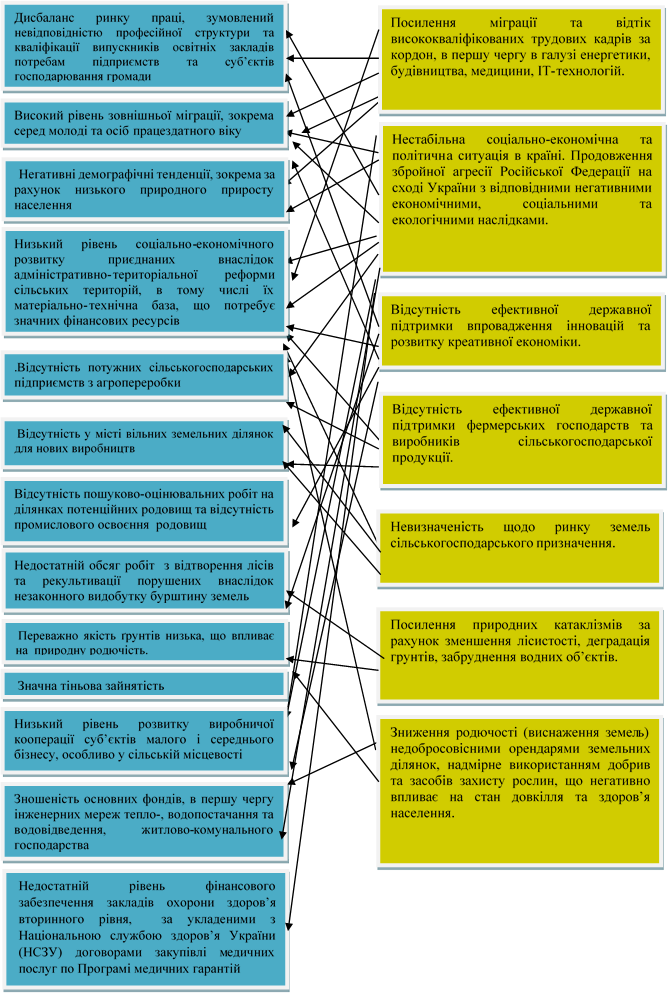 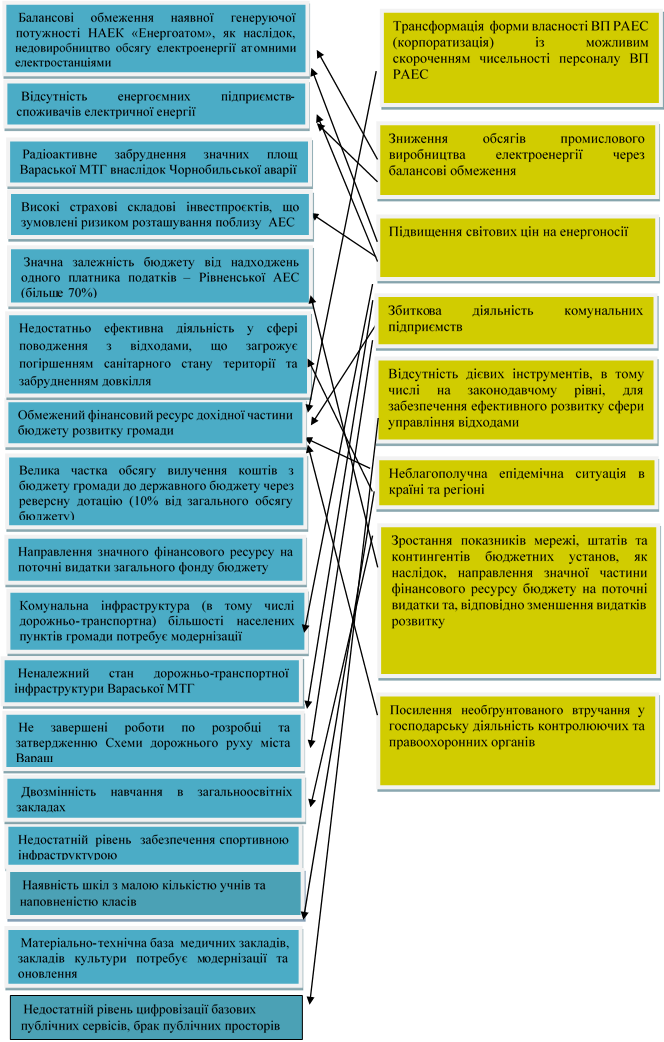 Рисунок 57 Слабкі сторони - загрози Слабкі сторони	       Можливості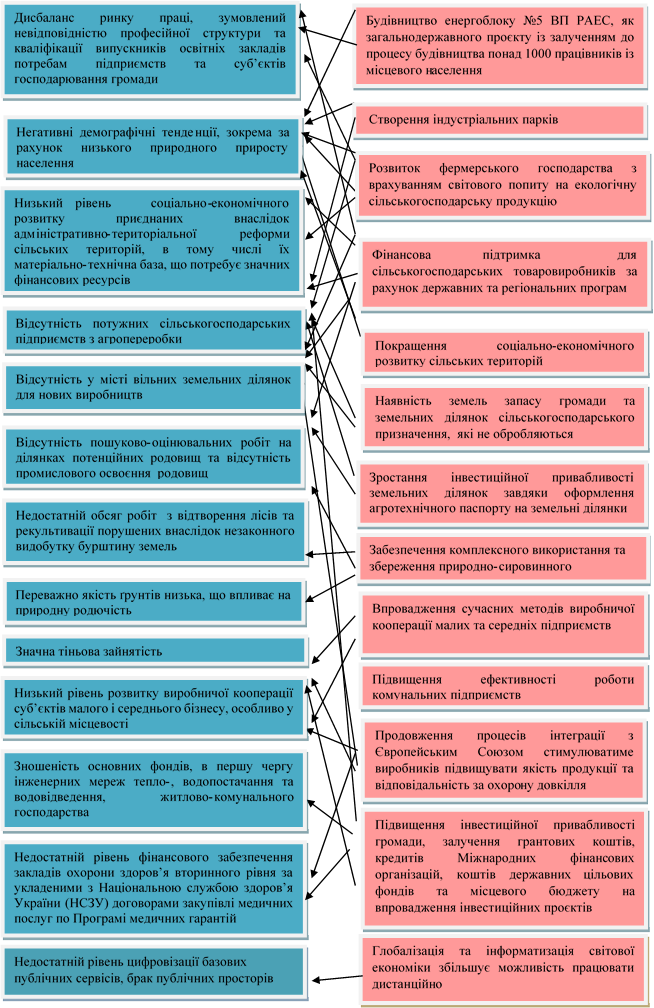 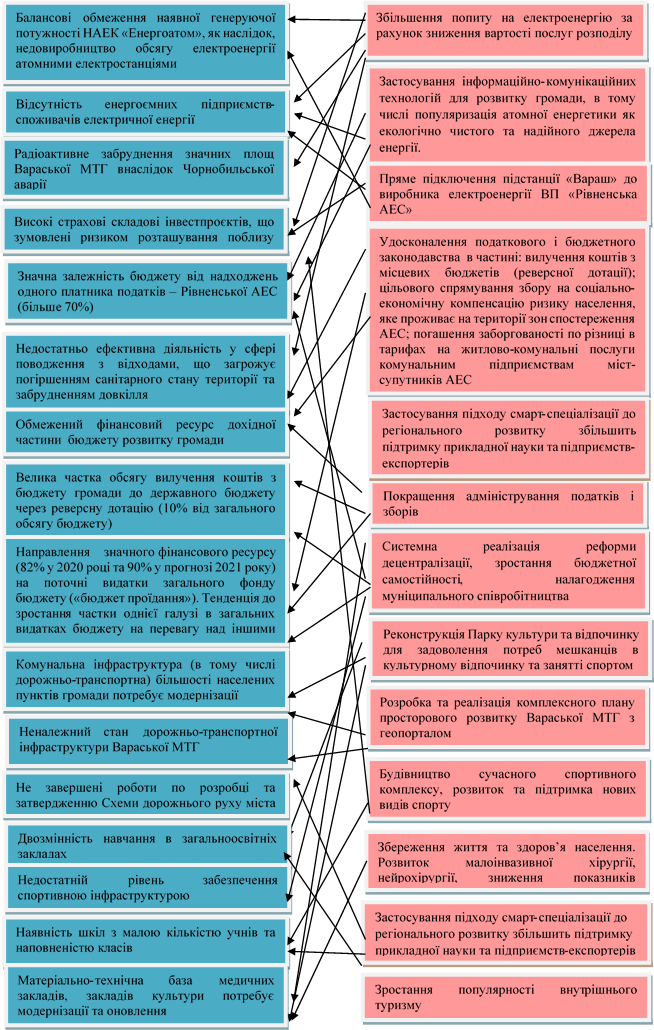 Рисунок 58 Слабкі сторони - можливостіПОРІВНЯЛЬНІ ПЕРЕВАГИ, ВИКЛИКИ ТА МОЖЛИВІ РИЗИКИ ВАРАСЬКОЇ МІСЬКОЇ ТЕРИТОРІАЛЬНОЇ ГРОМАДИПорівняльні переваги (визначені в результаті аналізу сильних сторін і можливостей)Розвиток сільського господарства та зростання світового попиту на сільськогосподарську продукцію та на продукцію промисловості, у т.ч. електроенергетики, сприятимуть нарощенню валового внутрішнього продукту. Вараська МТГ має хороший запас земельних, водних та трудових ресурсів, туристичний потенціал  для стимулювання розвитку промисловості, сільського господарства, підприємництва, ІТ-технологій, туризму. Виклики (визначені в результаті аналізу слабких сторін і можливостей)Вплив слабких сторін на розвиток громади значною мірою може бути нейтралізований за рахунок зростаючих можливостей.У Вараській МТГ є можливим створення підприємств по переробці сільськогосподарської (с/г) продукції завдяки тенденціям розвитку фермерського господарства та зростанню світового попиту на с/г продукцію. Використання земель для вирощування сільськогосподарської продукції сприятиме покращенню родючості ґрунтів та зменшуватиме відсоток заліснення площ, які призначені для с/г використання. Також зростання попиту на продукцію промисловості, у т.ч. електроенергетику, завдяки інтенсивному розвитку даних галузей сприятиме перетворенню Вараської МТГ в промислово розвинутий регіон Рівненської області, внаслідок чого буде можливість наростити обсяги промислового будівництва, налагодити логістичну систему та урівноважити трудову міграцію.Продовження євроінтеграційних процесів та розвиток транскордонного співробітництва у сфері підтримки територіальних громад в Україні та підприємництва, можуть сприяти зменшенню відсотку тіньового бізнесу в громаді та підвищенню рівня громадської активності. Розгортання реформ у країні, які сприятимуть покращенню інвестиційного клімату та залученню інвесторів, дозволять вивести на новий рівень туристичний бізнес, покращити туристичну інфраструктуру в громаді, а також стимулюватимуть соціальний розвиток. Ризики (визначені в результаті аналізу слабких сторін і загроз)Велика частка обсягу вилучення коштів з бюджету громади до державного бюджету через реверсну дотацію (10% від загального обсягу бюджету), відсутність достатніх джерел для наповнення бюджету розвитку місцевих громад, відсутність цільового спрямування збору на соціально-економічну компенсацію ризику населення зон спостереження АЕС негативно відображається на управлінських процесах, що має вплив на формування інфраструктурного та соціального забезпечення у громаді.  Незадовільний стан дорожнього покриття між населеними пунктами та на дорогах регіонального значення гальмує розвиток місцевого підприємництва, оскільки на території громади автомобільні шляхи не мають достатньої альтернативи.Не мають підтримки підприємства по переробці сільськогосподарської  продукції, так як кредитна політика держави є неефективною для підприємців, фермерів та власників особистих селянських господарств. Це відображається на рівні життя населення та на їхніх підприємницьких ініціативах.Величезним ризиком для громади є балансові  обмеження  наявної генеруючої потужності НАЕК «Енергоатом», як наслідок, недовиробництво обсягу електроенергії атомними електростанціями, що в свою чергу тягне за собою відтік кваліфікованих кадрів та зниження дохідної частини місцевого бюджету.СМАРТ-СПЕЦІАЛІЗАЦІЯ ГРОМАДИПри розробленні Стратегії розвитку Вараської МТГ на період до 2027 року було застосовано новітній підхід смарт-спеціалізації, що дає можливості реалізації Стратегії Вараської МТГ в рамках європейської політики добросусідства, європейських структурних та інвестиційних фондів. Правовою основою для впровадження підходів смарт-спеціалізації в процес стратегічного планування регіонального розвитку в Україні є постанови Кабінету Міністрів України від 11.11.2015 №932 «Про затвердження Порядку розроблення регіональних стратегій розвитку і планів заходів з їх реалізації, а також проведення моніторингу та оцінки результативності реалізації зазначених регіональних стратегій і планів заходів» (зі змінами) та від 11.11.2015 №931 «Про затвердження Порядку розроблення Державної стратегії регіонального розвитку України і плану заходів з її реалізації, а також проведення моніторингу та оцінки результативності реалізації зазначених Стратегії і плану заходів» (зі змінами).Основними галузями смарт-спеціалізації Вараської міської територіальної громади є:промисловість;сільське господарство;туризм;ІТ-сектор.Інформація щодо пріоритетних сфер SMART-спеціалізації Вараської МТГ представлено на рисунку 59. Пріоритетні сфери SMART-спеціалізації Вараської міськоїтериторіальної громади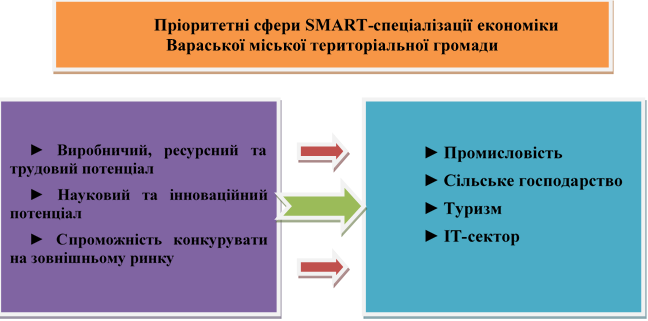 Рисунок 59 Пріоритетні сфери SMART-спеціалізації Вараської МТГ    ПромисловістьВиробнича інфраструктура Вараської МТГ представлена 2 промисловими підприємствами, основним видом діяльності яких є виробництво електроенергії  та  виробництво хлібобулочних і кондитерських виробів.Основним промисловим підприємством є ВП «Рівненська АЕС» ДП «НАЕК «Енергоатом», яке включає в себе чотири атомних енергоблоки сумарною потужністю  2 млн 835 тис.кВт, річний обсяг виробництва складає близько 19,0 млрд кВт/год. електроенергії, що становить  23% від виробництва електроенергії атомними електростанціями, або 12,4% від загального виробництва електроенергії в Україні. Питома вага Рівненської АЕС в загальному обсязі промислового виробництва громади  складає близько 99%. У ВП РАЕС постійно ведеться робота в напрямку: підвищення безпечної роботи атомних енергоблоків відповідно до рекомендацій МАГАТЕ; виконання існуючих зобов'язань перед міжнародними фінансовими інституціями;  заміни обладнання, важливого для безпеки, яке відпрацювало свій ресурс та підлягає заміні відповідно до сучасних національних норм та світових стандартів; впровадження коригуючих заходів для попередження аварій, що відбулися на АЕС «Фукусіма-1». Адже безпечне функціонування потужного виробника атомної електроенергії – це чинник, що має безпосередній вплив на  бізнес-клімат Вараської МТГ. Станом на 01.01.2022 в рамках заходів Комплексної (зведеної) програми підвищення рівня безпеки енергоблоків АЕС України  на 2011 - 2023 роки, яка фінансується як за власні кошти ДП «НАЕК «Енергоатом», так і за кошти міжнародних фінансових інституцій (ЄБРР/Євратом), у ВП РАЕС реалізовано 281 із 327 запланованих заходів. В перспективі планується будівництво енергоблоку №5 Рівненської АЕС, як загальнодержавного проєкту, із залученням до процесу будівництва понад 1000 працівників із місцевого населення.ТзОВ «Кузнецовський хлібозавод» займається виробництвом хлібобулочних і кондитерських виробів, реалізує свою продукцією далеко за межами громади. ТзОВ «Кузнецовський хлібозавод» проведено часткове оновлення виробничих потужностей,  наслідком  якого є  нарощення  обсягів  виробництва  у 2021 році  до 4 435 тонн.Завдяки стабільній роботі промислових підприємств місто Вараш займає 2 місце  в Рівненській області по обсягу реалізованої промислової продукції.Варто зазначити, що не менш важливою галуззю розвитку економіки громади, зважаючи на аналіз останніх років, є видобувна промисловість. Україна є одним з європейських лідерів за запасами бурштину. Українські компанії, які мають державні ліцензії на видобуток бурштину, щорічно видобувають близько 4 тонн цього мінералу. У Вараській МТГ активізувалася діяльність щодо легалізації видобутку та переробки бурштину. Виявлено значні резерви подальшого розвитку переробних виробництв на базі використання місцевої природної сировини. На території громади також є запаси будівельних пісків, торфу, сапропелю, суглинку, що потребує проведення додаткових пошуково-оцінювальних робіт та комплексу робіт з розробки і експлуатації родовищ.Для підвищення ефективності функціонування переробних виробництв в рамках природно-господарських комплексів регіону доцільно, за прикладом розвинених європейських країн, перейти до реалізації стратегії збалансованого розвитку, яка передбачає дотримання балансу між раціональним використанням та охороною (відтворенням) природних ресурсів.Одними з головних проблем розвитку промисловості є необхідність залучення значних обсягів фінансових ресурсів для модернізації і реконструкції діючих виробничих потужностей, а також зростання вартості матеріальних та енергетичних ресурсів.Сільське господарствоЗростання світового попиту на сільськогосподарську продукцію, зокрема органічного походження, та сприятливі природно-кліматичні умови нашої місцевості дозволяють розглядати сільське господарство як одну з перспективних галузей розвитку Вараської МТГ. Розвиток високотехнологічного сільського господарства з організацією подальшої переробки сільськогосподарської продукції, забезпечить сприятливі умови для бізнесу, оновлення інфраструктури та розвиток трудового потенціалу. Сільське господарство в перспективі може генерувати величезний внесок в економіку громади і добробут її громадян.Аграрний сектор є важливою стратегічною галуззю економіки громади, яка забезпечує продовольчу безпеку та незалежність.  Сільське населення на постійній основі займається індивідуальним виробництвом молока, меду, розведенням великої та дрібної рогатої худоби, свиней і птиці, вирощуванням городини та реалізує свою продукцію на місцевих ринках. На території села Заболоття знаходяться тепличне господарство ТОВ «Флорія - України», яке спеціалізується на вирощуванні квіткових, овочевих культур та равликова ферма ПП «Базис». Велика кількість індивідуальних домогосподарств мають великі площі теплиць під огірками, помідорами та іншими ранніми овочами. Також місцеве населення активно займається збором ягід, грибів в навколишніх лісах, лікарських трав. Впродовж 2022 – 2023 років на території Вараської МТГ буде реалізовуватися інвестиційний проєкт «Розвиток підприємств у сфері сироваріння в громадах Рівненської та Волинської областей» в т.ч. за грантові кошти ЄС.Ресурсний потенціал сільського господарства має значні можливості для подальшого розвитку шляхом залучення інвестицій та впровадження передових форм організації виробництва.В громаді є досить великий потенціал для створення фермерських господарств та сільськогосподарських кластерів. Саме фермери є фундаментом кластеру, вони першими можуть відчути зміни та всі переваги від такої форми організації. Перш за все йдеться про ефективну та координовану співпрацю з органами влади; по-друге, про можливість економити на масштабі, спільно закуповуючи великі партії необхідних ресурсів чи замовляючи дослідження ринків або наукові розробки; третьою перевагою є можливість подаватися на гранти для вирішення колективних проблем; по-четверте, розбудова спільної логістичної інфраструктури та спільна промоція продукції учасників кластеру на внутрішньому і зовнішньому ринках. Серед інших переваг для фермерів також є розробка разом із вищими навчальними закладами навчальних програм для підготовки кваліфікованих фахівців в аграрному секторі, навчальні поїздки з метою перейняття досвіду, стажування, замовлення послуг експертів тощо.ТуризмПоряд з іншими пріоритетними напрямками розвитку економіки громади є туризм. Розвиток туризму в Україні суттєво впливає на такі сектори економіки, як транспорт, торгівля, зв'язок, будівництво, сільське господарство, виробництво товарів народного споживання  і є одним із найбільш перспективних напрямків структурної перебудови економіки. Туризм є тим механізмом, що запускає всі інвестиційні та розвиткові процеси як на загальнонаціональному, так і на регіональному рівні. Це один з найшвидших методів повернення грошей у бізнесі. Вараська МТГ має значний туристичний потенціал (пам’ятки історії та монументального мистецтва, пам’ятки археології, заповідники, рекреаційно-оздоровчі зони).Розвиток туризму для Вараської МТГ має стратегічне значення через розміщення на її територій унікального озера карстового походження -  «Біле озеро». Вода Білого озера є лікувальною через підвищений вміст гліцерину. Через це озеро часто називають «озером молодості». Вода у Білому озері унікальна за складом – гідрокарбонатно-кальцієво-магнієва (типова для озер лісової зони), містить фосфор, сірководень і аж до 6,37 мг/л гліцерину. Чудово лікує шкірні захворювання.Загальна площа Білого озера становить 354 га, глибина сягає 34 м. На берегах озера гніздяться дикі качки, гуси, живуть бобри та ондатри. Цікавою в озері є риба вугор річковий європейський. Водяться також окуні, щуки, линки, йоржі, карасі, плітки. Риболовля тут є одним з привабливих видів відпочинку для туристів.На березі водойми розташований реабілітаційно-оздоровчий комплекс «Біле озеро» Рівненської АЕС. Комплекс розрахований на 503 ліжко-місць. Діють футбольний, баскетбольний, волейбольний майданчики та дитячий ігровий майданчик. На базі РОК «Біле озеро» постійно проводяться різноманітні спортивні та культурно-масові заходи. Щорічно тут проходить оздоровлення та відпочинок 4-7 тисяч осіб.Стратегічною метою розвитку туристичної індустрії у Вараській МТГ можна визначити створення конкурентоспроможного туристичного продукту, здатного максимально задовольнити туристичні потреби населення, забезпечити на цій основі комплексний розвиток територій та їх соціально-економічних інтересів при збереженні екологічної рівноваги та історико-культурного довкілля.ІТ-секторIT-сфера — одна з найдинамічніших і найперспективніших. Її вже давно називають локомотивом розвитку української економіки.За прогнозами експертів IT Ukraine Association, ІТ-ринок України стабільно зростатиме на 22–30% щороку, а кількість фахівців збільшиться у два рази до 2024 року. Цей сценарій може стати ще оптимістичнішим, якщо на ринок заходитиме все більше ІТ-бізнесів з власним продуктом.З метою збереження або збільшення обсягів виробництва електроенергії атомною генерацією України та відновлення балансу виробництва/споживання електроенергії на Рівненській АЕС триває робота зі створення дата-центру. Завдяки реалізації проєкту на РАЕС буде забезпечено видачу потужностей, а також регулювання видачі потужностей АЕС в режимі диспетчерського обмеження за рахунок гарантованого навантаження з боку Центру обробки даних (ЦОД). Створення центру забезпечить додаткового постійного споживача електроенергії для Рівненської АЕС за тарифом прямого підключення. ЦОД – це спеціалізована будівля (приміщення) для розташування серверного та мережевого обладнання і підключення користувачів каналами зв’язку. ЦОД виконує функції розповсюдження, збереження і обробки даних. Консолідація інформаційних ресурсів в ЦОД дозволяє скоротити сукупні витрати на володіння ІТ – інфраструктурою, за рахунок більш ефективного використання технічних і програмних засобів, адміністрування, перерозподілу навантаження. Робота над проєктом «Дата-центр в РАЕС» тривала близько року. Робоча група із вивчення умов співпраці складалася із фахівців Рівненської ОДА, ДП «НАЕК «Енергоатом», ВП «Рівненська АЕС», Міністерства цифрової трансформації, Вараської міської ради та незалежних експертів. Рівненська АЕС є найперспективнішою для реалізації потужного проєкту на базі штучного інтелекту, технології блокчейн, цифрових активів - обчислювального дата-центру. Така ініціатива дозволить залучити до регіону та громади бізнес-структури в галузі ІТ- технологій та створить додаткові робочі місця. Рівненською АЕС проводяться  роботи по  розробці проєкту і робочої документації для будівництва.Автоматизація багатьох процесів виробництва дозволяє зменшити вплив людського фактору та покращити якість роботи, що гарантує надійне та безпечне виробництво продукції. Служба інформаційних технологій Рівненської АЕС  підтримує роботу більше сотні програмних комплексів, створює нові інформаційні системи, адаптує програмне забезпечення сторонніх виробників. Виконавчі органи Вараської міської ради та комунальні підприємства використовують у своїй діяльності лише деякі програмні продукти, що спрямовані на виконання лише локальних завдань за окремими напрямками.  Такий стан справ негативно впливає на оперативність виконання завдань та створює незручності для мешканців громади при довготривалому оформленні паперових документів (довідок). На даний час проводиться комплекс робіт по запровадженню сучасної системи електронного документообігу у Вараській МТГ. На сьогодні актуальним питанням є запровадження Комплексного плану просторового розвитку громади з геопорталом. Завдяки застосуванню геопросторових даних є можливість оперативно приймати рішення щодо забезпечення життєдіяльності громади в будь-якій сфері: освіті, медицині, інженерно-транспортній, житлово-комунальній, цивільному захисті населення тощо.  На даний час здійснюється комплекс робіт з розробки  Комплексного плану просторового розвитку. Трансформування системи надання сервісів громади шляхом системної цифровізації процесів забезпечить новий рівень якості і доступності послуг, взаємодії влади та громадян та постійний контроль за використанням ресурсів громади та дасть можливість:підвищити якість життя населення громади шляхом надання їм сучасних електронних сервісів та послуг;підтримка діяльності служб та правоохоронних органів щодо створення безпечного громадського середовища; забезпечення автоматизації шляхом використання інструментів (інтернет-порталів, інформаційно-комунікаційних систем та технологій, реєстрів, баз даних) для забезпечення прозорості діяльності влади та підзвітності її громадянам;удосконалення процесів управління громадою, підвищення ефективності роботи суб’єктів владних повноважень;створення умов для участі мешканців громади у процесах прийняття рішень щодо забезпечення життєдіяльності громади через доступність інструментів електронної демократії (е-петиції, е-обговорення, е-голосування тощо);створення сприятливих умов для підприємницької діяльності та підвищення конкурентоспроможності підприємств громади у сфері інновацій;забезпечення автоматизації шляхом використання систем контролю за станом довкілля для сприяння збереженню екології громади.Таким чином, аналіз сучасного стану інформатизації громади дозволяє зазначити, що в громаді створені усі умови для розвитку інформатизації та ІТ-технологій в усіх сферах суспільного життя.СЦЕНАРІЇ РОЗВИТКУ НА ПЕРІОД ДО 2027 РОКУПланування розвитку Вараської МТГ на період до 2027 року здійснювався з урахуванням впливу проведених реформ, відповідно до пріоритетів, визначених у стратегічних документах Президента України,  Верховної Ради України, Уряду України, в тому числі з врахуванням незмінного курсу на реформи та європейський вектор розвитку. При цьому враховуються реалії, які наразі склались у зв’язку  з наслідками пандемії COVID-19, та їх вплив на економіку громади.Моделювання сценаріїв розвитку Вараської МТГ на період до 
2027 року здійснювалося з урахуванням таких базових сценарних припущень: у сфері соціальної політики продовжуватиметься підвищення державних соціальних стандартів та гарантій;глобальна цифровізація - розвиток електронної комерції та електронного надання послуг, у т.ч. банківських, медичних, транспортних та урядових послуг, збільшення зон самообслуговування та застосування безконтактної оплати, впровадження інтелектуальних голосових систем і чат-ботів для взаємодії з клієнтами; розвиток вітчизняного агропромислового комплексу (АПК) відбуватиметься в контексті забезпечення продовольчої безпеки та проведення земельної реформи, зростання світового попиту на продукцію сільського господарства, зокрема органічного походження;зниженні енергоємності економіки, нарощуванні вітчизняного виробництва,  що сприятиме підвищенню економічної, енергетичної та екологічної безпеки;створення сприятливого середовища для підприємництва;активний розвиток охорони здоров’я в контексті екологічності та профілактики поширення вірусних та інших хвороб; реформування та розвиток освіти, яке супроводжуватиметься зміною парадигми та поглядів на традиційний освітній процес (можливе комбінування програм дистанційного навчання); вдосконалення державної політики у сфері захисту навколишнього середовища (зокрема, зміни клімату,  подолання тенденції деградації живої компоненти довкілля, екологізація сфер суспільної діяльності, максимальне відтворення первинного стану природних комплексів, виховання екологічно освіченого громадянина, зниження обсягів відходів);удосконалення міжбюджетного регулювання, підвищення прозорості та результативності використання бюджетних ресурсів; у найближчій перспективі прогнозується:ріст реального ВВП України: у 2022 році на 3,8% до попереднього року, у 2023 році – зростання на 4,7%,  у 2024 році – зростання на 5%;мінімальна заробітна плата: з 01 січня 2022 року – 6 500 грн, з 01 жовтня 2022 року – 6 700 грн, з 01 січня 2023 року – 7 176 грн, з 01 січня 2024 року – 7 665 грн;Інерційний сценарійІнерційний (песимістичний) сценарій розвитку громади формується за комплексу припущень, що баланс зовнішніх і внутрішніх факторів впливу на стан громади, як соціально-економічної системи, не сприяє розвитку громади, тобто суспільно-економічний стан змінюється за інерцією.Базові припущення інерційного сценарію – національний та регіональний рівні:Нестабільна соціально-економічна та політична ситуація в країні. Продовження збройної агресії Російської Федерації на сході України з відповідними негативними економічними, соціальними та екологічними наслідками.Неблагополучна епідемічна ситуація в країні та регіоні.Можливості  самоврядування обмежуються національною політикою.Рівень корупції в країні зменшується незначно – замість реальних реформ спостерігаємо їх імітацію.ВВП країни продовжує повільне зростання  на межі 1-2%.Гривня підтримується виключно міжнародними кредитами та, відповідно, інтервенціями НБУ на валютному ринку.Інвестиційна привабливість України залишається низькою, рівень залучення інвестицій в економіку регіонів України не зростає.Податковий тиск на підприємців залишається високим, в тіні продовжує залишатися значна частина  малого і середнього бізнесу.На громади перекладатимуть все більше делегованих державою повноважень без відповідного підвищення фінансового забезпечення.Недосконала система міжбюджетного регулювання, внаслідок якої 10% коштів бюджету громади вилучається до Державного бюджету України через реверсну дотацію.Залишається значно обмеженим на законодавчому рівні фінансовий ресурс дохідної частини  бюджету розвитку спеціального фонду місцевих бюджетів територіальних громад.Державні інвестиції у розвиток інфраструктури (дороги, колії, транспортна інфраструктура) забезпечують лише 10-15% необхідних обсягів.Негативні демографічні тенденції  продовжуються, зокрема за рахунок низького природнього приросту населення. Міграційні процеси посилюються.Доходи населення знаходяться на межі мінімальних соціальних потреб.Посилення природних катаклізмів за рахунок зменшення лісистості, деградації ґрунтів, забруднення водних об’єктів.Відсутня ефективна державна підтримка фермерських господарств та виробників сільськогосподарської продукції.Подальше зростання   світових цін на енергоносії.Балансові обмеження наявної генеруючої потужності НАЕК «Енергоатом», як наслідок,  недовиробництво обсягу електроенергії атомними електростанціями.Базові припущення інерційного сценарію – місцевий рівень:Негативні демографічні тенденції, зокрема за рахунок низького (або відсутності) природнього приросту населення.Провідною галуззю промислового комплексу громади залишатиметься енергетика, бюджетоутворюючим підприємством – Рівненська АЕС.Спостерігається зниження обсягів промислового виробництва електроенергії та обсягів реалізованої промислової продукції через балансові обмеження на енергетичному ринку.Відбувається трансформація форми власності Рівненської АЕС (корпоратизація) із  можливим скороченням чисельності персоналу, як наслідок –  негативний вплив на наповнення бюджету.Зростає  рівень безробіття.Інвестиційний та підприємницький клімат в громаді залишаються на незмінному рівні.Агропромисловий потенціал громади повільно скорочується без відчутних інвестицій в модернізацію сільськогосподарських підприємств, що впливає на рівень доходів населення громади та купівельну спроможність.В умовах зростання тарифів на енергоносії підвищується рівень неплатежів населення, що призводить до поглиблення кризи в ЖКГ.Рівень купівельної спроможності населення постійно знижується.Залишається низький рівень наповнення  дохідної частини  бюджету розвитку громади.Залишається низьким рівень соціально-економічного розвитку приєднаних внаслідок адміністративно-територіальної реформи сільських територій, в тому числі їх матеріально-технічна база, внаслідок обмеженого фінансового ресурсу громади.Продовжується спрямування значного фінансового ресурсу (82% у 2020 році та 90% у прогнозі 2021 року) на поточні видатки загального фонду бюджету («бюджет проїдання»), що обмежує видатки розвитку громади.Відбувається подальше зростання показників мережі, штатів та контингентів бюджетних установ, наявні школи з малою кількістю учнів та наповненістю класів, як наслідок, направлення значної частини фінансового ресурсу бюджету на поточні видатки та, відповідно зменшення видатків розвитку. Залишається значною тіньова зайнятість. Зростає кількість аварійних ситуацій в житлово-комунальній сфері внаслідок зношеності основних фондів, в першу чергу інженерних мереж тепло-, водопостачання та водовідведення.Неналежний стан дорожньо-транспортної інфраструктури Вараської МТГ  має негативний вплив на соціально-економічний розвиток громади та залучення інвестицій.Зростання капітальних інвестицій, передусім прямих іноземних інвестицій, відбуватиметься  повільними темпами, що кардинально не змінить ситуації в економіці громади.Погіршується ситуація у сфері поводження з відходами, що загрожує виникненням складних екологічних проблем.Оптимістичний сценарій Оптимістичний (модернізаційний) сценарій розвитку будується на припущеннях, за яких формуються найсприятливіші зовнішні (національні та регіональні) та внутрішні (ті, які громада здатна створити самостійно) фактори впливу: громада активно використовує можливості в умовах швидкого суспільно-економічного розвитку країни та регіону. Базові припущення оптимістичного сценарію – національний та регіональний  рівні: Поступове подолання негативних наслідків пандемії коронавірусу та карантинних обмежень сприятиме поступовому відновленню економічної активності в Україні.Посилюються євроінтеграційні процеси, в тому числі в частині адаптації законодавства України до законодавства Європейського Союзу. Процеси інтеграції стимулюватимуть виробників підвищувати якість продукції та забезпечувати охорону довкілля.Здійснюється ефективна державна регіональна політика, в тому числі в частині реалізації в Україні масштабних системних соціально-економічних реформ. Послідовно впроваджуються системні реформи: судова, податкова, місцевого самоврядування тощо.   Внаслідок зміцнення економічної бази та модернізації армії зменшуються ризики ескалації військового протистояння на Сході.Формуються позитивні тенденції для саморозвитку, реалізації економічного та людського потенціалу в створених економічно спроможних територіальних громадах.Політика у сфері зайнятості зосереджуватиметься на стимулюванні розвитку підприємництва та самозайнятості, забезпеченні створення гідних умов праці та детінізації відносин, розвитку системи професійно-технічної освіти, забезпеченні розвитку інклюзивного ринку праці.  Створюються нові робочі місця, інвестори в боротьбі за кваліфікованого працівника підвищують рівень заробітної плати.ВВП країни зростає протягом 2022-2027 років, темпи росту перевищують 3%.Відсутні суттєві валютні коливання.Інвестиційна привабливість країни покращується, зростають кредитні рейтинги, що сприяє притоку інвестиційного капіталу.Удосконалення податкового і бюджетного законодавства  в частині: міжбюджетних відносин  (ліквідація реверсної дотації); цільового спрямування збору на соціально-економічну компенсацію ризику населення, яке проживає на території зон спостереження АЕС; погашення заборгованості по різниці в тарифах на житлово-комунальні послуги комунальним підприємствам; визначення додаткових джерел для місцевих бюджетів по наповненню бюджетів розвитку –   сприятиме зміцненню фінансового ресурсу місцевих бюджетів та розвитку інфраструктури територій місцевих громад.Делеговані державою повноваження місцевим громадам підкріплюватимуться достатнім фінансовим ресурсом для їх виконання.Громади матимуть доступ до державних та регіональних фондів і програм, а також грантових та пільгових кредитних коштів, де на відкритих конкурсах вони зможуть залучати додаткове фінансування.Держава сприймає бізнес як партнерів для розвитку. Відбувається поступовий вихід бізнесу з «тіні». Доходи населення зростають. Соціальна політика держави мінімізує ризики росту неплатежів внаслідок   зростання тарифів на комунальні послуги.Уряд проводить ефективну політику підтримки атомної електроенергетики, на діючих АЕС будуються нові енергоблоки та фінансується розвиток соціальної інфраструктури. Громада та область активно впроваджують свої Стратегії розвитку.Базові припущення оптимістичного сценарію – місцевий рівень:Продовжується поступовий розвиток промисловості, в першу чергу енергетичної галузі. В перспективі планується будівництво енергоблоку №5 Рівненської АЕС, як загальнодержавного проєкту, із залученням до процесу будівництва понад 1000 працівників із місцевого населення. Будівництво нових енергоблоків – запорука екологічно чистого сталого виробництва енергії, дешева теплова енергія,  розвиток інфраструктури та промислового потенціалу регіону, створення додаткових робочих місць.Залишається високим рівень заробітної плати в громаді (найвищий в області), що забезпечує високу купівельну спроможність та розвиток підприємництва.Продовжується процес глобальної цифровізації (ІТ-технології) – розвиток електронної комерції та електронного надання послуг, у т.ч. банківських, медичних, транспортних, комунальних, публічних послуг, збільшення зон самообслуговування та застосування безконтактної оплати, впровадження інтелектуальних голосових систем і чат-ботів для взаємодії з клієнтами, розширюватиметься доступ до інтернет-ресурсів, мобільних технологій тощо. В перспективі – створення Центру обробки даних, що забезпечить потужного споживача електроенергії для ВП РАЕС за тарифом прямого підключення, дасть змогу розміщення державних реєстрів, електронних архівів, обчислювальних потужностей, дозволить залучити до регіону та громади бізнес-структури в галузі ІТ- технологій та створить додаткові робочі місця.Сприятлива державна політика в галузі сільського господарства, висока забезпеченість громади лісовими ресурсами (частка площ лісового фонду– 60%), в тому числі: деревиною, живицею, грибами, плодами, ягодами тощо, а також сільськогосподарськими угіддями, пасовищами, сінокосами – надають поштовх для розвитку агропромислового комплексу, в тому числі органічного сільськогосподарського виробництва, сприяють розвитку фермерських господарств та особистих селянських господарств.  Наявність на території громади корисних копалин – суглинок, будівельний пісок, достатньо великі запаси родовищ бурштину, торфу, сапропелю та державна підтримка з проведення додаткових пошуково-оцінювальних робіт, комплексу робіт з розробки і експлуатації родовищ, надає можливість для розвитку  добувної та переробної промисловості.Раціональне та ефективне використання фінансових ресурсів, оптимізація мережі, штатів та контингентів бюджетних установ, розвиток мережі альтернативних (приватних) закладів в галузі освіти, культури, молоді, спорту надає можливість для збільшення видатків бюджету розвитку громади.Екологічна ситуація на території громади  залишатиметься задовільною.Сприятлива державна та місцева політика по розвитку інфраструктури в районі  розташування Білого озера (унікальне озеро карстового походження, вода якого має лікувальні властивості)  дає поштовх для розвитку туризму.Залучення додаткового фінансового ресурсу через державні та регіональні фонди та програми, а також кредитних коштів Міжнародних фінансових організацій сприятиме покращенню стану інфраструктури населених пунктів  громади та технічному переоснащенню  закладів бюджетної сфери. Оновлення соціальної та комунальної інфраструктури територіальної громади, будівництво сучасного спортивного комплексу, комплексу з сортування та переробки сміття, реконструкція Парку культури та відпочинку, розробка та реалізація комплексного плану просторового розвитку громади, наявність дешевих енергоносіїв, земельних, водних та трудових ресурсів – підвищить інвестиційну привабливість громади та якість  життя  населення.СТРАТЕГІЧНИЙ РОЗВИТОКСтратегічне бачення і місіяВиходячи з матеріалів дослідження соціально-економічного стану та SWOT-аналізу громади, а також напрацювань членів робочої групи з розробки проєкту Стратегії розвитку Вараської МТГ на період до 2027 року, працівників органів місцевого самоврядування, бізнесу, громадськості було сформульовано стратегічну місію і бачення розвитку Вараської МТГ на період до 2027 року.Місією Вараської МТГ є максимальне використання своїх переваг і потенціалу для забезпечення  мешканців громади комфортними і безпечними умовами проживання,  якісними соціальними та адміністративними послугами,  високим рівнем освіти, цікавим дозвіллям та сильною економікою, що базується на поєднанні подальшого розвитку енергетики та впровадження екологічно дружніх технологій в усі сфери життя громади.Стратегічне бачення Вараської МТГ: Вараськa МТГ – центр енергетичних, виробничих, наукових і муніципальних інновацій з найширшою взаємодією на регіональному, державному і міжнародному рівнях, територія розвиненого бізнесу, приваблива для інвестицій у дружні до довкілля галузі економіки, безпечна для проживання усіх верств населення, територія для людей, що забезпечує високу якість життя мешканців і демонструє сталий розвиток конкурентоздатної економіки, культурного потенціалу та є осередком високоосвічених, здорових та активних громадянах.Цінності: Громада для кожного — кожен для громади – один із фундаментальних принципів нашої діяльності, який включає незалежність у прийнятті рішень і їх реалізацію спрямовану на всесторонній розвиток, турботу про спільне добро та добро усіх мешканців у всіх сферах життя,  взаємодопомогу, піклування та добросусідську співпрацю. Ідентичність: Ми хочемо бути  спільнотою мешканців, які активно долучаються до ініціатив для покращення громади, а також самі пропонують ідеї, як разом творити громаду, в якій хочеться розвиватися та жити. Для нашої громади властивими рисами є висока самоорганізація мешканців, підвищення їх громадської активності, удосконалення діалогу між владою і громадою, створення та підтримка повноцінного громадського простору, активізація місцевих ініціатив жителів.Робота над Стратегією враховувала підходи  спрямовані на реальне забезпечення принципу громадянської рівності для всіх людей, незалежно від раси, кольору шкіри, політичних, релігійних та інших переконань, статі, віку, інвалідності, етнічного та соціального походження, громадянства, сімейного та майнового стану, місця проживання, мовних або інших ознак. Стратегія передбачає забезпечення однакових можливостей для самореалізації особи і сприяє викоріненню такого явища, як дискримінація, із суспільного життя.Стратегічні та операційні цілі, завданняСтратегічне бачення розвитку Вараської МТГ ґрунтується на виконанні стратегічних цілей:Стратегічна ціль 1. Людський капітал – основа процвітання громадиСтратегічна ціль 2. Розбудова медико-соціального простору громадиСтратегічна ціль 3. Територія комфортного і безпечного життя Стратегічна ціль 4. Конкурентоспроможна економіка як основа сталого розвитку громадиОбрані стратегічні цілі будуть реалізовані через систему операційних цілей та завдань. Їх реалізація передбачає конкретизацію операційних цілей та завдань як для соціально-економічної системи громади загалом, так і для окремих населених пунктів громади зокрема.Важливою стратегічною ціллю, яка забезпечуватиме прискорення соціального та економічного розвитку громади, розглядається також використання чинника децентралізації публічної влади, реформування системи адміністративно-територіального устрою та місцевого самоврядування. Вона не виділяється окремо, але відповідні операційні цілі, завдання та сфери реалізації включені практично до усіх розділів Стратегії. Структура стратегічних, операційних цілей та завдань Стратегії розвитку Вараської МТГ на період до 2027 року наведена в таблиці 37.Таблиця 36 Стратегічні та операційні ціліСтратегічна ціль 1. Людський капітал – основа процвітання громадиПріоритетним напрямком розвитку Вараської МТГ є розвиток та збереження людського капіталу як підґрунтя росту громадського суспільства, економіки та добробуту населення. У сьогоднішніх реаліях світовими лідерами стають країни, які навчилися краще за інших використовувати знання, вміння, компетенції людей, їх здатності до подальшого навчання – усе те, що охоплюється категорією «людський капітал». У 2018 році Україна посіла високе 50 місце із 157 країн в рейтингу Індексу людського капіталу, представленого МВФ та Світовим банком. Саме тому серед стратегічних цілей Стратегії розвитку Вараської МТГ на період до 2027 року ціль «Людський капітал – основа процвітання громади» є базовою. Без інвестицій у своїх громадян (освіта, здоровий спосіб життя, культура) неможливо забезпечити економічний розвиток громади і країни в цілому. Завдання цієї стратегічної цілі полягає в тому, щоб задіяти усі наявні інструменти та ресурси громади для розвитку і використання цього потенціалу.Відповідно до цього в рамках першої стратегічної цілі наголос поставлено на таких ключових взаємопов’язаних операційних цілях: Розвиток освітнього простору, Здоровий спосіб життя та активні громадяни, Новітній культурний простір.Операційна ціль 1.1. Розвиток освітнього просторуОсоблива увага в рамках даної цілі відводиться вирішенню проблем в галузі освіти, зокрема розбудові та модернізації інфраструктури освітніх закладів громади, забезпеченню та розвитку інклюзивного середовища в закладах освіти. В умовах стрімкого розвитку нових технологій найбільш успішними на ринку праці є фахівці, які вміють навчатися впродовж життя, критично мислити, ставити цілі та досягати їх, працювати в команді, спілкуватися в багатокультурному середовищі та володіти іншими сучасними вміннями. Використання системи освіти як одного з основних інструментів розвитку людського капіталу, її подальший розвиток, забезпечуватиме зростання трудових ресурсів за рахунок мешканців, в тому числі молоді,  що проживають на території громади. Тому необхідно розпочинати таку роботу з школярами та продовжувати її зі всіма особами. Ця діяльність сприятиме формуванню в учнів базових бізнес-знань, розвитку активної, самостійної, ініціативної особистості, яка може легко пристосуватися до мінливих умов життя, швидко навчатися і бачити перспективні напрями. Перекваліфікація звільнених працівників повинна здійснюватися швидко та якісно в межах громади та сприяти створенню нових робочих місць відповідно до потреб економіки, що запобігатиме міграційним процесам та забезпечить збереження найціннішого капіталу громади – його мешканців.Впровадження Концепції реалізації державної політики у сфері реформування загальної середньої освіти «Нова українська школа» базується на  ідеології змін в освіті, що закладені в законі «Про освіту», а саме: педагогіка партнерства - як на практиці забезпечити плідну співпрацю вчителів, батьків та дітей на засадах взаємної довіри й поваги; готовність до інновацій - зміни в змісті освіти і формах навчання; нові стандарти й результати навчання; автономія школи і вчителя - правильний розподіл ресурсів й повноважень між рівнями управління.Використання системи освіти як одного з основних інструментів розвитку людського капіталу, її подальший розвиток, інтеграція в європейський освітній простір забезпечуватиме зростання трудових ресурсів за рахунок молоді, що проживає на території громади. Адже однією з причин професійно-кваліфікаційного дисбалансу ринку праці є невідповідність ринку освітніх послуг проблемам економіки як у кількісному, структурному, так і якісному відношенні та ірраціональний підхід випускників шкіл при виборі напрямів подальшого навчання.Сучасні виробничі процеси часто змінюються, що потребує від працівників, окрім спеціалізації, ще й здатності пристосовуватися до сучасного управління, а також безперервного навчання і підвищення кваліфікації. Особливого значення набуває підготовка робітничих кадрів у закладах професійної освіти, які забезпечать розроблення інноваційних складових економіки громади.У відповідності до цього та наявної ситуації в сфері освіти Вараської МТГ в межах операційної цілі «Розвиток освітнього простору» визначено наступні стратегічні завдання: Підвищення якості та територіальної доступності освітніх послуг, діджиталізація освіти, Формування в учнів знань та навичок для ринку праці, Підтримка освіти впродовж життя. Очікувані результатиОптимізована система освіти на території Вараської МТГ Створена система заохочення талановитої молоді до поглибленого навчання в системі позашкільної освітиЗабезпечення впровадження Концепції реалізації державної політики у сфері реформування загальної середньої освіти «Нова українська школа» Розбудова інклюзивного освітнього середовища Покращення матеріально-технічної бази закладів освітиСтворення безпечного середовища та найкращих умов для навчання та виховання, всебічного розвитку індивідуальних здібностей дітейПідвищення рівня соціальної та економічної активності мешканцівПокращення системи підготовки кадрів для потреб економіки громадиІндикаториКількість проведених просвітницьких кампаній і заходів для молоді з питань реагування на виклики сучасності;Кількість переможців обласних та загальноукраїнських шкільних олімпіад Витрати на освіту 1 учняКількість відремонтованих навчальних закладівКількість осіб охоплених професійною орієнтацією за різними напрямками професійної освітиКількість громадян залучених до системи перепідготовки кадрівКількість осіб передпенсійного та пенсійного віку охоплених заходами підвищення соціальної та економічної активності.Таблиця 37 Задання до операційної цілі «Розвиток освітнього простору»Операційна ціль 1.2. Здоровий спосіб життя та активні громадяниНа сучасному етапі розвитку суспільства фізична культура – це самостійна і особлива галузь загальної культури, яка спрямована головним чином на зміцнення здоров’я людини, продовження її творчої активності та життя, а також спільно з освітою та культурою - на зростання і вдосконалення її всебічного й гармонійного розвитку і використання набутих якостей у суспільній, трудовій та інших видах діяльності.У Вараській МТГ значна увага приділяється розвитку фізичної культури і спорту, збереженню матеріально-технічної бази, вдосконаленню всіх напрямків фізкультурно-спортивної діяльності, у тому числі для людей з обмеженими можливостями. Однак головними викликами для громади залишаються невідповідність сучасним вимогам кількості спортивної інфраструктури, рівня їх оснащеності та недостатня популяризація здорового способу життя населення.У відповідності до цього в межах операційної цілі «Здоровий спосіб життя та активні громадяни» визначено наступні стратегічні завдання: Розбудова спортивної інфраструктури, Розвиток фізичної культури і масового спорту, Популяризація та утвердження здорового і активного способу життя.Очікувані результатиЗабезпечений доступ до спортивних споруд та майданчиків для максимальної кількості мешканцівРозвиток масового та загально-оздоровчого спортуВідсоток молоді зі шкідливими звичками стрімко падаєКількість переможців спортивних змагань обласного та національного рівня постійно зростаєІндикаториКількість об’єктів спортивної інфраструктуриКількість осіб, що регулярно займаються оздоровчим спортомКількість переможців обласних та загальноукраїнських змаганьКількість створених спортивних клубів та кількість їх членівКількість учасників семінарів з пропаганди здорового способу життяТаблиця 38 Задання до операційної цілі «Здоровий спосіб життя та активні громадяни»Операційна ціль 1.3. Новітній культурний простірКультура є важливою складовою розвитку людського капіталу, а також була і залишається інструментом самореалізації та самовдосконалення людини. В незалежній Україні плани щодо відродження культури перейшли у площину порятунку та забезпечення її виживання. Залишковий принцип фінансування, невідповідність діяльності закладів культури вимогам сучасності, непідготовленість до нових економічних умов - все це призвело до того, що культура втратила не лише відповідне місце серед пріоритетів державної політики, а і опинилася на периферії державних інтересів. Слід  відзначити, що на цьому фоні підтримка сфери культури у Вараській МТГ здійснюється на високому рівні, в міру можливостей ресурсів громади та відповідно до заходів «Програми розвитку культури та туризму на 2021-2025 роки». Однак, гострими проблемами залишаються потреба у капітальних ремонтах приміщень; забезпечення сучасною матеріально-технічною базою; необхідність оптимізації мережі закладів культури відповідно до потреб громади та наявних фінансових ресурсів.Важливим напрямом в умовах постійних соціально-економічних трансформацій є збереження культурного фонду громади та активізація культурно-мистецького життя. Отже, підтримка розвитку сучасної культури та історії у всіх її напрямах, ініціювання нових культурних проєктів, збереження та популяризація народних традицій і надбань, пам’яток культурної спадщини є основним завданням розвитку культури.У відповідності до цього в межах операційної цілі «Формування новітнього культурного простору» визначено наступні стратегічні завдання: Трансформація та модернізація закладів культури, Формування нових форм підтримки культурних заходів, Збереження та поширення культурної спадщини громади та Забезпечення змістовного дозвілля та активне культурно-мистецьке життя.Очікувані результатиЗбільшення кількості осіб, що займаються творчістю чи активним дозвіллямЗбільшення кількості та місткості новітніх громадських просторів, бібліотек, коворкінгівЗбільшення кількості осіб, що користуються новітніми громадськими просторамиЗбільшення кількості культурних заходів в громаді та кількості відвідувачівЗабезпечення рівного доступу для усіх категорій населення до громадських просторів та їх послугІндикаториКількість сучасних громадських просторів на базі закладів культуриКількість осіб, що регулярно користуються громадськими просторамиКількість пам’яток культурної спадщини громади Кількість капітальних ремонтів закладів культуриТаблиця 39 Задання до операційної цілі «Новітній культурний простір»Стратегічна ціль 2. Розбудова медико-соціального простору громадиРеформування системи соціального захисту стало наступною складовою державних реформ після реформування  системи охорони здоров’я. За результатами таких трансформацій в Україні запроваджуються медико-соціальні стандарти загальноєвропейського рівня, що спрямовані на забезпечення безперервної, доступної та якісної медичної допомоги, удосконалення правових, економічних та організаційних умов надання медичних та соціальних послуг.Відповідно до цього, в рамках другої стратегічної цілі наголос поставлено на таких ключових операційних цілях: Забезпечення якості та доступності медичних послуг та Модернізація системи соціального захисту. Мешканці, що забезпечені належним рівнем медичних та соціальних послуг спроможні згенерувати власний економічний капітал та використати його для розбудови і розвитку громади, можуть сприяти зростанню соціального та економічного благополуччя. Операційна ціль 2.1. Забезпечення якості та доступності медичних послугЗважаючи на основні проблеми, які стримують формування здорової громади, головними напрямами спрямування спільних зусиль у найближчій перспективі повинні стати: підвищення якості медичних послуг та модернізація медичної інфраструктури із концентрацією на формування ефективних мереж закладів охорони здоров’я. Громада має інтегрувати заклади первинної ланки приєднаних сільських територій в єдину систему надання медичної допомоги жителям. Основною метою визначення і формування спроможної мережі охорони здоров’я Вараської МТГ є: забезпечення гарантованого своєчасного доступу населення до медичних послуг в межах єдиного медичного об’єднання громади, розвиток системи громадського здоров’я з метою формування та реалізації в громаді ефективної політики для збереження та зміцнення здоров'я населення, збільшення тривалості та покращення якості життя, попередження захворювань, продовження активного, працездатного віку та заохочення до здорового способу життя; підвищення доступності та ефективності медичного обслуговування з урахуванням потреб усіх груп населення; профілактика, виявлення на ранніх стадіях та лікування найбільш небезпечних захворювань, зокрема серцево-судинних та онкологічних; збереження життя та охорона здоров’я матерів та дітей. Спільні програми будуть сфокусовані також на протидії таким загрозам, як епідемії, зокрема COVID-19, у запобіганні поширення якої громада братиме активну участь і в майбутньому.Осучасненню надання медичних послуг сприятиме більший доступ громадськості до інформації стосовно використання коштів на охорону здоров’я, покращення рівня підготовки персоналу, широке впровадження різноманітних програм профілактики захворювань.У відповідності до цього, в межах операційної цілі «Забезпечення якості та доступності медичних послуг» визначено наступні стратегічні завдання: Розвиток системи надання медичних послуг населенню та запобігання захворюванням мешканців громади, Реновація вторинної ланки системи охорони здоров’я громади: оновлена інфраструктура, якісні та доступні послуги, Сприяння розвитку паліативної, хоспісної системи допомоги населенню.Очікувані результатиЗабезпечення надання якісних медичних послуг на території Вараської МТГОсучаснення послуг, що надаються мешканцям на базовому медичному рівніОхоплення максимальної кількості потребуючих опікою на домуНадання паліативної, хоспісної допомоги на території громадиЗбільшення відсотку осіб, що отримують лікування на ранніх стадіях хворобиЗапобігання відтоку кадрів з медичної сфериІндикаториОбсяги  капітальних інвестицій в мережу медичних закладів Вараської МТГКількість працівників медичної сфери, що пройшли навчання та підвищення кваліфікаціїКількість одиниць спеціалізованого автотранспорту для закладів охорони здоров’я Кількість осіб, що проходять щороку профілактичні оглядиОхоплення щороку медичним страхуванням (кількість застрахованих осіб на 1000 жителів)Кількість осіб, що надають соціальну опіку на домуТаблиця 40 Задання до операційної цілі «Забезпечення якості та доступності медичних послуг»Операційна ціль 2.2. Модернізація системи соціального захистуВажливим напрямом соціальних реформ в громаді є модернізація системи соціального захисту шляхом зростання рівня охоплення соціальними послугами осіб, які їх потребують, та посилення її превентивної дії; продовження реформи деінституціалізації, забезпечення на територіях альтернативних послуг догляду дітей, орієнтованих на сімейні форми виховання. Одним із критеріїв рівня розвитку кожної країни, регіону чи громади в сучасному світі є досягнення гендерної рівності, яка передбачає забезпечення рівних можливостей для представників обох статей у сферах зайнятості, освіти та навчання, економічної і громадської діяльності та у процесі прийняття рішень.Сприяння реалізації потенціалу молодої людини в інтересах становлення й самореалізації її особистості, формування морально-правової культури та профілактики негативних явищ в молодіжному середовищі можливе за умов впровадження молодіжних проєктів. Підготовку молоді до дорослого життя необхідно здійснювати для подолання її соціально-політичної апатії, повноцінної її соціалізації та активного залучення до соціально-економічного, політичного та культурного життя громади. Профілактика негативних явищ в молодіжному середовищі, попередження правопорушень та злочинності - невід’ємна частина молодіжної політики громади.Внаслідок неспровокованої та необґрунтованої збройної агресії російської федерації у громаді фіксується безпрецедентна кількість внутрішньо переміщених осіб (далі – ВПО), які потребують турботи та підтримки матеріального, соціального та психологічного характеру. Такі особи зазнали випробувань внаслідок бойових дій, позбавлені можливості працювати і вести усталений спосіб життя через втрату власного житла.Стійке економічне зростання як України, так і громади напряму залежить від  включення ВПО до соціально-економічних процесів розвитку територій, на яких ВПО знайшли прихисток. ВПО потребують стійких соціальних гарантій (можливості працевлаштування, отримання медичних та освітніх послуг) та, найважливіше, облаштування належних житлових умов. Підтримку ВПО на рівні держави необхідно підсилювати місцевими ініціативами із залученням допомоги міжнародних донорів, що в сукупності забезпечить реальні потреби ВПО та стимулює їх інтеграцію у життєдіяльність громади.  В межах операційної цілі «Модернізація системи соціального захисту» визначено наступні стратегічні завдання: Розширення переліку, покращення якості та доступності надання соціальних послуг, Забезпечення умов для залучення до активного суспільного життя вразливих верств населення, внутрішньо переміщених осіб та ветеранів АТО/ООС, Розвиток умов для соціального становлення молоді, волонтерства, дотримання прав людини та гендерної рівності, Підтримка громадських ініціатив в соціальній сфері та профілактика негативних соціальних явищ.Очікувані результатиРозвиток системи соціального захисту за рахунок імплементації нових технологій та інноваційних моделей соціальної роботиЗростання рівня охоплення соціальними послугами осіб, які їх потребуютьЗабезпечення догляду і виховання дитини в сімейному або наближеному до сімейного середовищі Запобігання домашньому насильству, надання допомоги та захисту постраждалим особамФормування ґендерної культури та усунення ґендерних стереотипів у суспільствіПідтримка громадських ініціатив в соціальній сферіІндикаториКількість осіб охоплених соціальними послугами Кількість вразливих верств населення, внутрішньо переміщених осіб та ветеранів АТО/ООС охоплених програмою соціальної підтримкиКількість дітей, які виховуються в сімейному або наближеному до сімейного середовищіКількість осіб, що отримали допомогу при домашньому насильствіТаблиця 41 Задання до операційної цілі «Модернізація системи соціального захисту»Стратегічна ціль 3. Територія комфортного і безпечного життяПідвищення якості життя відображає всю систему умов соціального та економічного розвитку, які забезпечують наявні на даний період часу можливості повноцінної реалізації людського потенціалу, покращення рівня особистого і суспільного споживання матеріальних благ і послуг, всебічного розвитку особистості, підтримки сприятливого природного середовища, комфортних умов проживання і комплексної безпеки людини, отже є опосередкованим завданням всіх інших стратегічних цілей оскільки сприяє залученню інвестиційних та трудових ресурсів, інтелектуального капіталу, шляхом створення для мешканців і гостей комфортних умов та безпеки проживання, роботи та відпочинку, а з іншого боку, стримує відтік людського і фінансового капіталу.Переваги, що стосуються якості життя в Вараській МТГ характеризуються низкою показників, які вищі за середньообласні чи в порівнянні з містами-конкурентами, зокрема: середньомісячна заробітна плата штатних  працівників, обсяги фінансової допомоги населенню за міськими соціальними та медичними програмами, благоустрій територій, розвинута мережа об’єктів соціальної інфраструктури. Поряд з тим, наявні і ряд проблем, які необхідно враховувати чи вирішувати в найближчій перспективі, зокрема: демографічна ситуація, яка протягом останніх років демонструє скорочення природного приросту; незадовільний технічний стан доріг; відсутність системи утилізації та переробки твердих побутових відходів; зношеність комунальної інфраструктури та інженерних мереж, незадовільний стан комунальних очисних споруд та недостатність місцевих коштів на їх реконструкцію.У стратегічній перспективі передбачається збереження комунальної власності підприємства, що надає послуги централізованого водопостачання, водовідведення і теплопостачання, є природною монополією та  потребує значних капіталовкладень у заміну і розширення існуючих мереж та модернізацію обладнання. Ринок послуг формуватиметься у сфері переробки ТПВ, обслуговування житла, прибирання території. Важливою складовою розвитку господарства громади  є впровадження енергозберігаючих технологій. У першу чергу це стосуватиметься закладів освіти та системи охорони здоров’я, оскільки саме ці сфери представлені значною кількістю об’єктів, доступні для вивчення отриманого досвіду та його мультиплікації.З урахуванням цього в рамках третьої стратегічної цілі наголос поставлено на таких ключових взаємопов’язаних операційних цілях: Просторовий розвиток громади, Формування безпечного та енергоефективного середовища, Розвиток громадського простору. Операційна ціль 3.1. Просторовий розвиток громадиПросторовий (інфраструктурний) розвиток громади є вкрай актуальним, зважаючи на той факт, що сьогодні в Україні втілюється широкий спектр реформ, спрямованих на покращення, в першу чергу, добробуту населення. Коли йдеться про розвиток інфраструктури, то, перш за все, мають бути враховані такі складові: дороги, житлово-комунальне господарство, транспортне сполучення, ресурсний потенціал  як одні з найбільш важливих складових для нормального розвитку громади. На сьогодні у місті Вараш ці питання вирішувались достатньо ефективно, зокрема в частині транспортного забезпечення, ефективності роботи комунальних підприємств, що забезпечують життєздатність міста. Однак, потреба значних фінансових ресурсів для модернізації інженерної інфраструктури, ремонту значної кількості доріг та вулиць, а також приєднання сільських населених пунктів, в яких відсутні мережі водопостачання, водовідведення та каналізації, низький рівень облаштування громадських просторів, поставили перед Вараською МТГ ряд важливих завдань на найближчу перспективу. Забезпечення мешканців комфортними для проживання умовами передбачає здійснення комплексу заходів щодо ефективного використання ресурсів громади, реформування житлово-комунального господарства, вдосконалення систем інженерних мереж за рахунок технічного переоснащення та запровадження нових технологій, оптимізації витрат і втрат енергетичних і матеріальних ресурсів, забезпечення якісного стану логістичної інфраструктури, підвищення рівня загальної безпеки усієї території громади.Визначено наступні стратегічні завдання: Організація просторового планування територій громади, Покращення житлово-комунальної та дорожньої інфраструктури, Модернізація системи управління відходами, Підвищення ефективності управління земельними, майновими та водними ресурсами громади, Розбудова безбар’єрного простору.Очікувані результатиПокращення доступу та комфортності користування громадськими просторами Зменшення аварійності в інженерній системі комунального господарстваПідвищення ефективності системи управління відходамиПокращення якості та безпеки пересування по території громадиЛіквідація бар’єрів для пересування маломобільних груп населення ІндикаториПротяжність капітально відремонтованих інженерних мережПротяжність капітально відремонтованих доріг та тротуарівВідсоток капітально відремонтованих інженерних мереж до загальної потреби  Забезпечення 100% збору ТПВ, ліквідація стихійних сміттєзвалищ, будівництво                             центру управління відходамиПротяжність побудованих велосипедних доріжокКількість безбар’єрних просторів   Таблиця 42 Задання до операційної цілі «Просторовий розвиток громади»Операційна ціль 3.2. Формування безпечного та енергоефективного середовищаБезпечне середовище є важливою складовою показника якості життя мешканців і включає безпеку в усіх сферах людської діяльності як в населених пунктах, так і на території громади в цілому. Мешканці хочуть і мають почувати себе захищеними на території свого міста чи села. Фактори безпеки людей можна розглядати у багатьох аспектах: безпека руху, безпека перебування на вулиці велосипедистів та пішоходів, безпритульних тварин, захист від правопорушень, екологічна безпека, техногенна безпека, пожежна  безпека тощо. Простори громади мають також створювати сприятливі умови для перебування в них, притягуючи жителів та гостей, пропонуючи варіанти проведення вільного часу. Важливими факторами безпеки при цьому служать: освітлення вулиць, відеоспостереження, пішохідні зони без автомобілів, комфортні та сучасні місця дозвілля. Для забезпечення комплексного підходу до безпеки в громаді планується будівництво інноваційної системи відеоспостереження та створення Центру безпеки громадян.Зменшення споживання енергії є найкращою раціональною реакцією на тенденції зростання цін на енергоносії в довготривалій перспективі. Раціональне використання енергії є ефективним способом підвищення надійності енергопостачання та зниження викидів парникових газів та інших забруднювачів у довкілля. Упродовж реалізації Стратегічного плану передбачається забезпечити заходами з енергозбереження навчальні заклади міста та об’єкти соціальної сфери. За рахунок енергоефективних технологій забезпечуватиметься освітлення території.Планується продовжити позитивну практику застосування системи пропаганди переваг екологічно безпечної життєдіяльності, що має передбачати інформаційну та організаційну підтримку проведення регулярних волонтерських акцій і суботників з прибирання територій та місць відпочинку ініціативними групами та організаціями із залученням на партнерських засадах підприємств, установ громади. Особливу роль мають зайняти питання поводження з ТПВ та озеленення міста. Реалізація спільних завдань і проєктів забезпечить створення безпечного середовища на території громади, у першу чергу в громадських місцях та комунальних закладах.Визначено наступні стратегічні завдання: Безпека на вулицях, дорогах та у громадських місцях, Техногенна та екологічна безпека, Підтримка впровадження заходів спрямованих на енергозбереження та енергоефективність.Очікувані результатиЗменшення кількості правопорушень на території громадиПокращення безпеки користування громадським простором, особливо у вечірній та нічний часПокращення санітарно-екологічного стану території Припинення утворення нових стихійних звалищВиховання відповідального ставлення до природного навколишнього середовищаЗменшення споживання енергоресурсівІндикаториКількість правопорушень різної важкості в річному виміріКількість відеокамер встановлених на території громадиКількість просвітницьких кампаній щодо безпеки на вулицях, у громадських місцяхКількість відремонтованих споруд цивільного захистуКількість обладнання, що замінено на енергоефективне Таблиця 43 Задання до операційної цілі «Формування безпечного та енергоефективного середовища»Операційна ціль 3.3. Розвиток громадського простору Вараська громада декларує зайняття лідерських позицій щодо впровадження сучасних моделей управління, рівня відкритості та партнерства. Керівництво громади спільно з депутатським корпусом формують імідж громади як центру сучасних управлінських технологій, зокрема прийнята та реалізовується програма впровадження електронних і ІТ-сервісів  «Розумна Громада» на 2021-2024 роки, програма «Громадський бюджет Вараської міської територіальної громади на 2021-2025 роки» тощо. Однак, є потреба розширювати спектр інновацій у сфері управління громади подальшого забезпечення прозорості діяльності органів місцевого самоврядування, усіх сфер надання послуг, формування прозорої та ефективної моделі місцевого самоврядування зокрема шляхом подальшого впровадження електронних і ІТ-сервісів у систему управління та інфраструктуру життєдіяльності громади.Поряд з тим, для підтримання в актуальному стані проблематики  на території громади мають бути громадські простори облаштовані для комунікації та змістовного відпочинку мешканців та гостей. Адже пристосовані для відпочинку та занять спортом мають бути не лише спеціалізовані заклади, але й кожен двір, прибудинкова територія. До визначення дизайну громадських об’єктів буде залучено громаду, планується організація конкурсів з організації громадського простору.Визначено наступні стратегічні завдання: Покращення якості надання публічних послуг, забезпечення розвитку та модернізації центру надання адміністративних послуг, Впровадження електронних і ІТ-сервісів у систему управління та інфраструктуру життєдіяльності громади, Розвиток публічних просторів для громадської та соціальної активності мешканців Очікувані результатиПідвищення якості та доступності адміністративних послуг для жителів, в тому числі найвіддаленіших населених пунктів громадиПідвищення якості управлінських процесів, контроль за результативністю та ефективністю діяльності органів місцевого самоврядування та комунальних підприємств громадиОрганізація інформаційної взаємодії органів місцевого самоврядування на базі електронного документообігу з використанням електронного цифрового підписуЗбільшення комфортних та цілісних публічних просторів як точок взаємодії громадиІндикаториКількість публічних послуг, що надаються в електронному виглядіКількість користувачів електронних сервісів в громадіКількість реалізованих проєктів в рамках Громадського бюджету Вараської МТГ Кількість електронних сервісів впроваджених впродовж рокуПлоща публічних просторів організованих впродовж рокуТаблиця 44 Задання до операційної цілі «Розвиток громадського простору»Стратегічна ціль 4. Конкурентоспроможна економіка як основа сталого розвитку громадиФормування конкурентоспроможної економіки громади можливе на основі розвитку економічної діяльності з високою доданою вартістю, а саме завдяки підтримці тих видів та напрямів діяльності, які характеризуються високим виробничим потенціалом, інноваційною складовою та зростаючою віддачею (високою доданою вартістю), розвитку агросектору громади та туристичного потенціалу.Економіка громади у найближчій перспективі є сталою з високим ступенем стабільності завдяки  наявності  великого енергетичного підприємства виробника низьковуглецевої енергії - ВП РАЕС ДП «НАЕК «Енергоатом», ринок збуту для якого є прогнозованим та передбачуваним. Оскільки термін дії енергоблоків добігає завершення, значною можливістю для забезпечення сталості громади буде будівництво нового енергоблоку АЕС. Особливості структури економіки зумовлюють потребу диверсифікувати економіку громади, зокрема її енергетичний сектор, для забезпечення сталості розвитку у майбутньому. Крім того, можливості розміщувати на території громади енергоємні виробництва, наявність вільних потужностей у промисловій зоні створює умови для розміщення підприємств з високою інноваційною складовою.Інші виробничі потужності господарського комплексу громади відіграють досить значну роль в розвитку та життєдіяльності міста та громади в цілому. Разом з тим, на сьогодні аграрне господарство має незначну долю у виробничій сфері громади та потребує серйозного реформування та підтримки. У  структурі виробничої сфери за чисельністю працівників лідерство утримується за промисловістю. Об’єднання зусиль влади, громади та бізнесу для спільного планування економічного розвитку значно покращить бізнес-клімат та забезпечить інвесторів необхідною інформацією про галузі та сфери для ефективного інвестування, сприятиме системності та послідовності дій для економічного зростання.Відповідно до цього в рамках четвертої стратегічної цілі наголос поставлено на таких ключових взаємопов’язаних операційних цілях: Економічний розвиток громади, Сприяння розвитку малого та середнього бізнесу, Підвищення інвестиційної привабливості, Розвиток туристичного та рекреаційного потенціалу.Операційна ціль 4.1. Економічний розвиток громадиОдним з пріоритетів економіки громади є підтримка розбудови енергетичної галузі громади. Атомні енергоблоки – це безпечне виробництво чистої (низьковуглецевої) та доступної електроенергії, що, як і відновлювані джерела енергії, сприяє покращенню екологічної ситуації в країні та світі. Відповідно до «Енергетичної стратегії України на період до 2030 року» будівництво заміщуючих потужностей енергоблоків на діючих АЕС є одним із завдань розвитку атомної енергетики та забезпечення енергетичної безпеки держави.Починаючи з 2030 по 2040 роки, генерація на вітчизняних АЕС скоротиться з 13,9 ГВт до 3 ГВт через виведення з експлуатації діючих енергоблоків. Будівництво на Рівненській АЕС нового енергоблоку Р5 (Рівне-5) обумовлено необхідністю заміщення потужностей енергоблоків №1 та №2, термін продовження експлуатації яких завершується у 2030-2031 роках відповідно. Рівненська АЕС ще від самого початку планувалася шестиблочною. Для цього є усі необхідні умови: географічне розташування, у тому числі близькість до кордонів ЄС, соціально-економічні передумови, низька сейсмоактивність регіону, його інвестиційна привабливість та розвинена інфраструктура. Новий енергоблок дозволить залучити інвестиції в дотаційні регіони, забезпечити розвиток промисловості.У 2018 році розроблена та затверджена дорожня карта будівництва енергоблоку №5 з визначенням основних кроків та термінів виконання робіт. Відповідно до неї в тому ж році Рівненська АЕС розпочала виконання передпроєктних робіт. Дорожньою картою будівництва передбачено прийняття Верховною Радою Закону України про розміщення, проєктування та будівництво енергоблоку №5 на Рівненській АЕС – 2023 рік; розробка проєкту та робочої документації – 2020-2028 роки; початок будівництва – 2024 рік; введення енергоблоку в експлуатацію – 20.12.2030 року.У 2021 році виконуються передпроєктні роботи «Рекомендації щодо вибору типу енергоблоку за методикою МАГАТЕ». Відповідно до результатів тендеру виконавцем робіт є Київський науково-дослідний та проєктно-конструкторський інститут «Енергопроект». У найближчих планах: розробка матеріалів оцінки впливу на довкілля та техніко-економічного обґрунтування, його експертиза та схвалення в Кабінеті Міністрів України.Ядерна енергія - це джерело чистої енергії з нульовими викидами. АЕС генерує енергію від розщеплення атомів урану. Тепло, що виділяється діленням, використовується для створення пари, яка обертає турбіну, виробляючи електроенергію без шкідливих побічних продуктів, які неодмінно виділяються при спалюванні викопного палива. Багаторічні спостереження, що здійснюються на майданчику та навколо Рівненської АЕС, підтверджують відсутність слідів будь-якого негативного впливу АЕС на навколишнє природне середовище. На відміну від інших енергетичних галузей, навколо АЕС здійснюється безупинний автоматичний контроль радіаційного стану, результати такого контролю доступні online. АЕС допомагає підтримувати чистоту повітря, відвертаючи щороку викид тисячі тонн шкідливих забруднювачів повітря, які сприяють кислотним дощам, смогу, розвитку серцево-судинних чи онкозахворювань. Ядерна енергетика є також найменш вимогливим джерелом енергії щодо землекористування, з мінімальним впливом людини на довкілля.Прикладом екологічності є також реалізація на РАЕС спільного з ЄС проєкту щодо використання побічного продукту діяльності – зневодненого шламу, який утворюється в процесі освітлення річкової води, як меліоранта для підвищення врожайності кислих ґрунтів, (що переважають на території Вараської МТГ) та можуть стати поштовхом для впровадження органічного виробництва (землеробства), яке базується на повній відмові від застосування ГМО, антибіотиків, отрутохімікатів та мінеральних добрив. Це призводить до підвищення природної біологічної активності у ґрунті, відновлення балансу поживних речовин, підсилюються відновлювальні властивості, нормалізується робота живих організмів, відбувається приріст гумусу, і як результат - збільшення урожайності сільськогосподарських культур. Результатом органічного виробництва є екологічно безпечна продукція, вільна від ГМО та невластивих продуктам харчування хімічних елементів. Ідея органічного землеробства є популярною у багатьох країнах світу, в тому числі у Європі.Органічна продукція – перспективний напрямок розвитку сільського господарства громади, що робить продукцію потенційно прибутковою. Багато земельних ділянок Вараської МТГ є практично придатними для органічного землеробства. Розвиток органічного виробництва є актуальним, оскільки попит на безпечні та якісні продукти  постійно зростає, виробництво органічної продукції та органічної сировини для неї є можливістю розширити ринки збуту продукції.Важливою складовою економічного розвитку громади є підвищення публічності міста та формування позитивного іміджу громади через підготовку та поширення інформаційних продуктів про неї переважно інноваційного та інвестиційного характеру. Через залучення молоді буде забезпечено активне поширення позитивної інформації про громаду. Також є нагальна потреба лобіювання інтересів громади на рівні центральних органів влади, технічного супроводження законопроєктів та нормативно-правових актів з метою забезпечення виконання державних програм та гарантій.  З метою впровадження основних напрямків «Нової економічної політики» Уряду України в частині релокації українських підприємств планується підготувати інвестиційні пропозиції щодо земельних ділянок та об'єктів нерухомості державної, комунальної та приватної форм власності громади, які можуть бути запропоновані для релокації бізнесу із зон проведення бойових дій у Вараську МТГ. Важливу роль у цьому процесі відіграє популяризація інвестиційного потенціалу громади на профільних інтернет-платформах та активна пряма комунікація з бізнес-спільнотами, підприємцями. Швидке відновлення господарської діяльності релокованого бізнесу на території громади з однієї сторони забезпечить збереження виробничого і трудового потенціалу, а з другої сторони – підсилить економічний розвиток нашої громади. Бізнес, що релокується із зон проведення бойових дій, потребує підтримки та супроводу щодо відновлення господарської діяльності по застосуванню державних механізмів та інструментів фінансового характеру, а саме: декларативного принципу роботи, пільгового кредитування, зменшення податкового навантаження тощо. Визначено наступні стратегічні завдання: Розбудова енергетичної галузі громади, Стимулювання розвитку виробництв, які створюють нові робочі місця та передбачають розміщення в громаді промислових потужностей, Підтримка  органічного сільського господарства, ягідництва, садівництва та бджільництва, розвиток агропромислового виробництва, Формування позитивного іміджу Вараської МТГ та Організація заходів по релокації бізнесу із зон проведення бойових дій та стимулювання господарської діяльності релокованого бізнесу на території громади.Очікувані результатиЗбільшення обсягів виробництва промислової продукціїСтворення нових високотехнологічних виробництв та інноваційних підприємствЗалучення внутрішніх і зовнішніх інвестицій у економіку громадиРозвиток виробничої сфери громадиВпровадження екологічно ефективних виробництвСтворення системи інформаційного маркетингу та позитивного іміджу громади Формування бренду громади ІндикаториОбсяги реалізованої промислової продукціїКількість нових виробництвКількість нових суб’єктів господарювання по переробці  сільськогосподарської продукціїОбсяги надходження податків до місцевого бюджету Кількість інформаційних та консультативних заходів з підтримки агровиробників Кількість публічних заходів спрямованих на популяризацію позитивного іміджу громади Таблиця 45 Задання до операційної цілі «Економічний розвиток громади»Операційна ціль 4.2. Сприяння розвитку малого та середнього бізнесуУ Вараській МТГ наявне достатньо конкурентне бізнес-середовище, яке орієнтоване, переважно, на внутрішнього споживача - заклади громадського харчування, побутове обслуговування, торгівля, фінансова діяльність, інформація та телекомунікації, операції з нерухомим майном, спорт та відпочинок. Проте, через обмеженість доступу до традиційних ринків збуту, діджиталізацію продажів, карантинні обмеження, потужну конкуренцію торгівельних мереж більшість товаровиробників та підприємців/ниць опинились у надскладних умовах, що протягом 1-3 років з високою вірогідністю може призвести до погіршення показників діяльності.Зважаючи на це, передусім  підтримки потребує бізнес у тих видах економічної діяльності, які створюють нові робочі місця та високу додану вартість при здійсненні виробничої діяльності, мають довгострокову перспективу діяльності, застосовують інноваційні технології. Задля розвитку сучасних компетенцій необхідно сформувати дієві механізми підвищення конкурентоспроможності уже діючих підприємств, розвивати молодіжне підприємництво з метою появи бізнес-проєктів у креативних індустріях, ІТ та зацікавлення молоді щодо проживання в громаді. Найбільш складним питанням для малого бізнесу є доступ до фінансування. Водночас в Україні спостерігається позитивна тенденція кредитування, за рахунок державного відшкодування відсоткових ставок, міжнародного кредитування та фінансових ресурсів різних міжнародних фінансових організацій. Втім, висока кредитна ставка та високі стандарти є ключовими проблемами щодо доступу до фінансових ресурсів. Також на місцевому рівні підприємці/ниці не достатньо обізнані, як залучити кошти на реалізацію бізнес-ідеї або не мають достатньо прозорої фінансової звітності, тому мало використовують можливості МТД. Мікро та малий бізнес не має достатньої інформації про гнучкі можливості, якими можна скористатися, аби зменшити вплив економічного спаду, спричиненого пандемією (наприклад, сертифікати про форс-мажорні обставини від ТПП), а також не повністю розуміє потреби та механізми співпраці з ОМС у розвиткових проєктах.Систему підтримки бізнесу передбачається розробити та реалізувати через Агенцію розвитку Вараської громади. Метою формування ефективної інфраструктури малого бізнесу на найближчу перспективу для Вараської МТГ є підвищення конкурентоспроможності бізнесу, створення сприятливих умов для оперативного доступу до джерел фінансування за привабливими умовами, спрощення податкового адміністрування, популяризація підприємницької культури та розвиток конкурентоспроможних підприємницьких навичок, в тому числі електронної комерції. В силу особливостей структури економіки громади є потреба розвивати культуру офіційної реєстрації підприємницької діяльності, спростити та покращити регуляторне середовище, розвивати інклюзивне та жіноче підприємництво, а також створювати умови для спільної діяльності органів місцевого самоврядування та бізнесу для вирішення проблемних питань громади. У відповідності до цього в межах операційної цілі «Сприяння розвитку малого та середнього бізнесу» визначено наступні стратегічні завдання: Розвиток інфраструктури підтримки підприємництва, спрощення регуляторного середовища ведення бізнесу, Удосконалення доступу до інформації про об’єкти для інвестування та оренди комунальних активів та  Стимулювання розвитку малого і середнього бізнесу в інноваційних та виробничих галузях економіки, підтримка умов для започаткування бізнесу.Очікувані результатиЗбільшити кількість осіб, що займаються підприємницькою діяльністюЗбільшення кількості самозайнятих осіб та власників малого та середнього бізнесуСтабільно зростаючі надходження до бюджету громади від діяльності суб’єктів малого та середнього підприємництваЗбільшення кількості діючих інституцій з підтримки бізнесуЗбільшення частки малого та середнього підприємництва у сільській місцевостіЗменшення впливу регуляторних процедур на діяльність бізнесуІндикаториКількість малих та середній підприємствКількість підприємців, що скористались інструментами підтримки МСПКількість осіб, що пройшли навчання з питань підприємницької діяльностіСума єдиного податку, що надходить в бюджет громади Кількість скасованих (прийнятих) регуляторних актівТаблиця 46 Задання до операційної цілі «Сприяння розвитку малого та середнього бізнесу»Операційна ціль 4.3. Підвищення інвестиційної привабливостіГромада  потребує розвитку механізмів залучення та підтримки інвестицій як зовнішніх, так і внутрішніх, включаючи інвестиції мешканців. Однак високі страхові ризики, зумовлені розташуванням біля АЕС, обмежують напрямки можливого інвестування. Об’єктивно це можуть бути сфери високоточного, наукоємного виробництва, заснованого на замкнених циклах виробництва незалежно від напрямків реалізації. Такий вибірковий підхід до визначення потрібних для міста інвесторів, напрямів і сфер інвестування вимагає наявності відповідного пакету документації, який визначає пропозиції для інвестора та умови інвестування. Громада зацікавлена у створенні робочих місць поза енергетичною галуззю. Наявні вільні площі дають змогу підготувати та реалізувати інвестиційні проєкти за умов подальшого розвитку відповідної інфраструктури супроводу інвестора та системи підтримки інвестиційних процесів.  Проєкти можуть реалізовуватися в галузях, які не мають прямого стосунку до енергетики та не збільшують шкідливий вплив на довкілля. Однак, можуть бути представлені галузями, для яких наявність великого обсягу енергоносіїв є сприятливим фактором. Оскільки до складу Вараської МТГ ввійшли сільські території, є можливість та потреба готувати інвестиційні пропозиції щодо розвитку підприємств з переробки сільгосппродукції та логістики для сільськогосподарського сектору.Необхідним є поширення інформації прийнятного формату про наявні інвестиційних пропозицій, зокрема створення інтернет сторінки громади Invest In Varash. У відповідності до цього в межах операційної цілі «Підвищення інвестиційної привабливості» визначено наступні стратегічні завдання: Налагодження на постійній основі актуалізації баз даних для потенційних інвесторів, Дослідження та активна промоція інвестиційних можливостей громади, Сприяння розвитку промислових зон та створення  індустріального парку.Очікувані результатиСтворення нових робочих місць Зростання обсягів капіталовкладень Підготовлені та поширені інвестиційні пропозиції серед потенційно зацікавлених сторінЗалучення внутрішніх і зовнішніх інвестицій у економіку області;Збільшення надходжень до місцевих бюджетівІндикаториОбсяг залучених інвестицій;Кількість модернізованих промислових майданчиків Кількість нових суб’єктів господарювання у секторах економіки громадиКількість підготовлених інвестиційних проєктів для участі у конкурсах для залучення додаткових фінансових ресурсів у розвиток громади Кількість підготовлених інвестиційних пропозиційТаблиця 47 Задання до операційної цілі «Підвищення інвестиційної привабливості»Операційна ціль 4.4. Розвиток туристичного та рекреаційного потенціалуЕкономічна та соціальна значущість туризму в сучасних умовах визначається розвитком дотичних галузей господарювання таких як сфера гостинності, надання послуг, сільське господарство, торгівля, будівництво, зв'язок, виробництво товарів широкого попиту, що в цілому сприяє зайнятості населення, є джерелом руху фінансових ресурсів та наповнення бюджету. Вараська громада славиться оригінальними традиціями, звичаями, обрядами, піснями, стравами, давньою історією та неповторною архітектурою, яка ввібрала місцеві традиції будівництва та різні архітектурні стилі. Маємо на своїй території ландшафтний заказник «Білоозерський», де пролягла колись льодовикова прадолина, по якій стікали льодовикові води та згодом, оточена лісами долина, заболотилась і тут сформувались болотні масиви. Достатньо побувати на болотному масиві Коза-Березина, що прилягає до озера, щоб побачити всі типи боліт Українського Полісся. У цій реліктовій прадолині збереглося велике карстове Біле озеро, яке називають перлиною Українського Полісся. Велике, красиве Біле озеро живиться підземними джерелами. Воно єдине в Україні з підвищеним вмістом гліцерину у воді, тому має надзвичайні цілющі властивості та щороку приймає все більше відпочивальників. Тут же розташовані озера Велике і Мале, що теж мають перспективи розвитку, як об’єкти туризму, за умови покращення інфраструктури та розбудови мережі туристичних маршрутів. З кожним роком все більше розвивається туризм у «зелених садибах» та  етнонапрямок, де можна навчитися давніх ремесел та насолодитися оригінальними стравами місцевості.Поряд з традиційними видами набуває популярності промисловий туризм – головною метою якого є пошук нових вражень та знань. З кожним роком такий вид подорожі в Україні набирає популярності, хоча є одним з наймолодших напрямків туризму. Завдячуючи розташуванню на території громади одного з найбільших підприємств атомної енергетики України – Рівненська АЕС та інформаційного центру РАЕС «Полісся» промисловий туризм є перспективним.Поєднання туристично-рекреаційного потенціалу з пам'ятками історії та культури, якими володіє Вараська МТГ, створює потужну базу для організації туристичної сфери та сфери гостинності.  Однак, потребує значного покращення діяльність щодо налагодження взаємодії туризму і культури, створення нових туристичних пропозицій, розбудови інфраструктури, до якої залучаються кошти як приватного сектору, так і ресурси громади. В межах операційної цілі «Розвиток туристичного та рекреаційного потенціалу» визначено наступні стратегічні завдання: Підтримка наявної та розбудова туристично-рекреаційної інфраструктури, Популяризація народних традицій, ремесел, фольклору, промислів шляхом проведення фестивалів, ярмарок, майстер-класів, Сприяння розвитку сільського туризму, пішохідного та велосипедного туризму.Очікувані результатиЗбільшення кількості суб’єктів підприємництва в туристичній сфері та сфері гостинностіЗбільшення надходження від туристичної сфери та сфери гостинності в бюджет громадиЗбільшення тривалості перебування туристів на території громадиЗбільшення кількості та якості туристичних продуктів громадиПідвищення рівня інформованості про туристичний потенціал краюЗабезпечення подальшого розвитку існуючих-брендових (Біле озеро) і базових туристичних продуктів ІндикаториКількість створених робочих місць у туристичній сфері впродовж року Кількість проведених культурно-мистецьких, рекламно-інформаційних, туристичних заходів, етнозаходів, фестивалівКількість зареєстрованих впродовж року суб’єктів підприємництва в туристичній сфері та сфері гостинностіКількість нових туристичних маршрутів влаштованих  впродовж рокуТаблиця 48 Задання до операційної цілі «Розвиток туристичного та рекреаційного потенціалу»ВПРОВАДЖЕННЯ, МОНІТОРИНГ ТА ОЦІНКА РЕЗУЛЬТАТИВНОСТІ РЕАЛІЗАЦІЇ  СТРАТЕГІЇ – 2027 Забезпечення реалізації Стратегії розвитку громади — це управлінське завдання, що передбачає контроль за діяльністю численних сторін, задіяних у процесі виконання проєктів і заходів Стратегії.Контроль за впровадженням Стратегії - 2027, моніторинг та оцінку результативності її реалізації  забезпечує Керівний комітет з організації розробки Стратегії розвитку Вараської МТГ на період до 2027 року.Впровадження Стратегії - 2027 здійснюватиметься на основі партнерства, координації та узгодження діяльності всіх основних учасників цього процесу, шляхом розроблення та виконання планів її реалізації.  Пріоритетні напрями та стратегічні цілі розвитку громади конкретизуватимуться у щорічних програмах економічного і соціального розвитку громади.Реалізація Стратегії - 2027 проводитиметься через виконання комплексу організаційних, фінансових та інформаційних заходів, які будуть впроваджуватися суб‘єктами місцевого розвитку громади відповідно до плану реалізації Стратегії - 2027 та інших місцевих програм, узгоджених із Стратегією - 2027, а також рішень Вараської міської ради та її виконавчого комітету, що приймаються для досягнення стратегічних цілей. Виконання Стратегії - 2027 здійснюватиметься в рамках двох послідовних та взаємопов’язаних програмних циклів (етапів), включених у два плани реалізації: перший – 2022 – 2024 роки; другий – 2025 – 2027 роки. План реалізації Стратегії - 2027 передбачає заходи, обсяги і джерела фінансування з визначенням індикаторів результативності їх виконання та є основою для розроблення інвестиційних програм (проєктів), спрямованих на розвиток громади.Фінансове забезпечення реалізації Стратегії - 2027 здійснюватиметься за рахунок: коштів державного бюджету України, зокрема, державних цільових фондів (в тому числі державного фонду регіонального розвитку), галузевих державних цільових програм, субвенцій та інших трансфертів з державного бюджету місцевим бюджетам; коштів обласного бюджету;коштів бюджету Вараської МТГ;міжнародної технічної допомоги Європейського Союзу, міжнародних фінансових організацій; коштів інвесторів, власних коштів підприємств; коштів інших джерел, не заборонених законодавством. Моніторинг та оцінка в системі стратегічного планування є заключним етапом розробки Стратегії - 2027,  проте проводиться протягом усього періоду її впровадження. Інструментом моніторингу є система комплексних показників із багаторівневою ієрархічною моделлю, що відображає як ефективність виконання конкретних завдань, так і засвідчує їхню релевантність стратегічним цілям Стратегії розвитку громади.Моніторинг досягнення стратегічних цілей здійснюватиметься відповідно до визначених цілей (людський капітал – основа процвітання громади, розбудова медико-соціального простору громади, територія комфортного і безпечного життя, конкурентоспроможна економіка як основа сталого розвитку громади). Основними кількісними показниками щодо кожної стратегічної цілі за період моніторингу будуть показники, що випливають з переліку проєктів, які будуть реалізовані в рамках досягнення кожної стратегічної цілі. Індикатори досягнення цілей визначені у Стратегії - 2027.Річний звіт складатиметься з переліку ключових показників за кожною ціллю та міститиме інформацію про їх досягнення або виконання заходу; оцінку можливостей досягнення поставлених цілей на трирічний цикл планування. Підсумковий звіт про моніторинг за трирічний цикл планування містить загальні оцінки ефективності та результативності досягнутих результатів. Моніторингові звіти є відкритими документами і використовуються для уточнення завдань та бюджетних програм громади на наступний за звітним бюджетний рік. Результати реалізації Стратегії – 2027 визначаються відповідно до постанови Кабінету Міністрів України від 11.11.2015 № 932 «Про затвердження Порядку розроблення регіональних стратегій розвитку і планів заходів з їх реалізації, а також проведення моніторингу та оцінки результативності реалізації зазначених регіональних стратегій і планів заходів» (зі змінами).УЗГОДЖЕНІСТЬ СТРАТЕГІЇ - 2027 З ПРОГРАМНИМИ ДОКУМЕНТАМИ ТА ОСНОВНИМИ АСПЕКТАМИ РОЗВИТКУ ГРОМАДИСтратегія - 2027  узгоджується з Державною стратегією регіонального розвитку України на період до 2027 року (далі - ДСРР - 2027) та Стратегією розвитку Рівненської області на період до 2027 року (далі - СРРО - 2027).Реалізація Стратегії - 2027 передбачає розроблення плану реалізації Стратегії - 2027 відповідно до визначених етапів.Стратегія - 2027 розроблена відповідно до Порядку розроблення, проведення моніторингу та оцінки реалізації регіональних стратегій розвитку, затвердженого постановою Кабінету Міністрів України від 11.11.2015 № 932, на строк дії з урахуванням ДСРР - 2027 та СРРО - 2027, процесів державного стратегічного планування розвитку окремих секторів економіки країни та її регіонів, враховує потреби їх розвитку та необхідність підвищення конкурентоспроможності громади.Стратегічні цілі «Людський капітал – основа процвітання громади», «Розбудова медико-соціального простору громади», «Територія комфортного і безпечного життя», «Конкурентоспроможна економіка як основа сталого розвитку громади» Стратегії - 2027 узгоджені з усіма стратегічними цілями ДСРР - 2027, СРРО - 2027 та підтримують підвищення конкурентоспроможності громади, територіальну соціально-економічну інтеграцію і просторовий розвиток громади.Таблиця 49 Результати узгодження стратегічних цілей Стратегії - 2027Таблиця 50 Результати узгодження стратегічних цілей Стратегії - 2027ХІІІ.  Узгодженість операційних цілей Стратегії - 2027 з цілями Державної стратегії регіонального розвитку на 2021-2027 роки та цілями Стратегії розвитку Рівненської області на період до 2027 року Таблиця 51 Результати узгодження операційних цілей Стратегії - 2027  із цілями ДСРР - 2027Таблиця 52 Результати узгодження операційних цілей Стратегії - 2027УЗГОДЖЕНІСТЬ СТРАТЕГІЇ - 2027 З ЦІЛЯМИ СТАЛОГО РОЗВИТКУУзгодженість Стратегії - 2027 з Цілями сталого розвитку що ухвалені на Саміті ООН, резолюція Генеральної Асамблеї ООН – Transforming our world: the 2030 Agenda for Sustainable Development («Перетворення нашого світу: Порядок денний в області сталого розвитку на період до 2030 року»)Таблиця 53 Результати аналізу стану узгодженості стратегічних цілей з основними аспектами розвитку громадиЗ огляду на участь в глобальних процесах сталого розвитку, в 2017 році Україна адаптувала 17 Цілей сталого розвитку (Національна доповідь «Цілі сталого розвитку: Україна»). Згідно з Указом Президента України від 30 вересня 2019 року № 722/2019 «Про Цілі сталого розвитку України на період до 2030 року» зазначені Цілі сталого розвитку України є орієнтирами для розроблення проєктів прогнозних і програмних документів. Стратегічні цілі Стратегії - 2027 «Людський капітал – основа процвітання громади», «Розбудова медико-соціального простору громади», «Територія комфортного і безпечного життя», «Конкурентоспроможна економіка як основа сталого розвитку громади» в значній мірі узгоджені з усіма сімнадцятьма Цілями сталого розвитку. Такий зв'язок свідчить, що Стратегія розвитку Вараської МТГ на період до 2027 року відповідає баченню орієнтирів досягнення Україною Цілей сталого розвитку на період до 2030 року.Таблиця 54 Зв'язок Цілей сталого розвитку та цілей Стратегії розвиткуПримітка: ++ - сильний зв'язок, + - опосередкований зв'язокКеруючий справамивиконавчого комітету                                                                Сергій ДЕНЕГАСХВАЛЕНОрішенням виконавчого комітетуВараської міської ради№ ____________ від ___________ 2022 року2016 рік2017 рік2018 рік2019 рік2020 рікм.Варашм.Варашм.Варашм.Варашм.Варашм.ВарашКількість живонароджених, осіб499492423375377Кількість померлих, осіб235244257275349Природній приріст, скорочення (-) населення26424816610028Заболоттівський старостинський округЗаболоттівський старостинський округЗаболоттівський старостинський округЗаболоттівський старостинський округЗаболоттівський старостинський округЗаболоттівський старостинський округКількість живонароджених, осіб141591510Кількість померлих, осіб1289189Природній приріст, скорочення (-) населення270-31Більськовільський старостинський округБільськовільський старостинський округБільськовільський старостинський округБільськовільський старостинський округБільськовільський старостинський округБільськовільський старостинський округКількість живонароджених, осіб6644574839Кількість померлих, осіб4333433728Природній приріст, скорочення (-) населення2311141111Мульчицький старостинський округМульчицький старостинський округМульчицький старостинський округМульчицький старостинський округМульчицький старостинський округМульчицький старостинський округКількість живонароджених, осіб5947493735Кількість померлих, осіб3233192731Природній приріст, скорочення (-) населення271430104Озерецький старостинський округОзерецький старостинський округОзерецький старостинський округОзерецький старостинський округОзерецький старостинський округОзерецький старостинський округКількість живонароджених, осіб2924341917Кількість померлих, осіб131618168Природній приріст, скорочення (-) населення1681639Собіщицький старостинський округСобіщицький старостинський округСобіщицький старостинський округСобіщицький старостинський округСобіщицький старостинський округСобіщицький старостинський округКількість живонароджених, осіб2735182618Кількість померлих, осіб1310121015Природній приріст, скорочення (-) населення14256163Сопачівський старостинський округСопачівський старостинський округСопачівський старостинський округСопачівський старостинський округСопачівський старостинський округСопачівський старостинський округКількість живонароджених, осіб3636404533Кількість померлих, осіб1519111516Природній приріст, скорочення (-) населення2117293017Старорафалівський старостинський округСтарорафалівський старостинський округСтарорафалівський старостинський округСтарорафалівський старостинський округСтарорафалівський старостинський округСтарорафалівський старостинський округКількість живонароджених, осіб681155Кількість померлих, осіб815181418Природній приріст, скорочення (-) населення-2-7-7-9-13Всього  живонароджених, осіб736701641570534Всього   померлих, осіб371378387412474Всього природній приріст, скорочення (-) населення36532325415860Показники2016 рік2017 рік2018 рік2019 рік2020 рік2021 рік Обсяг фінансового ресурсу, направленого на галузь  житлово-комунального господарства (тис.грн)24 979,766 407,477 233,161 091,282 849,863 204,7Приріст,%1192661167913676Бюджетні показники по видатках 2016 рік2017 рік2018 рік2019 рік2020 рік2021 рік Охорона здоров'я (тис.грн)47 300,367 520,676 705,568 920,964 963,733 011,2Темпи приросту,%99143114909451Бюджетні показники по видатках2016 рік2017 рік2018 рік2019 рік2020 рік2021 рік Соціальний захист та соціальне забезпечення (тис.грн)72 300,079 625,879 098,585 735,324 021,136 271,8Приріст (%)1141109910828151№ з/пПоказники2016 рік2017 рік2018 рік2019 рік2020 рік2021  рік1Заклади дошкільної освіти, одиниць99910     11132Кількість дітей у постійних дошкільних закладах  – всього, осіб2038205419691876198319443Охоплення дітей  постійними дошкільними закладами  (у відсотках до кількості дітей відповідного віку),    %86868689     89904Кількість дітей дошкільного віку у  НВК ( дошкільний навчальний заклад-школа І ступеня) осіб306304298308    187347№ з/пПоказники2016 рік2017 рік 2018 рік2019 рік2020 рік2021 рік1Заклади загальної середньої освіти, одиниць8889     8152Кількість учнів у денних закладах загальної середньої освіти – всього, осіб5302537455505773   590681233– з них навчаються у другу зміну, осіб484325650500   400848№ з/пПоказники2016 рік2017 рік2018 рік2019 рік2020 рік2021 рік1Заклади позашкільної освіти, одиниць2222      222Кількість вихованців у закладах позашкільної освіти – всього, осіб1121111411301130   11621282Бюджетні показники по видатках2016 рік2017 рік2018 рік2019 рік2020 рік2021 рік Освіта (тис.грн)113 673,9165 915,9202 759,3234 292,0265 059,7438 434,2Приріст,% 122146118116113165Бюджетні показники по видатках2016 рік2017 рік2018 рік2019 рік2020 рік2021 рік Культура і мистецтво (тис.грн)8 170,712 463,57 014,48 396,28 786,613 868,9Приріст,%12015356120105158Бюджетні показники по видатках2016 рік2017 рік2018 рік2019 рік2020 рік2021 рік Фізична культура і спорт (тис.грн)1 365,51 746,22 334,43 404,04 663,16 912,5Приріст,%120128134146137148Заходи2016 рік2017 рік2018 рік2019 рік2020 рік2021 рік        Заходи та програми з молодіжної політики, тис.грн112,4105,1180,1212,1181,2553,8Приріст,% 869417111885305Заходи з оздоровлення та відпочинку дітей, тис.грн82,9166,4164,5185,2143,8317,9Приріст,% 1042019911378221ПоказникиОдиниці виміруРокиРокиРокиРокиРокиРокиПоказникиОдиниці виміру201620172018201920202021 Виробництво промислової продукції в натуральних показниках:Виробництво промислової продукції в натуральних показниках:Виробництво промислової продукції в натуральних показниках:Виробництво промислової продукції в натуральних показниках:Виробництво промислової продукції в натуральних показниках:Виробництво промислової продукції в натуральних показниках:Виробництво промислової продукції в натуральних показниках:Виробництво промислової продукції в натуральних показниках:електроенергіямлн кВт·год17 46819 79317 55019 11917 07318 270теплоенергіятис.Гкал458470474437408522хлібобулочні виробитонн2 9992 9463 4423 9494 4074 435Обсяг реалізованої промислової продукції                                (товарів, послуг) без ПДВ та акцизу*          (млрд грн)Обсяг реалізованої промислової продукції                                (товарів, послуг) без ПДВ та акцизу*          (млрд грн)Обсяг реалізованої промислової продукції                                (товарів, послуг) без ПДВ та акцизу*          (млрд грн)Обсяг реалізованої промислової продукції                                (товарів, послуг) без ПДВ та акцизу*          (млрд грн)Обсяг реалізованої промислової продукції                                (товарів, послуг) без ПДВ та акцизу*          (млрд грн)2016 рік2017 рік2018 рік2019 рік2020 рікРівненська область29,634,437,642,844,6м. Рівне9,210,310,412,312,5м. Дубно1,82,22,52,62,8м. Вараш7,68,89,011,110,3Березнівський0,40,40,70,70,9Володимирецький0,10,10,10,10,2Гощанський0,10,10,10,10,2Демидівський0,10,10,10,10,1Дубенський0,60,70,80,80,8Дубровицький0,10,10,10,10,1Здолбунівський1,41,71,72,42,6Костопільський2,02,43,33,23,5Млинівський0,70,71,00,30,3Радивилівський0,71,01,11,31,4Рівненський3,14,04,55,05,5Рокитнівський0,40,60,70,70,8Сарненський0,70,91,21,92,6Інші0,60,30,30,102016 рік2017 рік2018 рік2019 рік2020 рікОбсяг реалізованої промислової продукції  (млн грн)7 607,78 835,59 035,511 059,610 274,1Індекс реалізованої промислової продукції   (% )108,5116,1102,3122,492,9ПОКАЗНИКИрокирокирокирокирокирокирокирокирокирокирокирокиПОКАЗНИКИ2016 2017 2018 2019 2020 2021 2022 2023 2024 2025 2026 2027 Обсяг реалізованої промислової продукції  по Вараській громаді (млн грн)                 7 607,78 835,59 035,511 059,610 274,111 190,011 978,911 639,011 904,712 143,012 259,012 380,0Чисельність населення (осіб)42 97343 21443 16343 05942 93954 83455 00055 06055 12055 18055 240 55 300Обсяг реалізованої промислової продукції   на 1 мешканця (тис.грн)177,0204,5209,3256,8239,3204,1217,8211,4216,0220,1221,9223,9Показники2017 рік2018 рік2019 рік2020 рік2021Об’єкти роздрібної торгівліМагазини,  199203214288271в тому числіпродовольчі52778210172продовольчі спеціалізовані6555-супермаркети--8128непродовольчі129109109111138непродовольчі спеціалізовані---5-змішані1212105453Аптеки та аптечні пункти 2628303329Заклади ресторанного господарства5246505244Сфери обслуговування населення,102104108112137в тому числіперукарні2527272930взуттєві майстерні111111119медичні платні послуги1818202038швейні майстерні888911автомайстерні44454фотопослуги44443інші3232343442Показники,млн.грн. (без ПДВ)Показники інвестиційної діяльності громадиПоказники інвестиційної діяльності громадиПоказники інвестиційної діяльності громадиПоказники інвестиційної діяльності громадиПоказники інвестиційної діяльності громадиПоказники інвестиційної діяльності громадиПоказники інвестиційної діяльності громадиПоказники інвестиційної діяльності громадиПоказники інвестиційної діяльності громадиПоказники інвестиційної діяльності громадиПоказники інвестиційної діяльності громадиПоказники інвестиційної діяльності громадиПоказники,млн.грн. (без ПДВ)Фактичні показникиФактичні показникиФактичні показникиФактичні показникиФактичні показникиФактичні показникиПрогнозні показникиПрогнозні показникиПрогнозні показникиПрогнозні показникиПрогнозні показникиПрогнозні показникиПоказники,млн.грн. (без ПДВ)2016 рік2017 рік2018 рік2019 рік2020 рік2021 рік2022 рік2023 рік2024 рік2025 рік2026 рік2027 рікОбсяг капітальних інвестицій за рахунок усіх джерел фінансування- у фактичних цінах917,5632,93 015,61 765,82 172,81 509,33173,27 251,86 554,12 700,03 046,03 210,0Із загального обсягу:-інвестиції в основний капітал914,6628,33 015,01 757,22 165,11 509,33173,27 251,86 554,12 700,03 046,03 210,0Капітальні інвестиції за джерелами фінансування-кошти держбюджету-6,93,72,2---------кошти міського бюджету33,525,659,236,464,790,592,690,482,290,00100,0110,0-власні кошти підприємств354,3525,31 582,01 204,81 596,41 320,13 033,22 661,42 237,32 610,02 946,03 100,0-кредити банків529,773,41 362,8522,4511,798,747,4------інші джерела фінансування-1,77,9----4 500,04 234,6---Показники  (%)РокиРокиРокиРокиРокиРокиРокиРокиРокиРокиРокиРокиПоказники  (%)Фактичні показникиФактичні показникиФактичні показникиФактичні показникиФактичні показникиФактичні показникиПрогнозні показникиПрогнозні показникиПрогнозні показникиПрогнозні показникиПрогнозні показникиПрогнозні показникиПоказники  (%)2016 рік2017 рік2018 рік2019 рік2020 рік2021 рік2022 рік2023 рік2024 рік2025 рік2026 рік2027 рікКапітальні інвестиції за джерелами фінансування100100100100100100100100100100100100-кошти держбюджету-1,10,10,1---------кошти міського бюджету3,74,02,02,13,06,02,91,21,33,33,33,4-власні кошти підприємств38,683,052,468,273,487,595,636,734,196,796,796,6-кредити банків57,711,645,229,623,66,51,5------інші джерела фінансування-0,30,3----62,164,6---Видатки бюджету в розрізі галузей2016 рік2017 рік2018 рік2019 рік2020 рік2021 рік Будівництво та інші заходи капітального характеру (тис.грн)0,0125,01 002,79 372,227 575,553 304,5Приріст,%00802935273193Бюджетні показники2016 рік2017 рік2018 рік2019 рік2020 рік2021 рік        Доходи загального фонду366 603,0460 777,8503 652,1598 843,0616 702,5797 883,8Доходи спеціального фонду, в тому числі: 10 668,647 754,023 882,316 452,118 253,766 353,8бюджет розвитку1 342,12 201,67 972,5505,31 393,82 472,7Всього доходів377 271,6508 531,8527 534,4615 295,1634 956,2864 237,6№                 Бюджетні показники2016 рік2017 рік2018 рік2019 рік2020 рік2021 рік №                 Бюджетні показники2016 рік2017 рік2018 рік2019 рік2020 рік2021 рік 123456781Податок та збір на доходи фізичних осіб166 794,8210 900,5265 953,0351 031,8430 496,2533 932,42Податок на прибуток-448,2299,6703,5206,437,53 Рентна плата та плата за використання інших природних ресурсів ---95,093,42 367,84Акцизний податок8 401,89 721,110 805,210 863,514 639,417 722,25Податок на нерухоме майно2 929,93 579,75 554,47 124,97 191,65 861,66Плата за землю41 423,845 071,345 264,938 486,934 940,540 919,47Єдиний податок6 838,410 907,012 473,915 241,318 105,625 316,08Плата за розміщення тимчасово вільних коштів місцевих бюджетів3 832,86 093,22 153,62 725,92 710,99Плата за надання інших адміністративних послуг422,8982,01 324,71 584,4723,61 123,010Надходження від орендної плати за користування цілісним майновим комплексом та іншим майном комунальної власності 273,8-11,1538,038,6452,111Інші надходження1 124,91 123,1934,51 226,31 067,43 067,6Разом власних доходів загального фонду232 043,0288 826,1344 774,9426 895,6510 228,6633 510,5Бюджетні показники2016 рік до 2015 року2017 рік до 2016 року2018 рік до 20117 року2019 рік до 2018 року2020 рік до 2019 року2021 рік  до 2020 рокуРазом власних доходів загального фонду  (тис.грн)232 043,0288 826,1344 774,9426 895,6510 228,6633 510,5Темпи росту власних доходів (%),     в тому числі за основними видами:151124119124120124Податок та збір на доходифізичних осіб      (тис.грн)166 794,8210 900,5265 953,0351 031,8430 496,2533 932,4Темпи росту ПДФО (%)139126126132123124Плата за землю    (тис.грн)41 423,845 071,345 264,938 486,934 940,540 919,4Темпи росту плати за землю (%)2191091008591117ПОКАЗНИКИрокирокирокирокирокирокирокирокирокирокирокирокиПОКАЗНИКИ2016 2017 2018 2019 2020 2021 2022 2023 2024 2025 2026 2027 Обсяг власних доходів бюджету (тис.грн)                 232 043,0288 826,1344 774,9426 895,6510 228,6 633 510,5678 927,5  714 742,6  753 001,1  791 785,0  812 485,0    833 185,0Чисельність населення (осіб)42 97343 21443 16343 05942 93954 83455 00055 06055 12055 18055 24055 300Обсяг власних доходів  бюджету на  1  мешканця (тис.грн)5,46,78,09,911,911,612,313,013,714,314,715,1Бюджетні показники2016 рік2017 рік2018 рік2019 рік2020 рік2021 рікНадходження бюджету розвитку всього,                                       в тому числі:1 342,12 201,67 970,2505,31 393,82 472,7Надходження коштів пайової участі у розвитку інфраструктури населеного пункту291,9651,47 619,1315,6839,90Кошти від продажу землі150,2446,1101,1188,0403,21 470,3Субвенція з державного бюджету місцевим бюджетам на здійснення заходів щодо соціально-економічного розвитку окремих територій01 104,10000Відсотки за користування довгостроковим кредитом, що надається  молодим сім'ям на будівництво та придбання житла  0001,72,22,4Інші субвенції з місцевого бюджету900,00250,00148,51 000,0Бюджетні показники2016 рік2017 рік2018 рік2019 рік2020 рік2021 р.        Видатки загального фонду, тис. грн. в тому числі:292 447,5398 393,3492 789,7530 207,6518 012,8707 532,0реверсна дотація (вилучення), тис.грн35 431,437 004,749 678,356 409,071 267,087 438,8Видатки спеціального фонду, тис.грн47 620,299 911,365 621,978 053,2115 748,7146 918,7Всього видатків бюджету, тис.грн340 067,7498 304,6558 411,6608 260,8633 761,5854 450,7Бюджетні показники 2016 рік2017 рік2018 рік2019 рік2020 рік2021 рік Капітальні видатки (тис.грн)39 632,861 270,654 804,267 556,8107 312,5132 564,0Капітальні видатки на 1 мешканця  (грн)92914261268156524922418ПОКАЗНИКИрокирокирокирокирокирокирокирокирокирокирокирокиПОКАЗНИКИ2016 2017 2018 2019 2020 2021 2022 2023 2024 2025 2026 2027 Видатки загального фонду292 447,5398 393,3492 789,7530 207,6518 012,8 707 532,0  747 158,4 800 456,0 858 964,7908 289,0 929 473,1 951 207,4Видатки спеціального фонду47 620,299 911,365 621,978 053,2115 748,7 146 918,7 100 705,8    98 970,3  91 024,891 100,095 900,099 800,0Всього видатків бюджету340 067,7498 304,6558 411,6 608 260,8633 761,5 854 450,7  847 864,2 899 426,3 949 989,5999 389,01 025 373,11 051 007,42016 рік2017 рік2018 рік2019 рік2020 рік3541454348Показник2016 рік2017 рік2018 рік2019 рік2020 рікНедостатньо очищених28492673275026172458Частка у загальному обсязі водовідведення, відсотків19,717,219,117,314,3№Показник2016 рік2017 рік2018 рік2019 рік2020 рік1Обсяги утворення твердих побутових відходів, тис. куб. метрів53,05654,63558,56156,28156,0872Переробка, сортування твердих побутових відходів, тис. куб. метрів--1,5420,2857,8603Наявність переробки/сортування, у  відсотках до накопичення002,60,514,04Загальна кількість полігонів/звалищ твердих побутових відходів, паспортизованих та внесених до реєстру місць видалення відходів, одиниць, з них:111114- діючі полігони/звалища, одиниць111114- закриті полігони/звалища, одиниць-----5Захоронено відходів на полігонах/звалищах твердих побутових відходів від початку їх експлуатації, тис. куб. метрів584,260638,895697,456753,738809,825ПОКАЗНИКИ2016 рік2017 рік2018 рік2019 рік2020 рікОбсяг видатків, проведених за рахунок субвенції з державного бюджету місцевим бюджетам, всього, в тому числі:2193,54620,63532,84215,40- капітальні видатки2079,14271,73044,03765,80- поточні видатки114,4348,9488,8449,60Обсяг видатків проведених за рахунок субвенції з обласного бюджету місцевим бюджетам (поточні видатки)00199,9399,5228,5Показники2016 рік2017 рік2018 рік2019 рік2020 рікОбсяг видатків проведених за рахунок резервного фонду927,23642,52595,3427,05177,0Показник2016 рік2017 рік2018 рік2019 рік2020 рікУмисне вбивство11010Тяжкі тілесні ушкодження02042Крадіжки 19621290195144Грабежі 22104150Хабарництво 01005Незаконний обіг зброї 514141819Шахрайство15162764106Незаконний обіг наркотичних речовин419263661Показник2016 рік2017 рік2018 рік2019 рік2020 рікКількість виявлених злочинів по м. Вараш347364299376313Кількість засуджених осіб, судові рішення щодо яких набрали законної сили по м. Вараш4471606980Сильні сторониСлабкі сторониМолода, сучасна, фінансово спроможна громадаВисокий рівень заробітної плати (найвищий в області)Належна забезпеченість лісовими ресурсами (частка площ лісового фонду– 60%), в тому числі: деревиною, живицею, грибами, плодами, ягодами тощо  Наявність достатньої кількості сільськогосподарських угідь, великі площі природних пасовищ та сінокосівНаявний потенціал для ведення сільського господарства: тваринництво, овочівництво, садівництво, рибництво, бджільництво, зокрема збільшення за  останні роки площ під тепличними господарствами, збільшення кількості зареєстрованих пасічників тощоНа території громади наявні корисні копалини – суглинок, будівельний пісок, які використовуються у будівництві, є потенційні запаси бурштину, торфу і сапропелюДостатній водний потенціал. Основними джерелами водопостачання є  підземні води та  поверхневі води річки Стир. На території МТГ наявні озера:  Біле, Велике, Мале, що  зберігають великі запаси водиНаближеність до автотраси державного значення Київ-Ковель-ЯгодинНаявність достатньої кількості енергоресурсів у вигляді теплової та електричної енергії для підключення енергоємних підприємствТарифи на теплову енергію є одними з  найнижчих в УкраїніВагомий виробничий та інвестиційний потенціал (енергетична промисловість – Рівненської АЕС виробляє близько 12,4% електроенергії від загального виробництва електроенергії в Україні та займає друге місце в загальнообласному обсязі реалізованої промислової продукції; виробництво хлібобулочних виробів; сільгоспвиробництво, в тому числі: виробництво зернових та зернобобових культур,  вирощування ягідних культур, розвиток бджільництва, тепличного господарства по вирощуванню овочевих культур та квіткових рослин)Розроблені техніко-економічний аналіз будівництва, дорожня карта будівництва  та  виконано ряд передпроєктних робіт для будівництва нового енергоблоку №5 Рівненської АЕСЄ досвід ефективної співпраці  з проєктами міжнародної технічної допомоги по залученню інвестицій та впровадженню енергозберігаючих технологій, в тому числі: з Північною екологічною фінансовою корпорацією (НЕФКО)  по впровадженню енергозберігаючих технологій в бюджетній сфері та в галузі благоустрою; з ЄБРР/Євратом (ВП РАЕС) в рамках заходів Комплексної програми підвищення рівня безпеки енергоблоків АЕС УкраїниГромада забезпечена трудовими ресурсами, зокрема робітничих та інженерних професій, фахівцями ІТ-технологій, фахівцями в будівельній та енергетичній галузях (на території є заклад профтехосвіти)В розробці комплексний план просторового розвитку території  Вараської МТГ з візуалізацією через сучасний картографічний інтернет-інструмент – геопорталЗначний туристичний потенціал (пам’ятки історії та монументального мистецтва, пам’ятки археології, заповідники, рекреаційно-оздоровчі зони)Наявність різнопрофільних кваліфікованих спеціалістів в галузі охорони здоров’я для надання якісних медичних послуг первинного та вторинного рівня. Наявність власної ПЛР-лабораторії та кисневої станціїПотужна матеріально-технічна база закладів освіти міста ВарашВисокий рівень обсягу власних доходів на 1-го мешканця громади (у 2020 році – 11,9 тис.грн)Достатньо високий рівень обсягу  фінансового ресурсу місцевого бюджету громади, з вираженою тенденцією до поступового щорічного зростання доходної бази бюджету,  для забезпечення стабільного соціально-економічного розвитку громадиВисокий професійно-освітній та кваліфікаційний рівень економічно активного населення, суспільно-політична стабільність, висока духовність та громадянська активність населенняДисбаланс ринку праці, зумовлений невідповідністю професійної структури та кваліфікації випускників освітніх закладів потребам підприємств та суб’єктів господарювання громадиВисокий рівень зовнішньої міграції, зокрема серед молоді та осіб працездатного вікуНегативні демографічні тенденції, зокрема за рахунок низького природнього приросту населення Низький рівень соціально-економічного розвитку приєднаних внаслідок адміністративно-територіальної реформи сільських територій, в тому числі їх матеріально-технічна база, що потребує значних фінансових ресурсів. Відсутність потужних сільськогосподарських підприємств з агропереробкиВідсутність у місті вільних земельних ділянок для нових виробництвВідсутність пошуково-оцінювальних робіт на ділянках потенційних родовищ та відсутність промислового освоєння  родовищНедостатній обсяг робіт  з відтворення лісів та рекультивації порушених внаслідок незаконного видобутку бурштину земельПереважно якість ґрунтів низька, що впливає на  природну родючістьЗначна тіньова зайнятість. Система освіти та підготовки кадрів частково не відповідає потребам роботодавцівНизький рівень розвитку виробничої кооперації суб’єктів малого і середнього бізнесу, особливо у сільській місцевостіЗношеність основних фондів, в першу чергу інженерних мереж тепло-, водопостачання та водовідведення, житлово-комунального господарстваНедостатній рівень фінансового забезпечення закладів охорони здоров’я вторинного рівня,  за укладеними з Національною службою здоров’я України (НСЗУ) договорами закупівлі медичних послуг по Програмі медичних гарантійБалансові обмеження наявної генеруючої потужності НАЕК «Енергоатом», як наслідок,  недовиробництво обсягу електроенергії атомними електростанціямиВідсутність енергоємних підприємств-споживачів електричної енергіїРадіоактивне забруднення значних площ Вараської МТГ внаслідок Чорнобильської аваріїВисокі страхові складові інвестпроєктів, що зумовлені ризиком розташування поблизу  АЕСЗначна залежність бюджету від надходжень одного платника податків – Рівненської АЕС (більше 70%)Недостатньо ефективна діяльність у сфері поводження з відходами, що загрожує погіршенням санітарного стану території та забрудненням довкілляОбмежений фінансовий ресурс дохідної частини  бюджету розвитку громадиВелика частка (10%) обсягу вилучення коштів з бюджету громади до державного бюджету через реверсну дотацію. Недостатнє фінансове забезпечення делегованих державою повноважень ОМСНаправлення значного фінансового ресурсу (82% у 2020 році та 90% у прогнозі 2021 року) на поточні видатки загального фонду бюджету («бюджет проїдання»). Тенденція до зростання частки однієї галузі в загальних видатках бюджету на перевагу над іншими (освітня галузь)Комунальна інфраструктура (в тому числі дорожньо-транспортна) більшості населених пунктів громади потребує модернізаціїНеналежний стан дорожньо-транспортної інфраструктури Вараської МТГНе завершені роботи по розробці та затвердженню Схеми дорожнього руху міста ВарашДвозмінність навчання в загальноосвітніх закладахНедостатній рівень забезпечення спортивною інфраструктуроюНаявність шкіл з малою кількістю учнів та наповненістю класівМатеріально-технічна база  медичних закладів, закладів культури  потребує модернізації та оновлення  Недостатній рівень цифровізації базових публічних сервісів, брак публічних просторів для громадської та ділової активностіМожливостіЗагрозиЗростання інвестиційної привабливості земельних ділянок завдяки оформленню агротехнічного паспорту на земельні ділянкиНаявність земель запасу громади та земельних ділянок сільськогосподарського призначення,  які не обробляютьсяФінансова підтримка для сільськогосподарських товаровиробників за рахунок державних та регіональних програмПокращення соціально-економічного розвитку сільських територійРозвиток фермерського господарства з врахуванням світового попиту на екологічну сільськогосподарську продукціюЗабезпечення комплексного використання та збереження природно-сировинного потенціалуДетінізація та подальший розвиток малого та середнього бізнесуВпровадження сучасних методів виробничої кооперації малих та середніх підприємствПідвищення ефективності роботи комунальних підприємствСтворення індустріальних парківПродовження процесів інтеграції з Європейським Союзом стимулюватиме виробників підвищувати якість продукції та відповідальність за охорону довкілляПряме підключення підстанції «Вараш» до виробника електроенергії ВП «Рівненська АЕС»Будівництво енергоблоку №5 ВП РАЕС, як загальнодержавного проєкту із залученням до процесу будівництва понад 1000 працівників із місцевого населенняЗбільшення попиту на електроенергію за рахунок зниження вартості послуг розподілуЗастосування інформаційно-комунікаційних технологій для розвитку громади, в тому числі популяризація атомної енергетики як екологічно чистого та надійного джерела енергіїУдосконалення податкового і бюджетного законодавства  в частині: вилучення коштів з місцевих бюджетів (реверсної дотації); цільового спрямування збору на соціально-економічну компенсацію ризику населення, яке проживає на території зон спостереження АЕС; погашення заборгованості по різниці в тарифах на житлово-комунальні послуги комунальним підприємствам міст-супутників АЕС; віднесення до платників податку на нерухоме майно, відмінне від земельної ділянки, юридичних осіб, які  використовують об’єкти  житлової та/або нежитлової нерухомості державної та комунальної власності на праві господарського віданняПідвищення інвестиційної привабливості громади, залучення грантових коштів, кредитів Міжнародних фінансових організацій, коштів державних цільових фондів та місцевого бюджету на впровадження інвестиційних проєктівРозробка та реалізація комплексного плану просторового розвитку Вараської МТГ з геопорталомЗростання популярності внутрішнього туризмуБудівництво сучасного спортивного комплексу, розвиток та підтримка нових видів спортуЗбереження життя та здоров’я населення. Розвиток малоінвазивної хірургії, нейрохірургії, зниження показників інвалідності населенняРеконструкція Парку культури та відпочинку для задоволення потреб мешканців в культурному відпочинку та занятті спортомПокращення адміністрування податків і зборівСистемна реалізація реформи децентралізації, зростання бюджетної самостійності, налагодження муніципального співробітництваГлобалізація та інформатизація світової економіки збільшує можливості працювати дистанційноЗастосування підходу смарт-спеціалізації до регіонального розвитку збільшить підтримку прикладної науки та підприємств-експортерівПосилення міграції та відтік висококваліфікованих трудових кадрів за кордон, в першу чергу в галузі енергетики, будівництва, медицини, ІТ-технологійНестабільна соціально-економічна та політична ситуація в країні. Продовження збройної агресії Російської Федерації на сході України з відповідними негативними економічними, соціальними та екологічними наслідкамиВідсутність ефективної державної підтримки впровадження інновацій та розвитку креативної економікиВідсутність ефективної державної підтримки фермерських господарств,  виробників сільськогосподарської продукції та розвитку сільських територійНевизначеність щодо ринку земель сільськогосподарського призначенняПосилення природних катаклізмів за рахунок зменшення лісистості, деградація ґрунтів, забруднення водних об’єктівЗниження родючості (виснаження земель) недобросовісними орендарями земельних ділянок, надмірне використанням добрив та засобів захисту рослин, що негативно впливає на стан довкілля та здоров’я населенняТрансформація  форми власності ВП РАЕС (корпоратизація) із можливим скороченням чисельності персоналу ВП РАЕСЗниження обсягів промислового виробництва електроенергії через балансові обмеженняПідвищення світових цін на енергоносіїЗбиткова діяльність комунальних підприємствВідсутність дієвих інструментів, в тому числі на законодавчому рівні,  для забезпечення ефективного розвитку сфери управління відходамиНеблагополучна епідемічна ситуація в країні та регіоніЗростання показників мережі, штатів та контингентів бюджетних установ, як наслідок, направлення значної частини фінансового ресурсу бюджету на поточні видатки та, відповідно, зменшення видатків розвиткуПосилення фіскального тиску з боку держави та ускладнення роботи бізнесуОптимізація чисельності підприємств, установ, організацій громади, зменшення кількості фізичних осіб-підприємців – як наслідок, зменшення фінансової спроможності бюджетуЗниження платоспроможності споживачів, зменшення обороту товарів/послуг, зменшення клієнтської бази підприємців внаслідок впливу пандемії CovidСтратегічна ціль 1. Людський капітал – основа процвітання громади Стратегічна ціль 1. Людський капітал – основа процвітання громади Операційні ціліЗавдання1.1. Розвиток освітнього простору1.1.1. Підвищення якості та територіальної доступності освітніх послуг, діджиталізація освіти1.1. Розвиток освітнього простору1.1.2. Формування в учнів знань та навичок для ринку праці1.1. Розвиток освітнього простору1.1.3. Підтримка освіти впродовж життя1.2. Здоровий спосіб життя та активні громадяни 1.2.1. Розбудова спортивної інфраструктури1.2. Здоровий спосіб життя та активні громадяни 1.2.2. Розвиток фізичної культури і масового спорту1.2. Здоровий спосіб життя та активні громадяни 1.2.3. Популяризація та утвердження здорового і активного способу життя 1.3. Новітній культурний простір1.3.1. Трансформація та модернізація закладів культури1.3. Новітній культурний простір1.3.2. Формування нових форм підтримки культурних заходів1.3. Новітній культурний простір1.3.3. Збереження та поширення культурної спадщини громади1.3. Новітній культурний простір1.3.4. Забезпечення змістовного дозвілля та активне культурно-мистецьке життяСтратегічна ціль 2. Розбудова медико-соціального простору громади Стратегічна ціль 2. Розбудова медико-соціального простору громади Операційні ціліЗавдання2.1. Забезпечення якості та доступності медичних послуг2.1.1. Розвиток системи надання медичних послуг населенню та запобігання захворюванням мешканців громади2.1. Забезпечення якості та доступності медичних послуг2.1.2. Реновація вторинної ланки системи охорони здоров’я громади: оновлена інфраструктура, якісні та доступні послуги 2.1. Забезпечення якості та доступності медичних послуг2.1.3. Сприяння розвитку паліативної, хоспісної системи допомоги населенню 2.2. Модернізація системи соціального захисту2.2.1. Розширення переліку, покращення якості та доступності надання соціальних послуг2.2. Модернізація системи соціального захисту2.2.2. Забезпечення умов для залучення до активного суспільного життя вразливих верств населення, внутрішньо переміщених осіб та ветеранів АТО/ООС2.2. Модернізація системи соціального захисту2.2.3. Розвиток умов для соціального становлення молоді, волонтерства, дотримання прав людини та гендерної рівності 2.2. Модернізація системи соціального захисту2.2.4. Підтримка громадських ініціатив в соціальній сфері та профілактика негативних соціальних явищСтратегічна ціль 3. Територія комфортного і безпечного життяСтратегічна ціль 3. Територія комфортного і безпечного життяОпераційні ціліЗавдання3.1. Просторовий розвиток громади3.1.1. Організація просторового планування територій громади3.1. Просторовий розвиток громади3.1.2. Покращення житлово-комунальної та дорожньої інфраструктури3.1. Просторовий розвиток громади3.1.3. Модернізація системи управління відходами3.1. Просторовий розвиток громади3.1.4. Підвищення ефективності управління земельними, майновими та водними ресурсами громади3.1. Просторовий розвиток громади3.1.5. Розбудова безбар’єрного простору3.2. Формування безпечного та енергоефективного середовища3.2.1. Безпека на вулицях, дорогах та у громадських місцях3.2. Формування безпечного та енергоефективного середовища3.2.2. Техногенна та екологічна безпека3.2. Формування безпечного та енергоефективного середовища3.2.3. Підтримка впровадження заходів спрямованих на енергозбереження та енергоефективність3.3. Розвиток громадського простору 3.3.1. Покращення якості надання публічних послуг, забезпечення розвитку та модернізації центру надання адміністративних послуг3.3. Розвиток громадського простору 3.3.2. Впровадження електронних і ІТ-сервісів у систему управління та  інфраструктуру  життєдіяльності  громади3.3. Розвиток громадського простору 3.3.3. Розвиток публічних просторів для громадської та соціальної активності мешканцівСтратегічна ціль 4. Конкурентоспроможна економіка як основа сталого розвитку громадиСтратегічна ціль 4. Конкурентоспроможна економіка як основа сталого розвитку громадиОпераційні ціліЗавдання4.1. Економічний розвиток громади4.1.1.  Розбудова енергетичної галузі громади4.1. Економічний розвиток громади4.1.2.  Стимулювання розвитку виробництв, які створюють нові робочі місця та передбачають розміщення в громаді промислових потужностей4.1. Економічний розвиток громади4.1.3. Підтримка  органічного сільського господарства, ягідництва, садівництва та бджільництва, розвиток агропромислового виробництва 4.1. Економічний розвиток громади4.1.4. Формування позитивного іміджу Вараської МТГ	4.1. Економічний розвиток громади4.1.5. Організація заходів по релокації бізнесу із зон проведення бойових дій та стимулювання господарської діяльності релокованого бізнесу на території громади4.2. Сприяння розвитку малого та середнього бізнесу4.2.1. Розвиток інфраструктури підтримки підприємництва, спрощення регуляторного середовища ведення бізнесу4.2. Сприяння розвитку малого та середнього бізнесу4.2.2. Удосконалення доступу до інформації про об’єкти для інвестування та оренди комунальних активів 4.2. Сприяння розвитку малого та середнього бізнесу4.2.3. Стимулювання розвитку малого і середнього бізнесу в інноваційних та виробничих галузях економіки, підтримка умов для започаткування бізнесу4.3. Підвищення інвестиційної привабливості 4.3.1. Налагодження на постійній основі актуалізації баз даних для потенційних інвесторів4.3. Підвищення інвестиційної привабливості 4.3.2. Дослідження та активна промоція інвестиційних можливостей громади4.3. Підвищення інвестиційної привабливості 4.3.3. Сприяння розвитку промислових зон та створення  індустріального парку4.4. Розвиток туристичного та рекреаційного потенціалу4.4.1.Підтримка наявної та розбудова туристично-рекреаційної інфраструктури 4.4. Розвиток туристичного та рекреаційного потенціалу4.4.2. Популяризація народних традицій, ремесел, фольклору, промислів шляхом проведення фестивалів, ярмарок, майстер-класів4.4. Розвиток туристичного та рекреаційного потенціалу4.4.3. Сприяння розвитку сільського туризму, пішохідного та велосипедного туризмуЗавданняСфера реалізації проєктів1.1.1. Підвищення якості та територіальної доступності освітніх послуг, діджиталізація освітиЗабезпечення розвитку  навчальних закладів з урахуванням потреб громади, демографічної ситуації і державних вимогПокращення можливостей самоорганізації шкільної молодіРозробка програми оптимізації мережі закладів освіти громади (дошкільної, початкової, базової, середньої)Сприяння підвищенню професійного рівня педагогічного персоналу, у тому числі освітнього менеджментуВпровадження інформаційно-комунікаційних технологій в систему управління освітою «Електронна освіта»Розбудова інклюзивного освітнього середовищаРеконструкція, модернізація та обладнання харчоблоків у закладах загальної середньої освіти1.1.2. Формування в учнів знань та навичок для ринку праціПрофесійна орієнтація за різними напрямками професійної освітиВпровадження методики навчання підприємництву в школахМодернізація змісту позашкільної освіти та впровадження нових моделей фінансування позашкільної освітиСприяння розвитку навчальних закладів приватної форми власності та залучення приватних інвестицій у сферу освітиРозширення можливостей навчальних закладів у сфері підготовки ІТ-спеціалістів1.1.3. Підтримка освіти впродовж життяПідтримка створення системи перепідготовки кадрів, зокрема робітничих професій Сприяння відкриттю філій навчальних закладів відповідно до потреб економіки громади Впровадження навчальних програм для осіб передпенсійного та пенсійного віку, спрямованих на підвищення соціальної та економічної активності, впровадження Університету ІІІ вікуЗавданняСфера реалізації проєктів1.2.1.Розбудова спортивної інфраструктуриБудівництво нових і реконструкція наявних спортивних об’єктів та спортивних майданчиків для масового використанняОблаштування спортивних споруд, майданчиків спортивним тренажерним обладнанням на території Вараської МТГОблаштування спортивних залів, майданчиків при закладах освіти1.2.2.Розвиток фізичної культури і масового спортуУдосконалення системи фізичного виховання школярів, яка об’єднує урочну форму навчання та позаурочні фізкультурно-оздоровчі й спортивно-масові заняття учнівПідтримка масового спорту, у тому числі спортивних клубів, фітнес-центрівПідтримка та розвиток олімпійського, неолімпійського, та параолімпійського руху 1.2.3. Популяризація та утвердження здорового і активного  способу життяОрганізація заходів по заохоченню до здорового і активного способу життя та до фізичної активностіПроведення просвітницьких кампаній спрямованих на пропаганду здорового способу життя Підтримка та розвиток умов для самореалізації молодіЗавданняСфера реалізації проєктів1.3.1. Трансформація та модернізація закладів культуриСтворення в населених пунктах громади на базі закладів культури клубного та бібліотечного типу публічних просторів міжсекторної, галузевої  взаємодії із сучасною матеріально-технічною базоюМодернізація та капітальні ремонти приміщень закладів культури, що впроваджують новітні громадські простори1.3.2. Формування нових форм підтримки культурних заходівВпровадження проєктного фінансування  культурних заходів із застосуванням різних джерел фінансуванняСтворення умов для підвищення якості та різноманітності бібліотечно-інформаційних послуг для населення Запровадження сучасних технологій для реалізації культурних заходів1.3.3. Збереження та поширення культурної спадщини громадиЗбереження пам’яток культурної спадщини громадиФормування новітньої історії «Міські та сільські легенди» Брендінг, маркетинг та промоція культурно-історичних можливостей громади 1.3.4. Забезпечення змістовного дозвілля та активне культурно-мистецьке життяРозбудова інфраструктури Парку культури та відпочинкуПідвищення якості культурних послуг, компетенцій та створення умов для творчого розвитку особистостіСтворення центрів дозвілля та підтримки народної творчості на базі закладів культури клубного типу в населених пунктах громадиЗавданняСфера реалізації проєктів2.1.1. Розвиток системи надання медичних послуг населенню та запобігання захворюванням мешканців громадиРеалізація заходів щодо профілактики, виявлення на ранніх стадіях та лікування найбільш поширених і соціально небезпечних хворобЗабезпечення комунальних медичних закладів кваліфікованим і пацієнтоорієнтованим медперсоналом Капітальні ремонти,  будівництво, реконструкція та обладнання закладів первинної ланки системи охорони здоров’я Вараської МТГФормування єдиного медичного об’єднання Вараської МТГ з передовими лікувально-діагностичними технологіямиСприяння розвитку страхової медицини Протидія поширенню епідемії, в т.ч. COVID-19 2.1.2. Реновація вторинної ланки системи охорони здоров’я громади: оновлена інфраструктура, якісні та доступні послуги Реконструкція, капітальні ремонти приміщень закладів охорони здоров’я вторинного рівняСтворення відділення гемодіалізуОбладнання закладів охорони здоров’я вторинного рівня Вараської МТГ сучасною матеріально-технічною базоюНалагодження взаємодії вторинної мережі, системи первинної мережі та екстреної медичної допомогиСтворення та обладнання системи дистанційного збору та передачі інформації2.1.3. Сприяння розвитку паліативної, хоспісної системи допомоги населенню Впровадження системи паліативного лікування та допомогиСтворення служби мобільної паліативної допомогиСприяння діяльності хоспісної системи допомоги населенню (усіх форм власності)ЗавданняСфера реалізації проєктів 2.2.1. Розширення переліку, покращення якості та доступності надання соціальних послугВпровадження нових технологій та інноваційних моделей соціальної роботиВпровадження заходів, програм, проєктів щодо підтримки внутрішньо переміщених осібСприяння реалізації права дитини на виховання в сім'їОрганізація заходів з оздоровлення та відпочинку дітейЗапровадження програм забезпечення молодих сімей доступним житломОптимізація та модернізація матеріально-технічної бази установ та закладів соціального захисту2.2.2. Забезпечення умов для залучення до активного суспільного життя вразливих верств населення, внутрішньо переміщених осіб та ветеранів АТО/ООСПроведення заходів по залученню до активного суспільного життя ветеранів АТО/ООССприяння у працевлаштуванні вразливих верств населення, внутрішньо переміщених осіб та ветеранів АТО/ООСРеалізація програм забезпечення житлом вразливих верств населення, внутрішньо переміщених осіб та ветеранів АТО/ООС2.2.3. Розвиток умов для соціального становлення молоді, волонтерства, дотримання прав людини та гендерної рівності Стимулювання і популяризація волонтерства в громадіПроведення просвітницьких кампаній і культурологічних заходів для молоді з питань реагування на виклики сучасностіПідтримка та розвиток умов для самореалізації молоді з інвалідністю2.2.4. Підтримка громадських ініціатив в соціальній сфері та профілактика негативних соціальних явищСтворення умов для реалізації молодіжних ініціатив Підтримка діяльності молодіжного центруРозкриття і реалізація індивідуальних здібностей і потреб дітей та молодіПроведення тренінгів із розвитку лідерських та комунікативних навичок молодіСтимулювання  громадських ініціатив в соціальній сфері та підтримка їх реалізаціїЗавданняСфера реалізації проєктів 3.1.1. Організація просторового планування територій громадиРозробка комплексного плану просторового розвиткуЗапуск геопорталу відкритих даних та створення містобудівного кадастру3.1.2. Покращення житлово-комунальної та дорожньої інфраструктуриМодернізація, капітальний ремонт та розширення мереж водопостачання, водовідведення, теплопостачання в населених пунктах громадиПідтримка місцевих ініціатив у сфері покращення житлово-комунальної інфраструктуриСтимулювання створення та розвитку об’єднань співвласників багатоквартирних будинківРеконструкція та будівництво об’єктів зовнішнього освітлення в населених пунктахУдосконалення благоустрою населених пунктів, оновлення матеріально-технічної бази об’єктів благоустрою, придбання техніки та обладнання для модернізації та осучаснення послуг по благоустрою Покращення стану дорожньої мережі на території громадиБудівництво парковок (в т.ч. автоматизованих та багаторівневих)Облаштування велосипедної інфраструктури: велосипедні доріжки, парковки, маршрути тощо 3.1.3. Модернізація системи управління відходамиМодернізація та реконструкція очисних споруд Облаштування майданчиків для збору відходівБудівництво сміттєпереробних та сміттєзбиральних потужностей, підземних майданчиків для сміттяРекультивація полігонуПодальше впровадження заходів сортування, переробки та вторинного використання відходів3.1.4. Підвищення ефективності управління земельними, майновими та водними ресурсами громадиІнвентаризація земельних, майнових та водних ресурсів громадиРозробка та впровадження нормативно-правових актів для врегулювання відповідно до законодавства питань ефективного використання  земельних, майнових та водних ресурсів громади для забезпечення сталого розвитку 3.1.5. Розбудова безбар’єрного просторуПриведення громадських та торгівельних  закладів,  основних пішохідних маршрутів, зупинок громадського транспорту та громадського транспорту відповідно до норм доступностіОблаштування безбар'єрних і безпечних умов пересування в муніципальних приміщеннях громадиСтворення безперешкодного середовища для учасників освітнього процесуЗавданняСфера реалізації проєктів3.2.1. Безпека на вулицях, дорогах та у громадських місцяхСтворення Центру безпеки громадян із будівництвом системи відеоспостереженняПідтримка функціонування місцевих пожежно-рятувальних командПроведення просвітницьких кампаній щодо безпеки на вулицях,  у громадських місцях 3.2.2. Техногенна та екологічна безпекаБудівництво та реконструкція доріг для з`єднання громади з автошляхом М 07 як евакуаційного шляху при надзвичайних ситуаціяхРозвиток системи зв’язку, оповіщення та інформації про загрозу виникнення або про виникнення надзвичайних ситуаційПриведення в належний стан споруд цивільного захистуВпровадження заходів по збереженню заповідних природних територій та об’єктівПоліпшення екологічного стану озер, річок, лісів та земель громадиСтимулювання лісорозведення, зокрема на землях, що зазнали радіаційного і техногенного впливуВиявлення та ліквідація стихійних сміттєзвалищРозвиток екологічної культури мешканців3.2.3. Підтримка впровадження заходів спрямованих на енергозбереження та енергоефективністьЗаміна ламп вуличного освітлення на енергозберігаючіВпровадження енергозберігаючих технологій в комунальних закладах та установах Стимулювання мешканців до впровадження заходів спрямованих на енергозбереження та енергоефективність ЗавданняСфера реалізації проєктів3.3.1. Покращення якості надання публічних послуг, забезпечення розвитку та модернізації центру надання адміністративних послугРозширення переліку, підвищення якості надання адміністративних послуг та їх цифровізаціяВпровадження Громадського бюджету Вараської МТГПроведення капітальних ремонтів приміщень центру надання адміністративних послуг, в тому числі віддалених робочих місць адміністраторів 3.3.2. Впровадження електронних і ІТ-сервісів у систему управління та інфраструктуру життєдіяльності громадиЦифрова трансформація муніципального управління та комунальних підприємств громадиЦифровізація систем інформування та взаємодії із жителями, гостями та інвесторами (сайти, боти, соціальні мережі, електронні кабінети)Встановлення у муніципальних автобусах електронної системи для оплати проїзду та обліку пасажирівВпровадження муніципальної картки мешканця3.3.3.Розвиток публічних просторів для громадської та соціальної активності мешканцівПроведення конкурсів щодо створення публічних просторів, реконструкції скверів, парків, набережних, тощо з подальшою реалізацієюСтворення та облаштування дитячих зон, місць відпочинку громадян, паркових зон Створення дієвих механізмів мобілізації жителів до вирішення місцевих проблемЗавданняСфера реалізації проєктів4.1.1.  Розбудова енергетичної галузі громадиСприяння діяльності щодо розширення потужностей ВП РАЕС ДП «НАЕК «Енергоатом»Збільшення потужностей підстанції «Вараш» шляхом переоснащення Капітальні ремонти та реконструкція трансформаторних підстанцій 4.1.2.  Стимулювання розвитку виробництв, які створюють нові робочі місця та передбачають розміщення в громаді промислових потужностейСприяння розвитку галузей промисловості з високою доданою вартістюПідтримка виробництв із застосуванням інноваційних продуктівВпровадження проєкту по використанню зневодненого шламу, як меліоранта для підвищення врожайності кислих ґрунтів4.1.3. Підтримка  органічного сільського господарства, ягідництва, садівництва та бджільництва, розвиток агропромислового виробництва Формування умов для розвитку культури виробництва та споживання продукції органічного сільського господарстваСприяння дослідженням, навчанню, консультуванню та реалізації проєктів у сфері органічного сільського господарстваІнформаційна та консультативна підтримка агровиробників з питань розроблення бізнес-планів, потенціалу виробництва і збуту органічної продукціїВпровадження технологій переробки молока (сировини)Підтримка розвитку галузі переробки  сільськогосподарської продукції4.1.4. Формування позитивного іміджу Вараської МТГВпровадження ефективної системи маркетингу та брендингу громадиОрганізація партнерських відносин та міжмуніципальної взаємодії із організаціями, містами та громадами Лобіювання інтересів міст-супутників АЕС, підготовка та просування нормативно-правових актів для забезпечення розвитку інфраструктури.4.1.5. Організація заходів по релокації бізнесу із зон проведення бойових дій та стимулювання господарської діяльності релокованого бізнесу на території громадиВпровадження заходів підтримки та супроводу бізнесу для переміщення виробничих потужностей підприємств з територій, де ведуться бойові дії Підготовка інвестиційних пропозицій про вільні виробничі площі, приміщення, земельні ділянки всіх форм власності, що можуть бути використані для швидкої релокації бізнесівПоширення та популяризація  доступних для релокації об'єктів нерухомості на зустрічах з бізнесом, в профільних соціальних мережах та інтернет-платформахПідтримка у впровадженні державних механізмів та інструментів допомоги релокованому бізнесу у процесі відновлення господарської діяльностіЗавданняСфера реалізації проєктів4.2.1. Розвиток інфраструктури підтримки підприємництва, спрощення регуляторного середовища ведення бізнесуОрганізація навчання основам підприємницької діяльності, бізнес-плануванняРозвиток та популяризація сучасних інструментів фінансової підтримки бізнесуПідтримка співпраці між секторами влада-бізнес-громадаВпровадження навчальних програм з підприємництва для молодіОрганізація публічних заходів для активізації ділової активностіАктивізація участі підприємців/ниць у презентаціях та виставках на рівні області та УкраїниПідтримка процесу дерегуляції та спрощення ведення господарської діяльності4.2.2. Удосконалення доступу до інформації про об’єкти для інвестування та оренди комунальних активів Створення та забезпечення функціонування інтерактивної карти комунального майна громади Впорядкування документації на комунальне майно для здачі його в оренду та налагодження виробничої діяльностіСтворення інвестиційного порталу громади/систематизація презентація стислої інформації про підприємства громади у розрізі галузей, товарів і послуг 4.2.3. Стимулювання розвитку малого і середнього бізнесу в інноваційних та виробничих галузях економіки, підтримка умов для започаткування бізнесуЗабезпечення ефективної реалізації механізму державно-приватного партнерстваСприяння залученню інвестицій в інноваційні виробництва з високою доданою вартістю Підтримка розвитку креативних індустрій Інформаційно-консультативний супровід особистих селянських господарств, ініціатив зі створення малих підприємств, кооперативів у сільській місцевості, підтримка розвитку фермерстваРозробка й розповсюдження дорожньої карти майбутнього підприємця/ниціОприлюднення інформації про проєкт «Дія. Бізнес» та інші корисні сервіси у спеціальному розділі на сайті міської ради, коротко описавши їхні можливості (шаблони бізнес-планів, консультації з маркетингу, продажів, оподаткування та ін.)Забезпечення та спрощення доступу до важливої актуальної інформації для бізнесу (доступне грантове фінансування, місцеві податки та збори, державні податки та збори, онлайн та офлайн заходи, що сприятимуть пошуку партнерів/ринків, пропозиції від бізнесу щодо пошуку партнерів, персоналу, продажу/придбання активів тощо)ЗавданняСфера реалізації проєктів4.3.1. Налагодження на постійній основі актуалізації баз даних для потенційних інвесторівФормування та оновлення інвестиційних пропозицій, в тому числі із залученням потенціалу сільських  територійСтворення бази вільних територій громади з промисловою інфраструктурою для подальшої інвестиційної промоціїСтворення інтернет сторінки громади Invest In Varash Візуалізація інвестиційних пропозицій громади4.3.2. Дослідження та активна промоція інвестиційних можливостей громадиПідготовка та супровід інвестиційних проєктів для участі у конкурсах для залучення додаткових фінансових ресурсів у розвиток громади Представлення інвестиційних можливостей громади на  регіональних і національних заходахСприяння залученню та впровадженню програм міжнародної технічної допомоги, поглибленню співпраці з міжнародними донорамиПроведення публічних заходів для розширення інвестиційного потенціалу громади4.3.3. Сприяння розвитку промислових зон та створення  індустріального паркуРозвиток, підтримка створення та використання наявних промислових майданчиківФормування концепції та техніко-економічного обґрунтування розміщення індустріального парку у громадіСупровід проєктування та інженерного облаштування індустріального парку у Вараській МТГЗавданняСфера реалізації проєктів4.4.1.Підтримка наявної та розбудова туристично-рекреаційної інфраструктури Розвиток мережі туристично-рекреаційних об’єктівПопуляризація промислового туризму Облаштування паркових, оздоровчих, відпочинкових зон та об`єктів природного середовища4.4.2. Популяризація народних традицій, ремесел, фольклору, промислів шляхом проведення фестивалів, ярмарок, майстер-класівСтворення умов для ефективного використання економічного потенціалу культури та історії для сталого розвитку громадиПроведення промоакцій, ярмарків, майстер-класів народних промислів та ремеселПроведення культурно-мистецьких, рекламно-інформаційних, етнозаходів, фестивалів для посилення економічної складової туристичного потенціалу4.4.3. Сприяння розвитку сільського туризму, пішохідного та велосипедного туризмуСтворення сучасної дорожньої інфраструктури на основних туристичних маршрутах, облаштування місць для стоянок і короткочасних зупинокРозробка мережі туристичних маршрутів з подальшим їх знакуванням та маркуваннямПідтримка та інформаційний супровід розвитку сільського туризмуСтратегічні цілі(Україна)Стратегічні цілі (Вараська МТГ)Стратегічні цілі (Вараська МТГ)Стратегічні цілі (Вараська МТГ)Стратегічні цілі (Вараська МТГ)Стратегічні цілі(Україна)1. Людський капітал – основа процвітання громади2. Розбудова медико-соціального простору громади3. Територія комфортного і безпечного життя4. Конкурентоспроможна економіка як основа сталого розвитку громади1.  Формування згуртованої країни в соціальному, економічному, екологічному та просторовому вимірахXXXX2.  Підвищення рівня конкурентоспроможності регіонівXXХХ3.  Розбудова ефективного багаторівневого врядуванняXXХХСтратегічні цілі(Рівненська область)Стратегічні цілі (Вараська МТГ)Стратегічні цілі (Вараська МТГ)Стратегічні цілі (Вараська МТГ)Стратегічні цілі (Вараська МТГ)Стратегічні цілі(Рівненська область)1. Людський капітал – основа процвітання громади2. Розбудова медико-соціального простору громади3. Територія комфортного і безпечного життя4. Конкурентоспроможна економіка як основа сталого розвитку громади1.  Розвиток конкурентної економікиXXXX2.  Збалансований розвиток територій областіXXХХ3.  Розвиток людського капіталуXXХХОпераційні цілі(Україна)Операційні цілі (Вараська МТГ)Операційні цілі (Вараська МТГ)Операційні цілі (Вараська МТГ)Операційні цілі (Вараська МТГ)Операційні цілі (Вараська МТГ)Операційні цілі (Вараська МТГ)Операційні цілі (Вараська МТГ)Операційні цілі (Вараська МТГ)Операційні цілі (Вараська МТГ)Операційні цілі (Вараська МТГ)Операційні цілі (Вараська МТГ)Операційні цілі (Вараська МТГ)Операційні цілі(Україна)1.1. Розвиток освітнього простору1.2. Здоровий спосіб життя та активні громадяни1.3. Новітній культурний простір2.1. Забезпечення якості та доступності медичних послуг2.2. Модернізація системи соціального захисту3.1. Просторовий розвиток громади 3.2. Формування безпечного та енергоефективного середовища3.3. Розвиток громадського простору 4.1. Економічний розвиток громади4.2. Сприяння розвитку малого та середнього бізнесу4.3. Підвищення інвестиційної привабливості4.4. Розвиток туристичного та рекреаційного потенціалу1.1. Стимулювання центрів економічного розвитку (агломерації, міста)++++++++++++1.2. Збереження навколишнього природного середовища та стале використання природних ресурсів, посилення можливостей розвитку територій, які потребують державної підтримки (макро- та мікрорівень)++++++++++++1.3. Створення умов для реінтеграції тимчасово окупованої території Автономної Республіки Крим та м. Севастополя, тимчасово окупованих територій у Донецькій та Луганській областях в український простір+1.4. Розвиток інфраструктури та цифрова трансформація регіонів++++++++++++1.5. Формування єдиного освітнього, інформаційного, культурного простору в межах всієї території України++++++++++++1.6. Ефективне використання економічного потенціалу культурної спадщини для сталого розвитку громад++++++++2.1. Розвиток людського капіталу ++++++++++++2.2. Сприяння розвитку підприємництва, підтримка інтернаціоналізації бізнесу у секторі малого та середнього підприємництва++++++++++++2.3. Підвищення інвестиційної привабливості територій, підтримка залучення інвестицій++++++++++++2.4. Сприяння впровадженню інновацій та зростанню технологічного рівня регіональної економіки, підтримка інноваційних підприємств та стартапів++++++++++++2.5. Сталий розвиток промисловості+++++++3.1. Формування ефективного місцевого самоврядування та органів державної влади на новій територіальній основі++++++++++++3.2. Формування горизонтальної та вертикальної координації державних секторальних політик та державної регіональної політики++++++++++++3.3. Побудова системи ефективного публічного інвестування на всіх рівнях врядування++++++++++++3.4. Розбудова потенціалу суб’єктів державної регіональної політики++++++++++++3.5. Забезпечення рівних прав та можливостей жінок і чоловіків, запобігання та протидія домашньому насильству та дискримінації++++++++++++3.6. Розбудова системи інформаційно-аналітичного забезпечення та розвиток управлінських навичок для прийняття рішень, що базуються на об’єктивних даних та просторовому плануванні++++++++++++Операційні цілі(Рівненська область)Операційні цілі (Вараська МТГ)Операційні цілі (Вараська МТГ)Операційні цілі (Вараська МТГ)Операційні цілі (Вараська МТГ)Операційні цілі (Вараська МТГ)Операційні цілі (Вараська МТГ)Операційні цілі (Вараська МТГ)Операційні цілі (Вараська МТГ)Операційні цілі (Вараська МТГ)Операційні цілі (Вараська МТГ)Операційні цілі (Вараська МТГ)Операційні цілі (Вараська МТГ)Операційні цілі(Рівненська область)1.1. Розвиток освітнього простору1.2. Здоровий спосіб життя та активні громадяни1.3. Новітній культурний простір2.1. Забезпечення якості та доступності медичних послуг 2.2. Модернізація системи соціального захисту3.1. Просторовий розвиток громади 3.2. Формування безпечного та енергоефективного середовища3.3. Розвиток громадського простору 4.1. Економічний розвиток громади4.2. Сприяння розвитку малого та середнього бізнесу4.3. Підвищення інвестиційної привабливості4.4. Розвиток туристичного та рекреаційного потенціалу1.1.Підтримка високотехнологічних виробництв та наукових досліджень++++++++++++1.2. Створення сприятливих умов для  розвитку малого та середнього бізнесу++++++++++++1.3. Стимулювання залучення інвестицій++++++++++++2.1.  Забезпечення розвитку інфраструктури територій++++++++++++2.2. Стимулювання економічної активності  в громадах++++++++++++3.1. Підвищення обізнаності та соціальної активності населення++++++++++++3.2. Забезпечення належних умов для проживання та рівних можливостей  для самореалізації++++++++++++Галузі (сфери)Стратегічні цілі (Вараська МТГ)Стратегічні цілі (Вараська МТГ)Стратегічні цілі (Вараська МТГ)Стратегічні цілі (Вараська МТГ)Галузі (сфери)1. Людський капітал – основа процвітання громади2. Розбудова медико-соціального простору громади3. Територія комфортного і безпечного життя4. Конкурентоспроможна економіка як основа сталого розвитку громадиЕкономіка і торгівляxxxхПромисловість та інфраструктурахxxxСільське, лісове господарство, харчова промисловістьxxxхТранспорт і дорогиxxxxЕкологія й природні ресурсихxxхОсвіта й молодьxxxxЗдоров’я, соціальний захист, сім’я і дитинаххххКультура і туризмххххОбмін інформацієюxxxКомунальне господарствоxxxxТериторіальний розвиток, земля і кадастрхxxxБезпечне середовищехxxxГлобальні Цілі сталого розвиткуСтратегічні цілі (Вараська МТГ)Стратегічні цілі (Вараська МТГ)Стратегічні цілі (Вараська МТГ)Стратегічні цілі (Вараська МТГ)Глобальні Цілі сталого розвитку1. Людський капітал – основа процвітання громади2. Розбудова медико-соціального простору громади3. Територія комфортного і безпечного життя4. Конкурентоспроможна економіка як основа сталого розвитку громади1. Подолання бідності++++2. Подолання голоду, розвиток сільського господарства++++++3. Міцне здоров'я і благополуччя++++++4. Якісна освіта+++++5. Гендерна рівність++++6. Чиста вода та належні санітарні умови++++7. Доступна та чиста енергія++++8. Гідна праця та економічне зростання+++++++9. Промисловість, інновації та інфраструктура++++++++10. Скорочення нерівності+++11. Сталий розвиток міст і громад++++++12. Відповідальне споживання та виробництво+++13. Пом'якшення наслідків зміни клімату++++14. Збереження морських ресурсів15. Захист та відновлення екосистем суші+++16. Мир, справедливість та сильні інститути++++++17. Партнерство заради сталого розвитку++++++